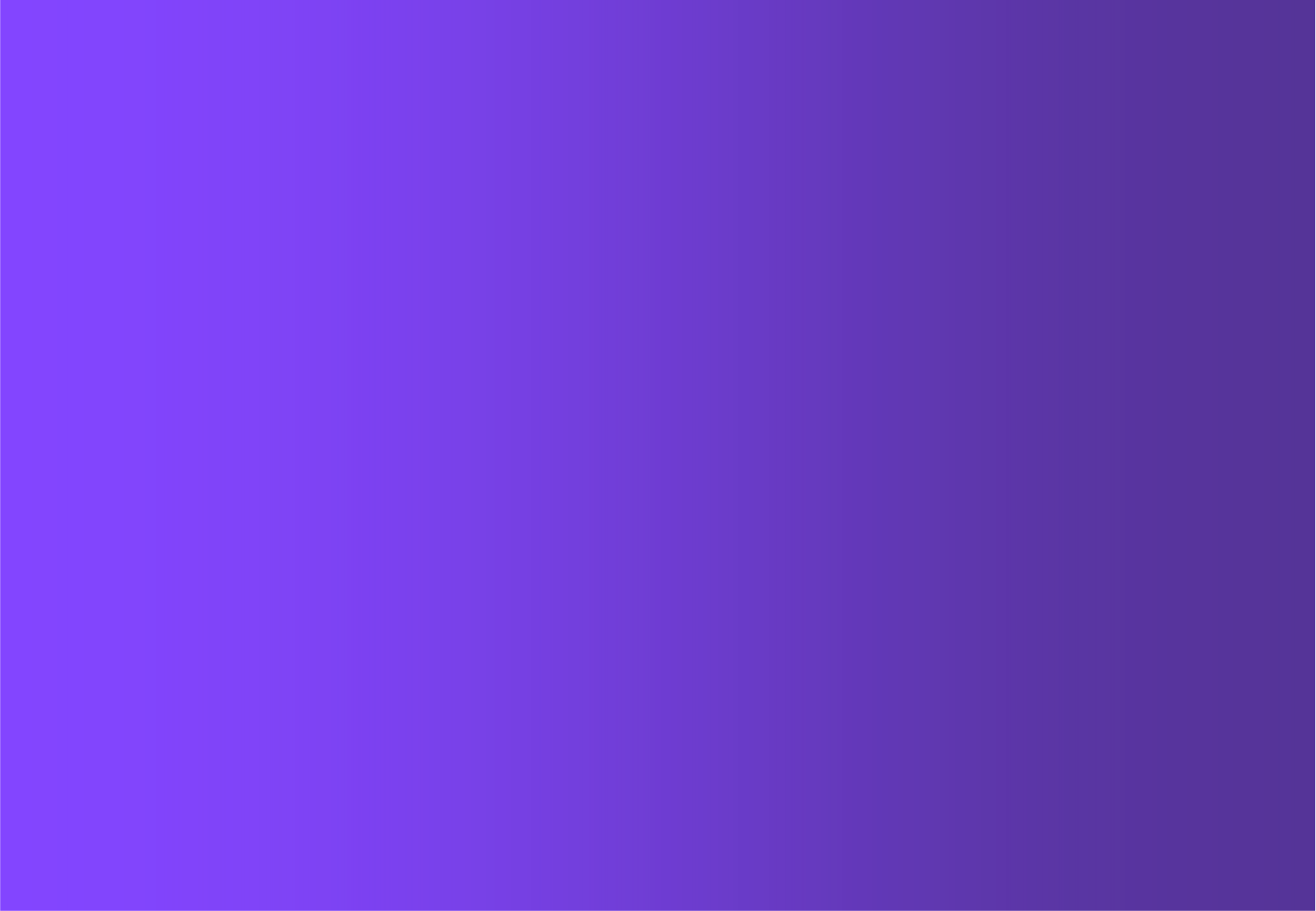 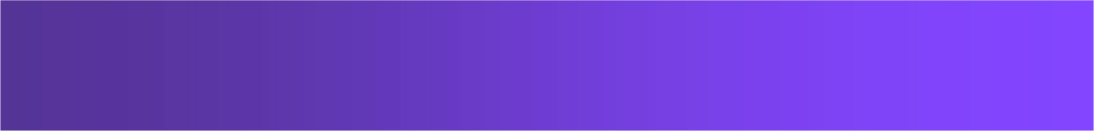 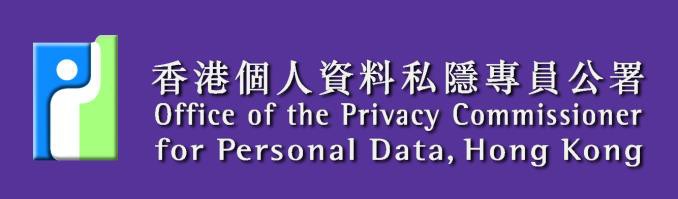 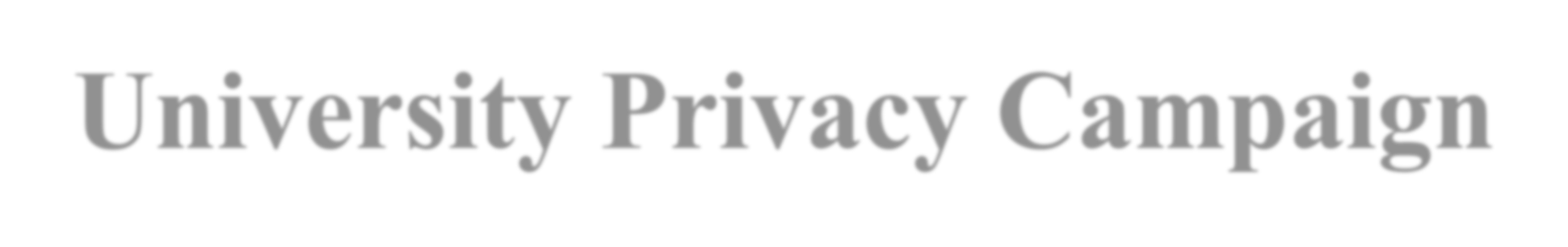 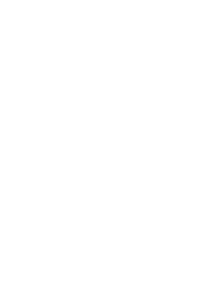 University	Privacy	CampaignIntroduction	to	thePersonal Data	(Privacy) Ordinance1Personal Data (Privacy) Ordinance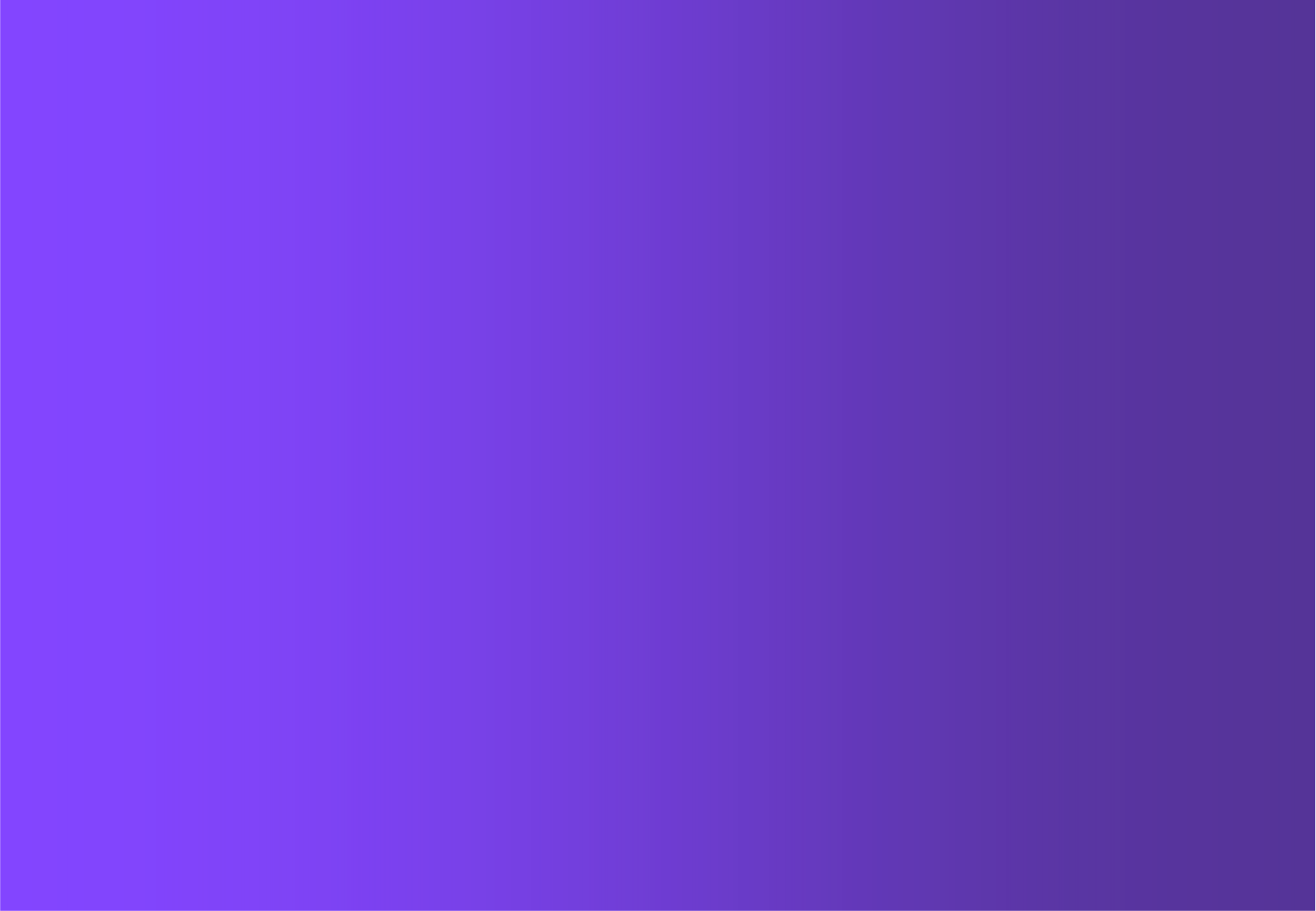 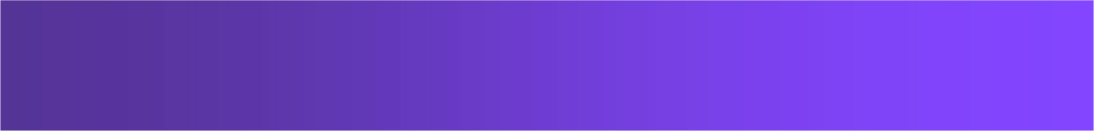 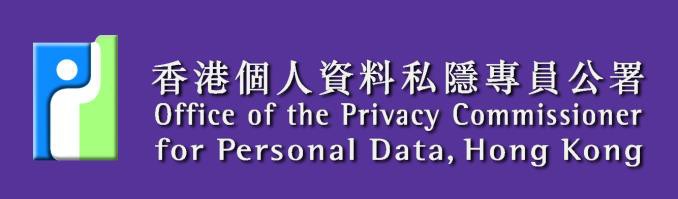 Legislative Background•	Personal	Data	(Privacy)	Ordinance	came	into	effect	on	20December 1996•	Based on internationally accepted data protection principles•	Legal privacy right in the handling of personal data•	Legal	cross-border	transmission	of	personal	data	tofacilitate the development of e-commerce2Personal Data (Privacy) Ordinance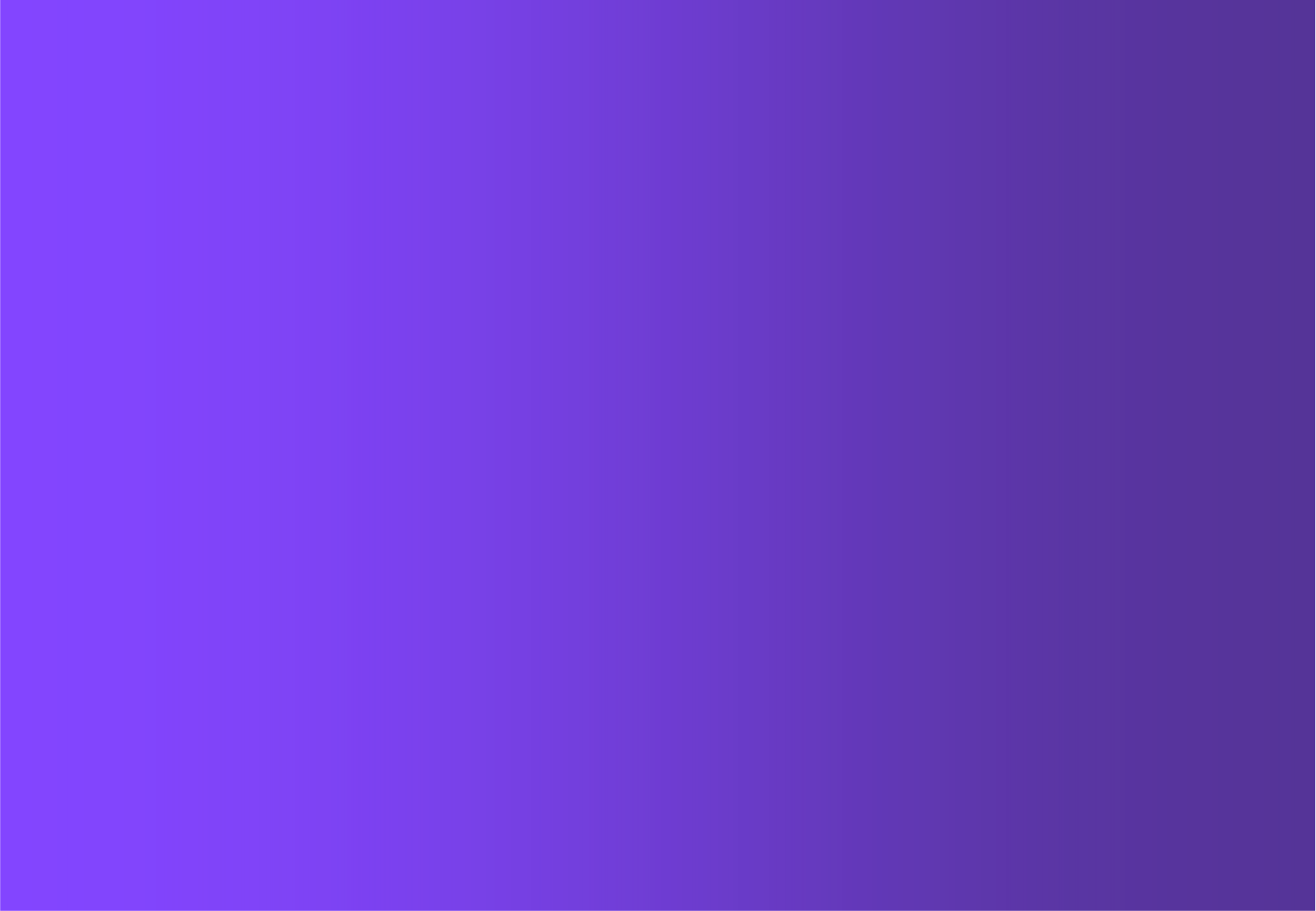 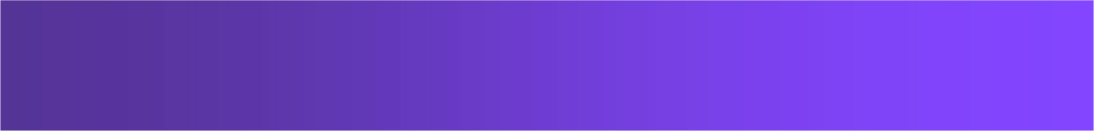 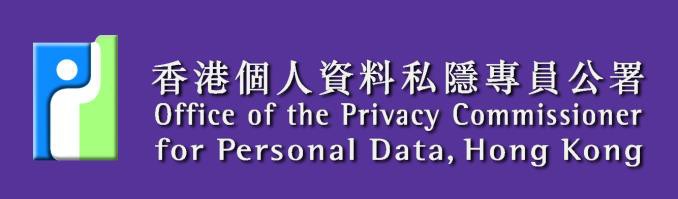 Amendment of the Ordinance•	Gazette published on 6 July 2012•	Reasons for amendment:–	came into effect more than 15 years–	rapid advancement in information technology and widespread use of the Internet–	commercial	value	of	personal	and	the	growing	popularity	of e-commerce–	misuse of personal data and frequent occurrence of data leakage–	enhancing personal data protection by keeping in line with the international standard3Personal Data (Privacy) Ordinance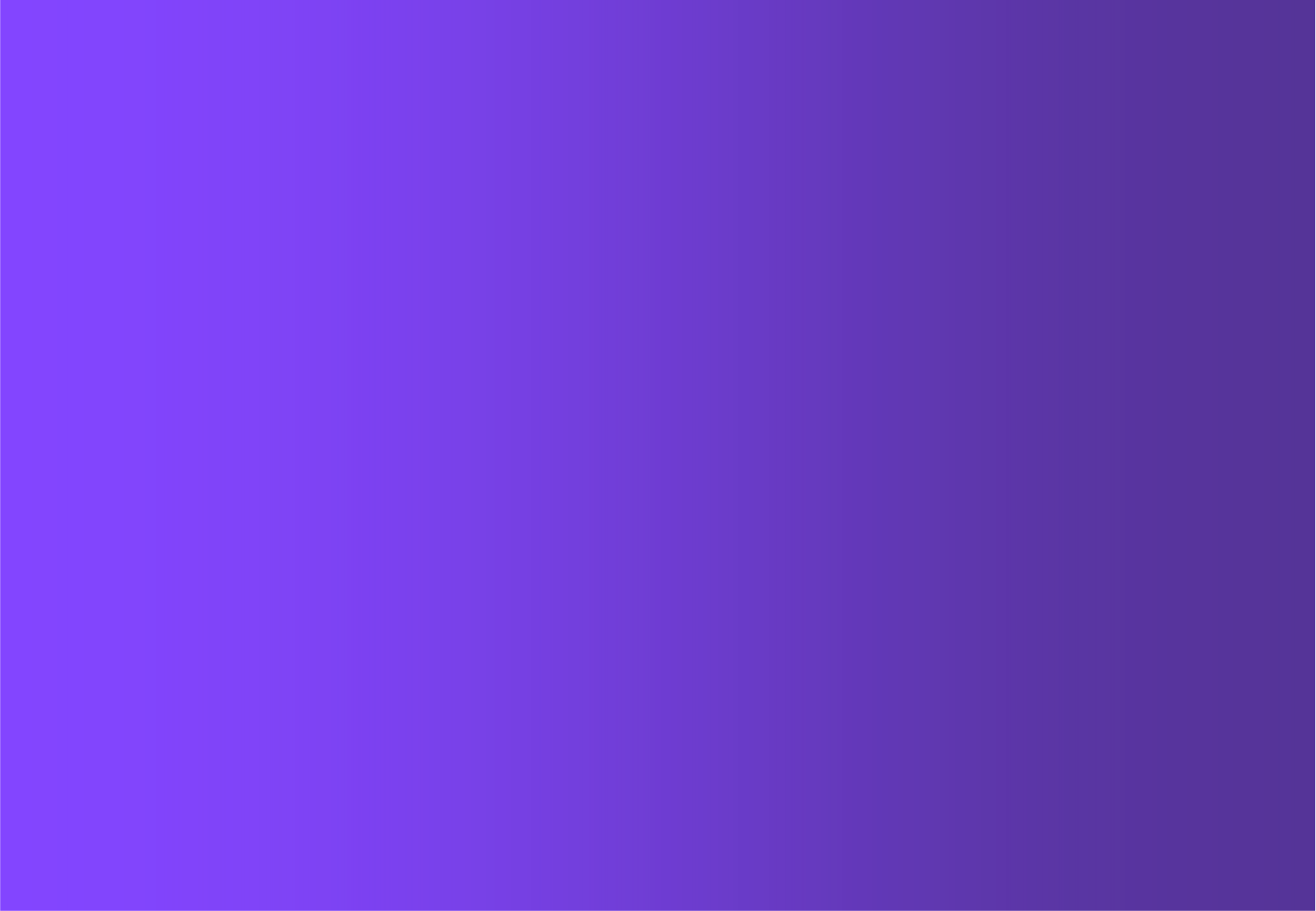 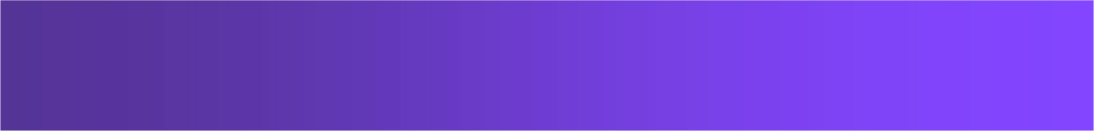 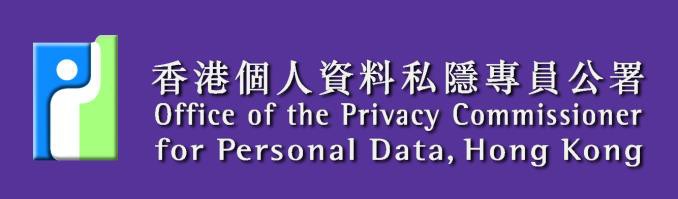 Amendment of the Ordinance•Effective dates of the Amendment Ordinance:-1)	provisions unrelated to direct marketing or the legal assistancescheme took effect on 1 October 2012;2)	provisions relating to direct marketing and the legal assistancescheme came into effect on 1 April 2013;4Objectives of the Ordinance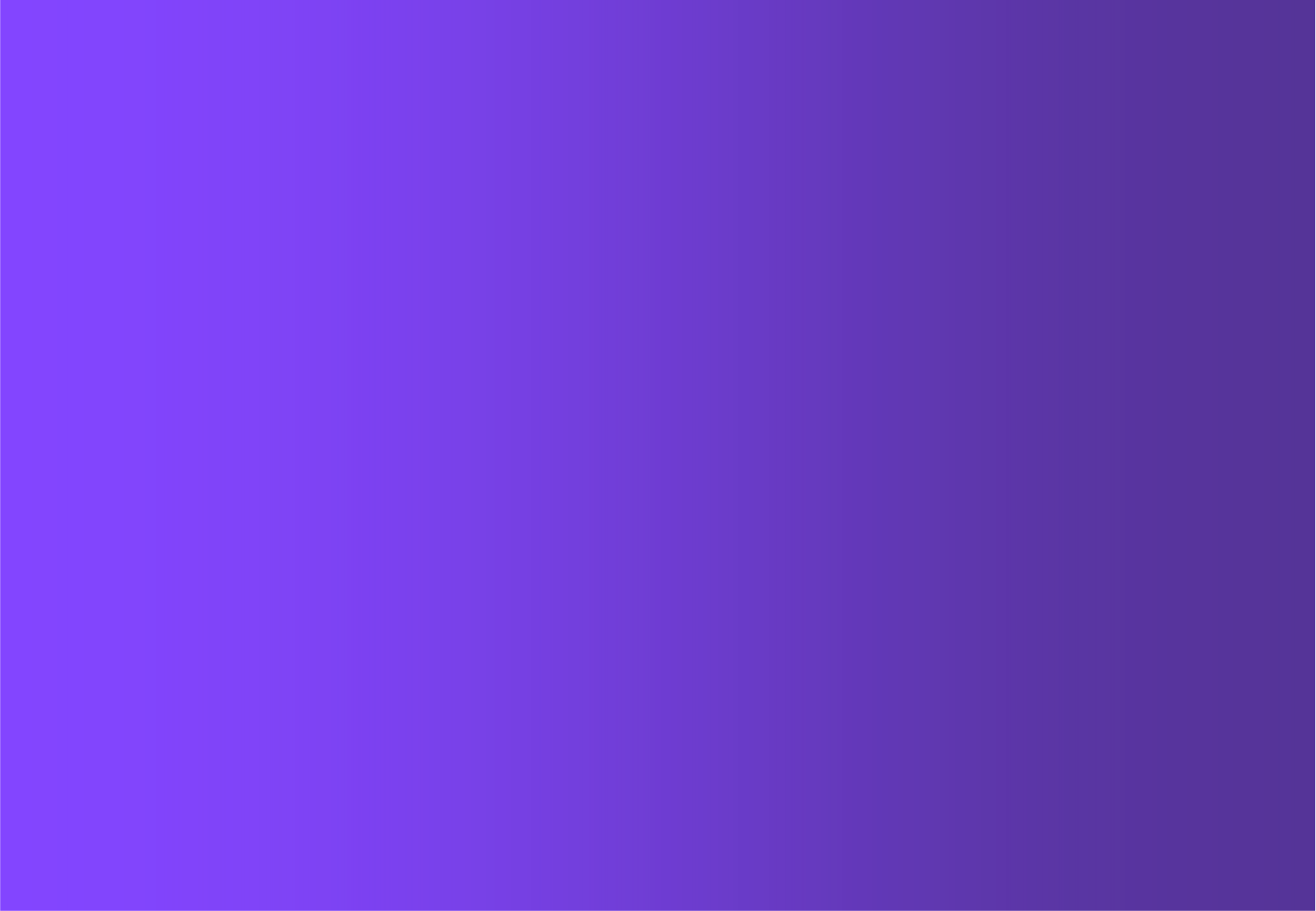 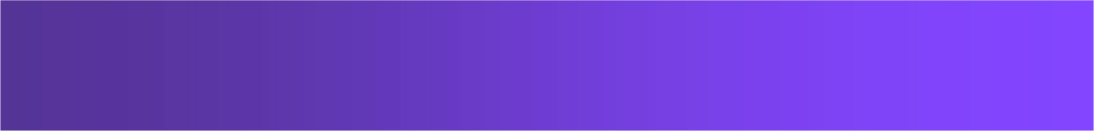 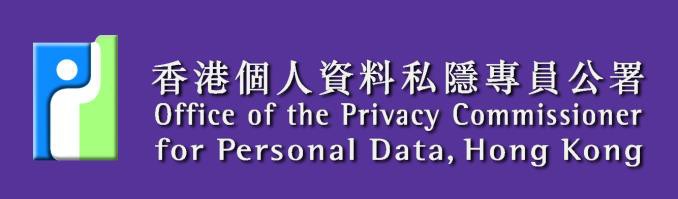 •	Protecting the privacy right of a “data subject” in respect of “personal data”, but general privacy issues are not protected.“Data Subject”A data subject refers to the living individual who isthe subject of the “personal data” concerned.5Definitions under the Ordinance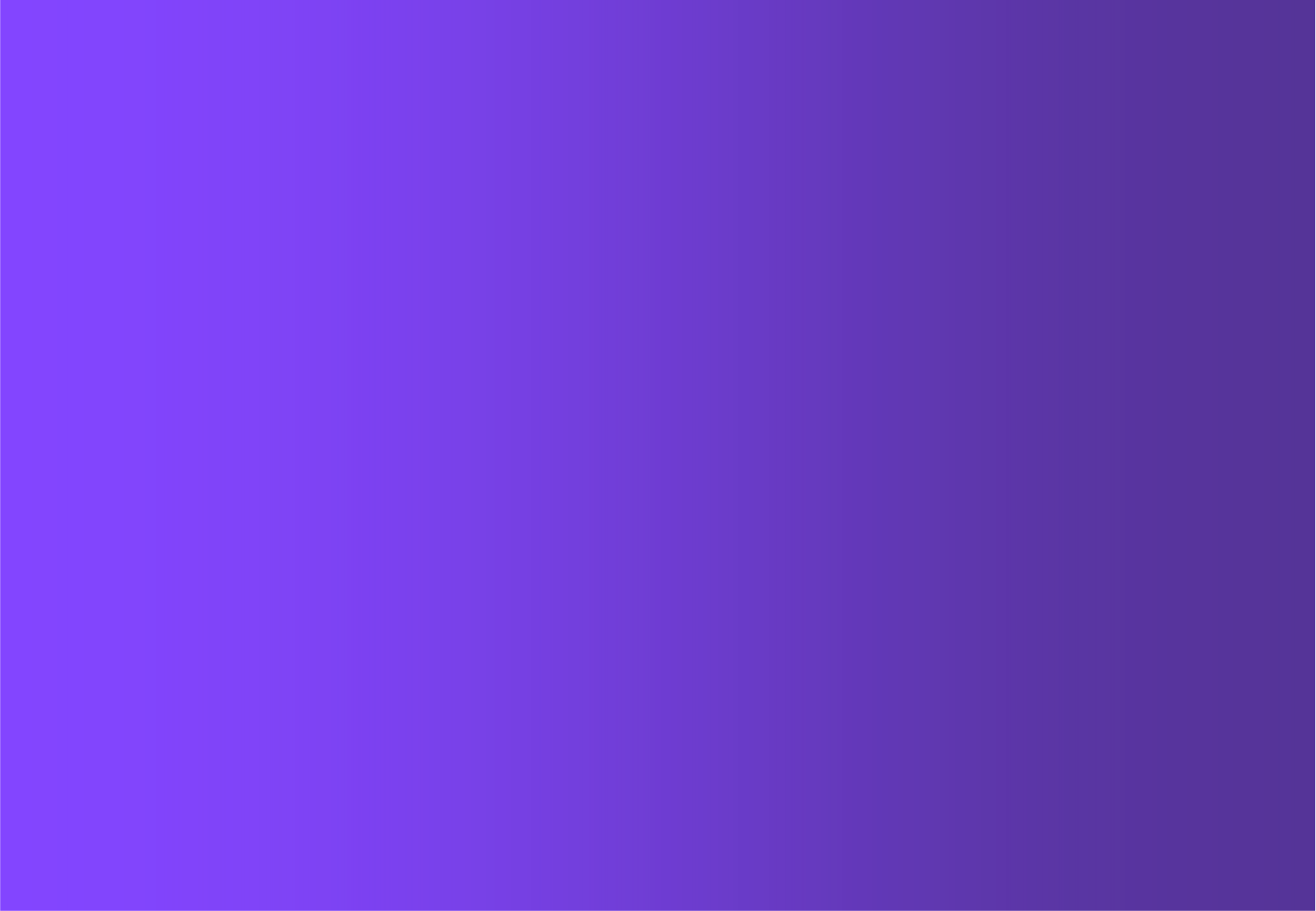 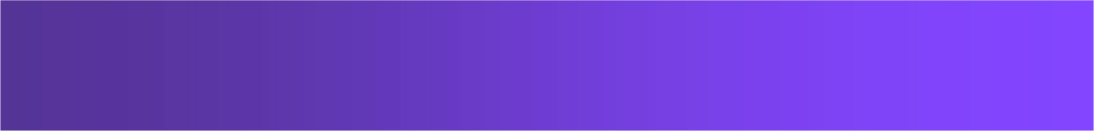 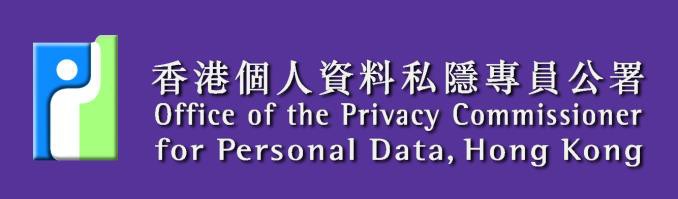 “Personal Data” should satisfy three conditions:(1) relating directly or indirectly to a living individual;(2) from which it is practicable for the identity of the individual to be directly or indirectly ascertained; and(3) in a form in which “access to” or “processing of”the data is practicable.6Definitions under the Ordinance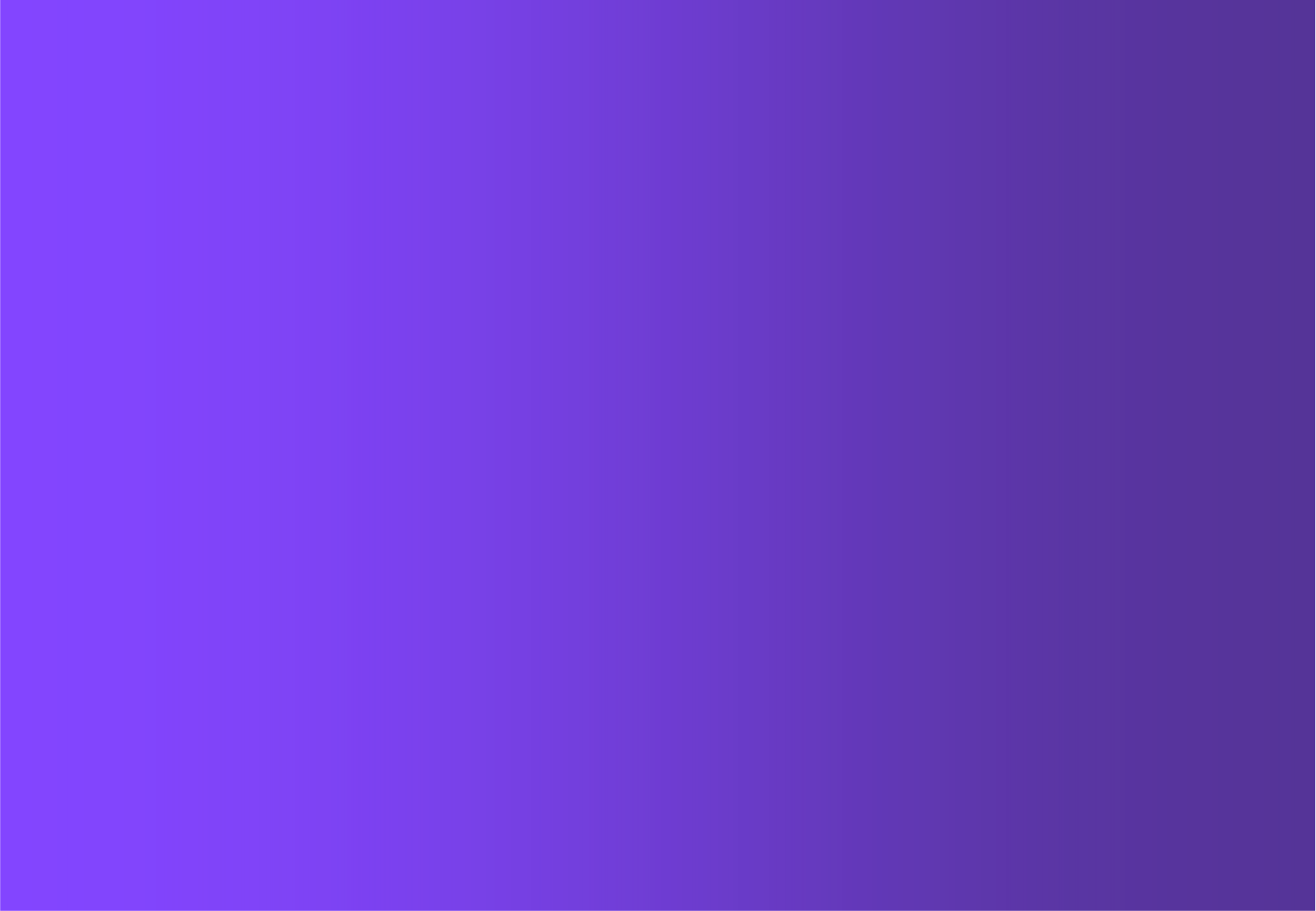 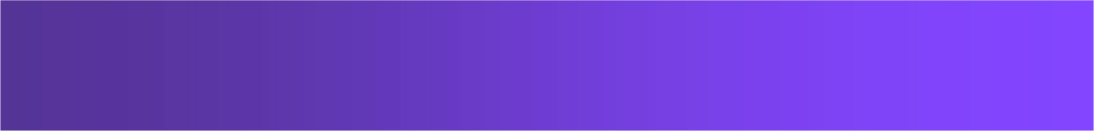 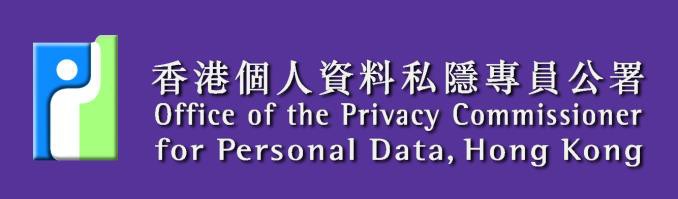 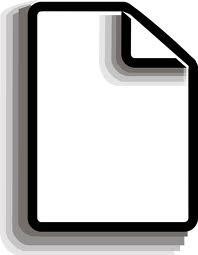 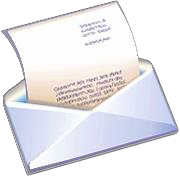 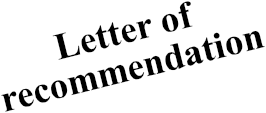 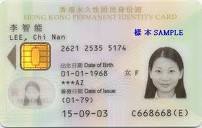 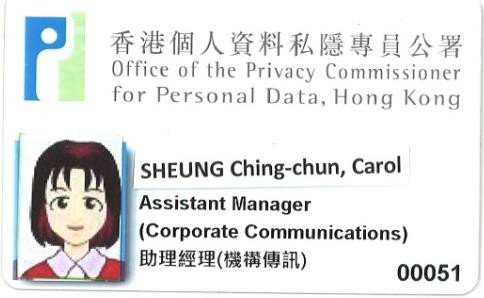 “Data”:any representation of information in any document,including expression of opinion or personalidentifier (e.g. ID Card Number).Performance Appraisal Report7Definitions under the Ordinance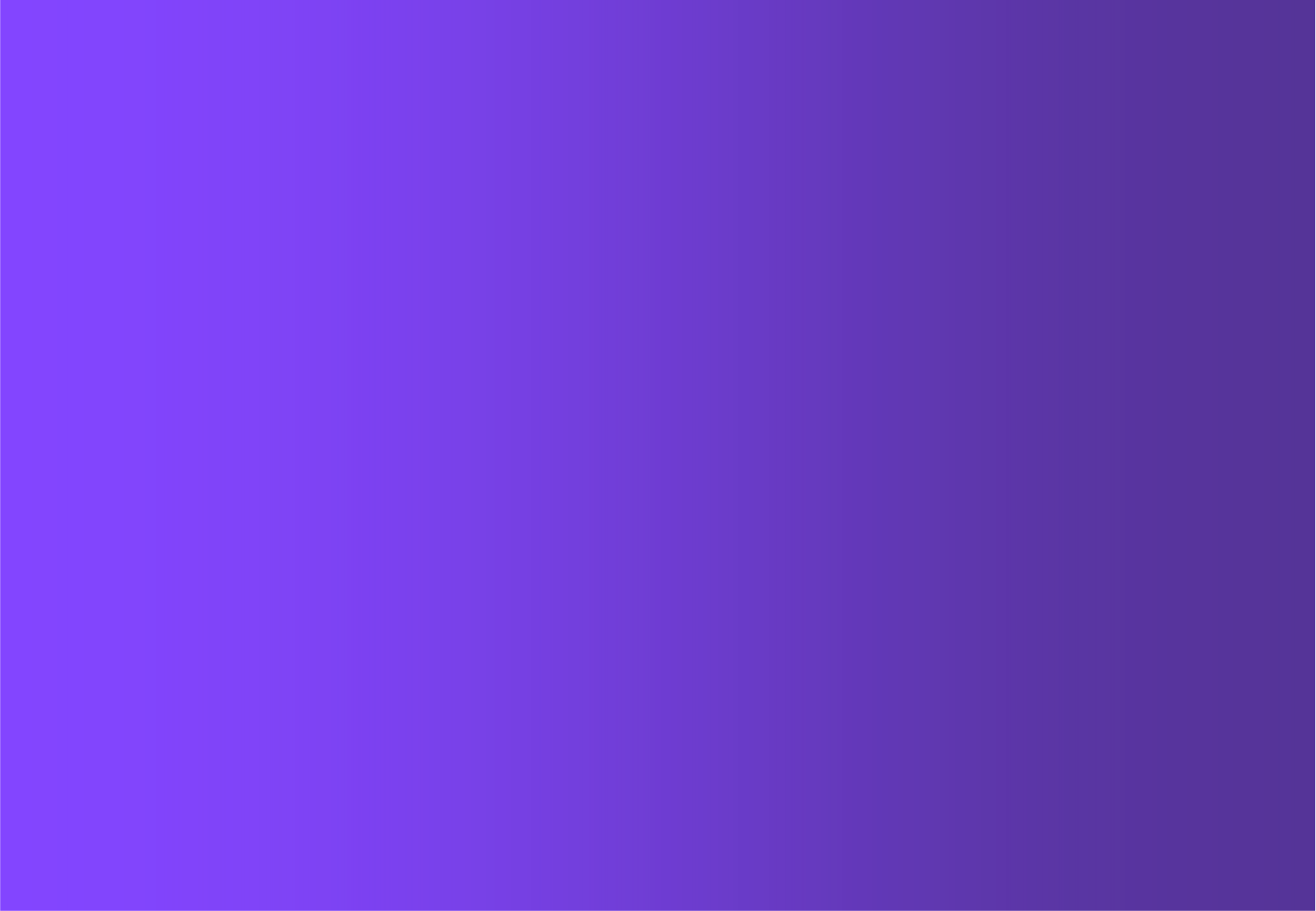 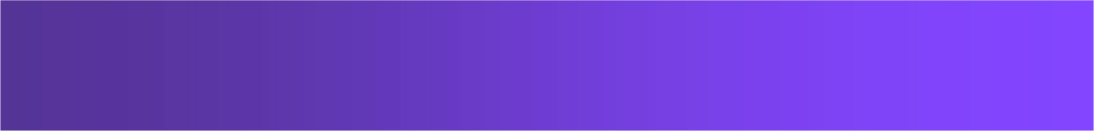 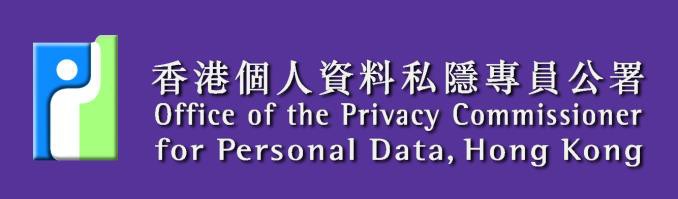 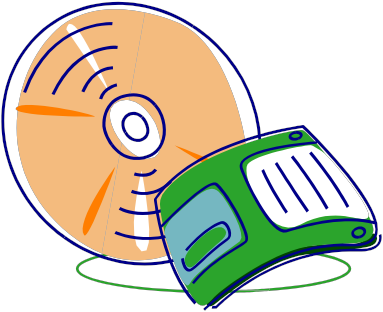 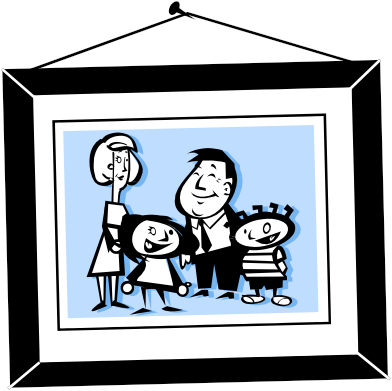 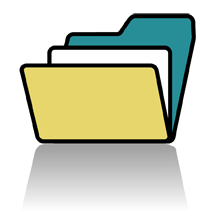 “Document”:In addition to written document, “document” includes visual or non-visual device, e.g. photo, audio tape, video tape, optical disc.8Definitions under the Ordinance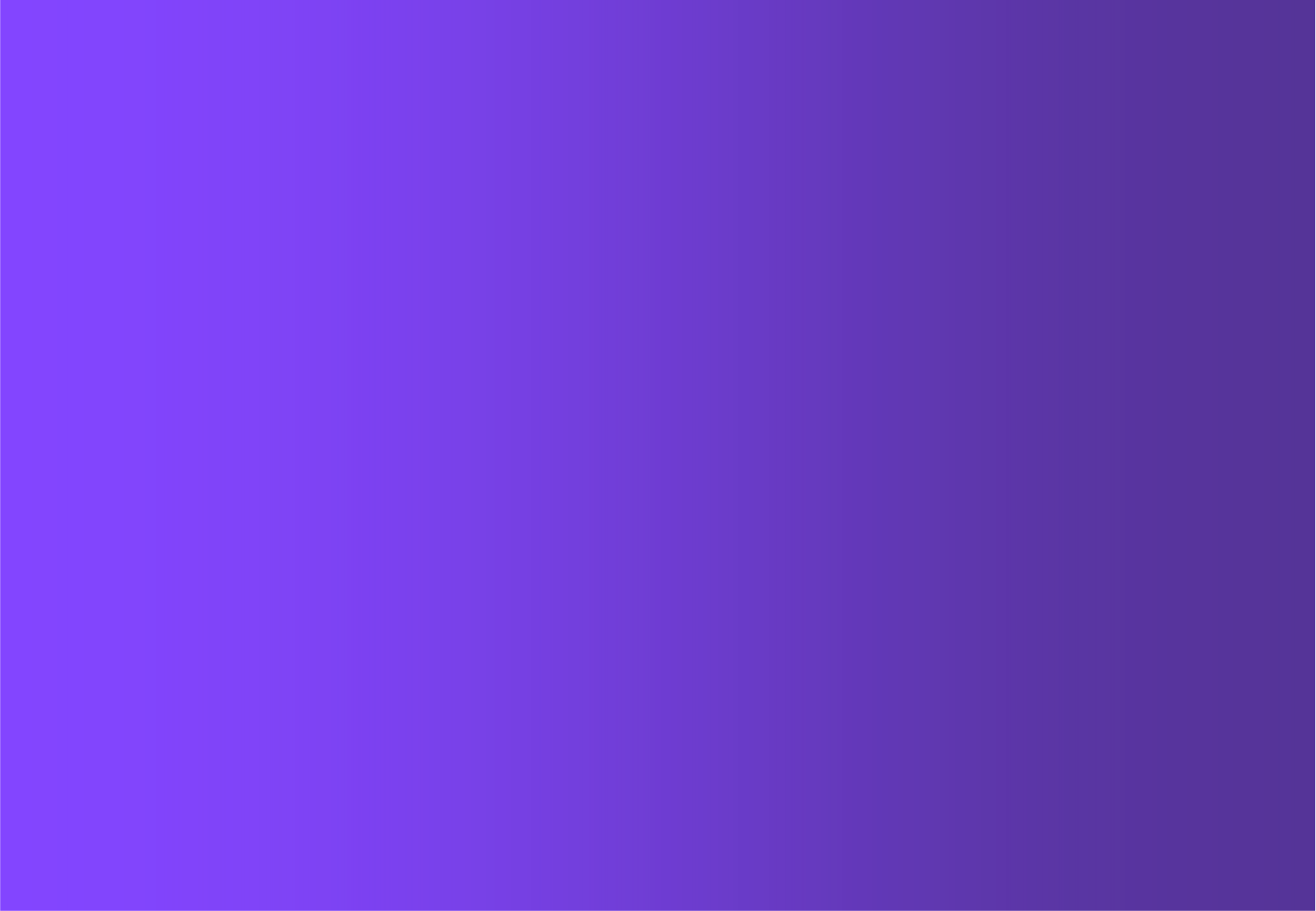 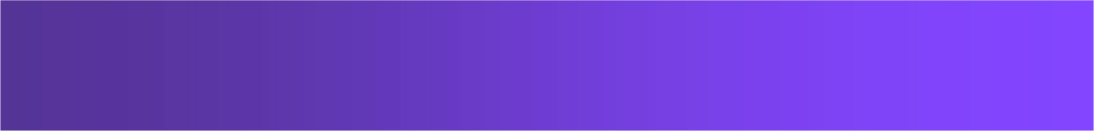 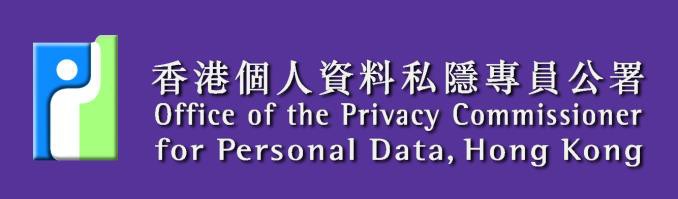 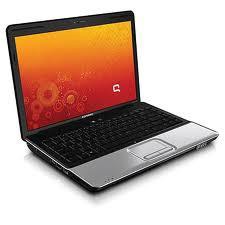 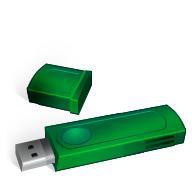 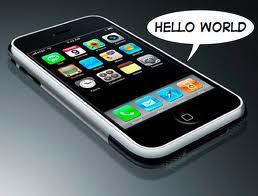 Other examples of “Document”:9Examples of Personal Data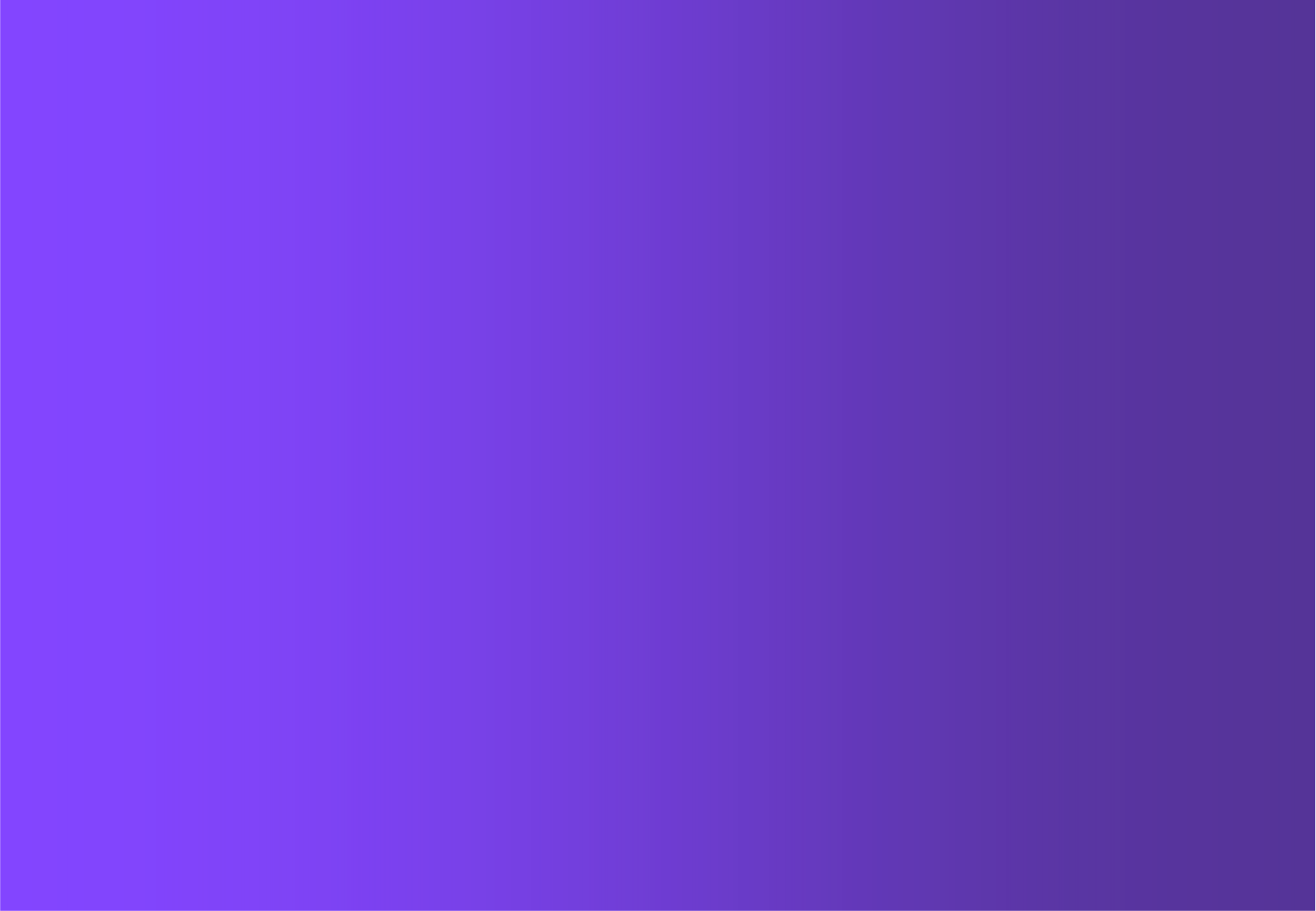 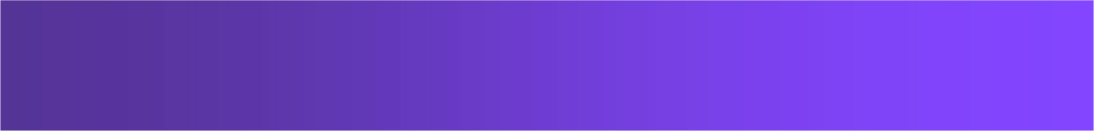 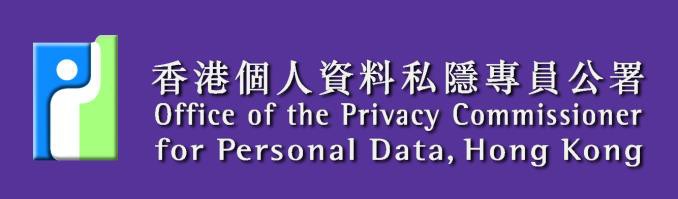 Student:	Name,	age,	address,	past	and	current	academic	record, interview record, teachers’ comments, etc.Staff members：	Resume,	tax	return,	medical	record,	interview	record, performance appraisal report10The Ordinance Governs All Data Users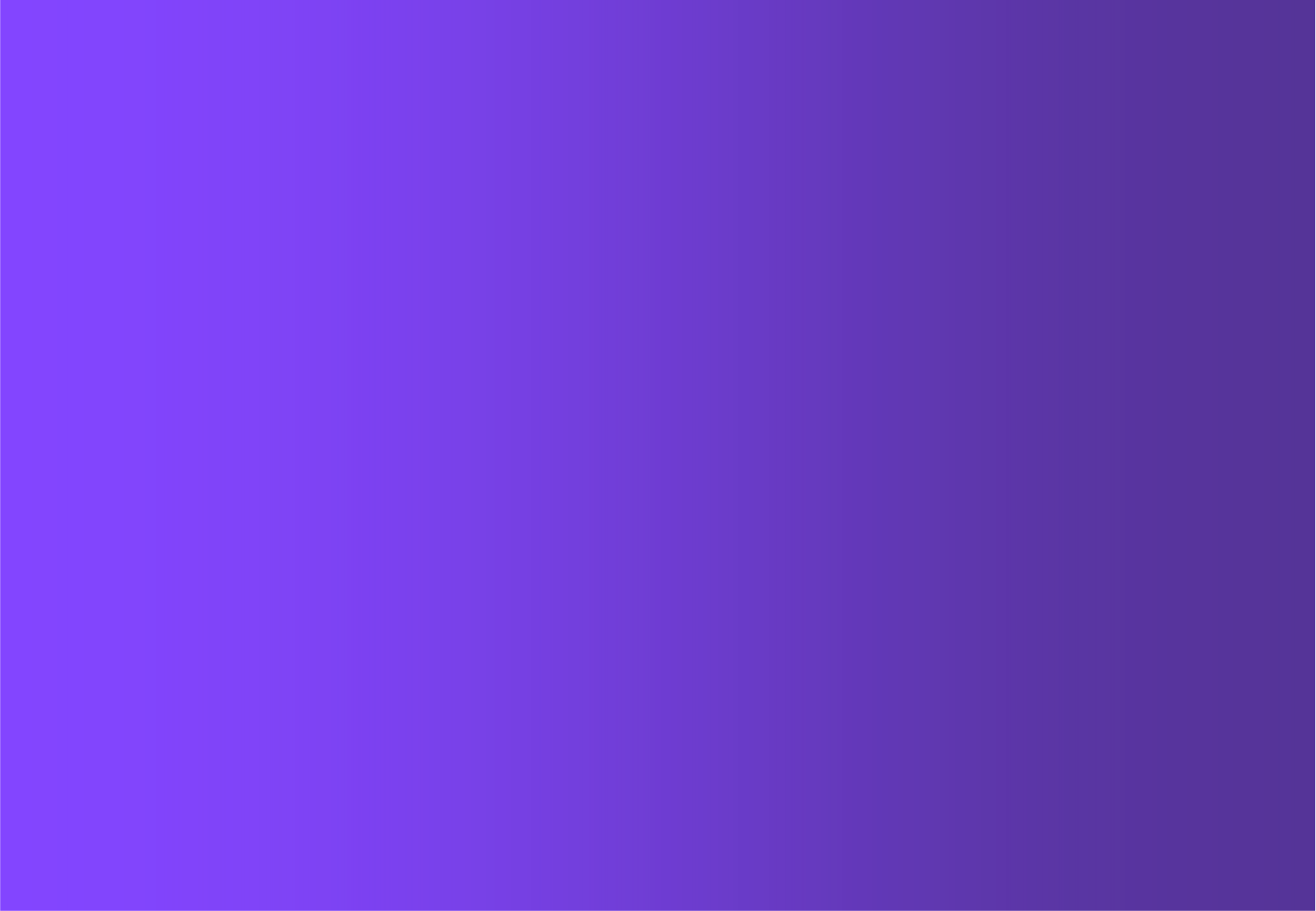 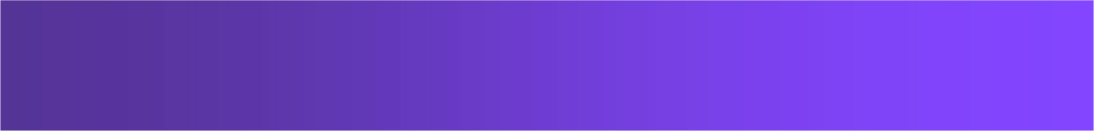 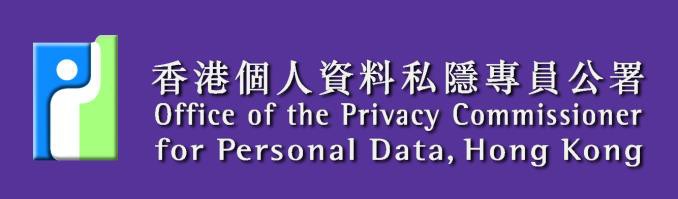 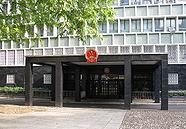 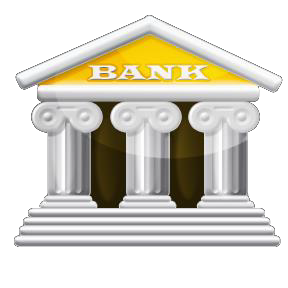 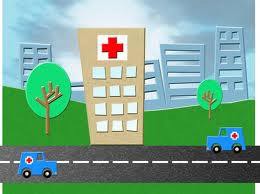 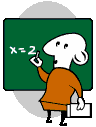 “Data User”•	Any   person   (including   private   and   public   sector organizations and government departments) that controls  the  collection,  holding,  processing  or  use  of“personal data”.11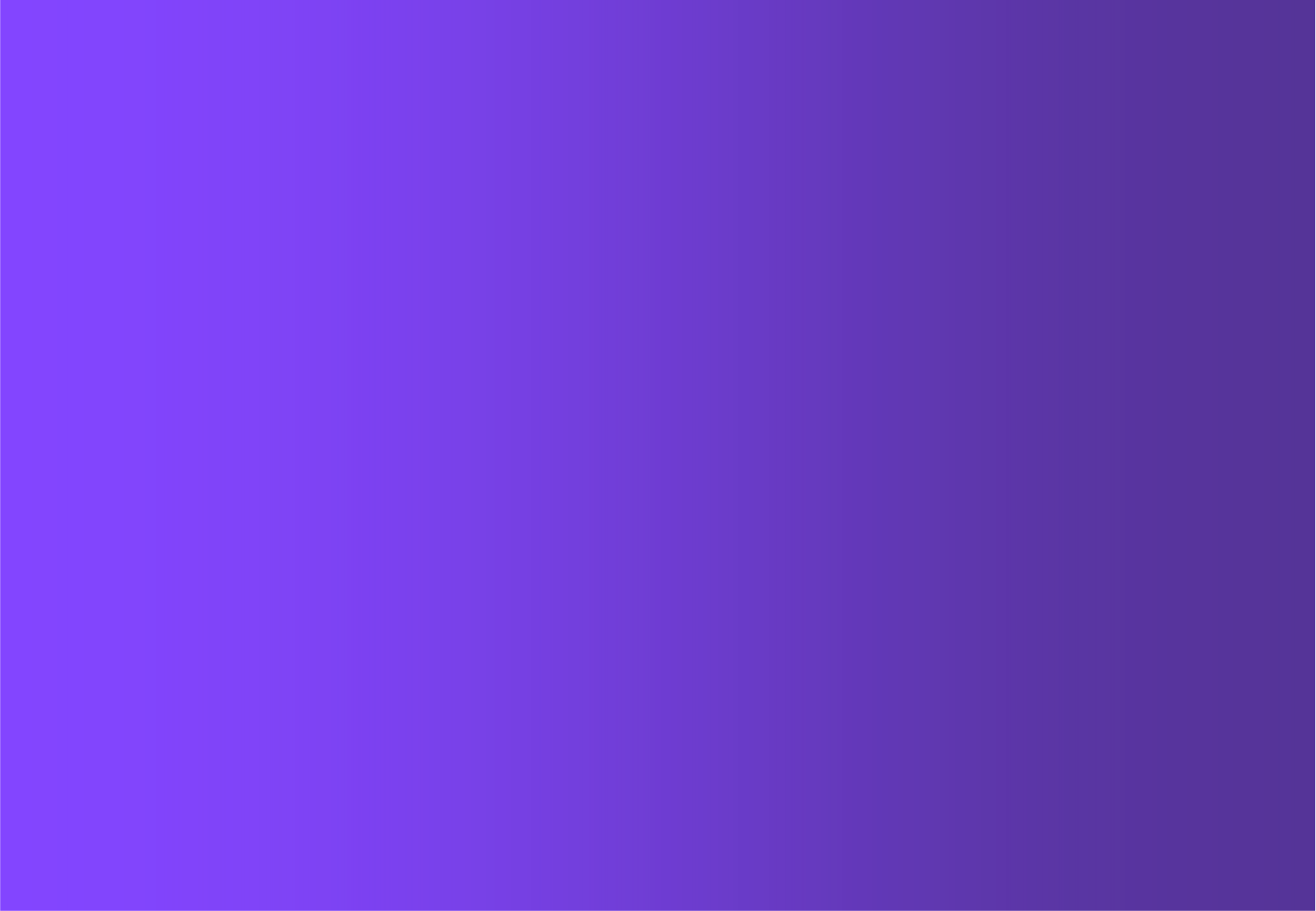 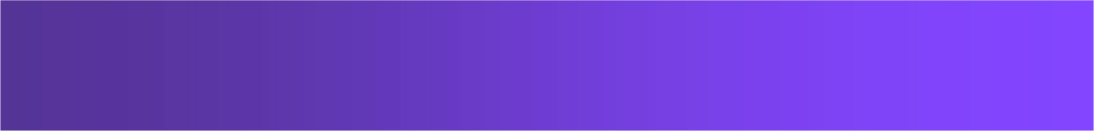 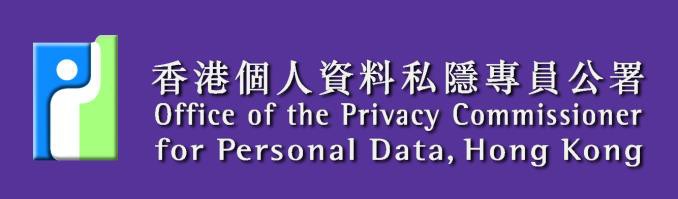 Data Protection Principles under the Ordinance•	The  six  data  protection  principles  form  the base of the Ordinance.•	Data  users  must  comply  with  the  six  data protection principles in the collection, holding, accuracy, retention period, security, privacy policy and access to and correction of personal data.12Six	Data Protection	Principles	(DPPs)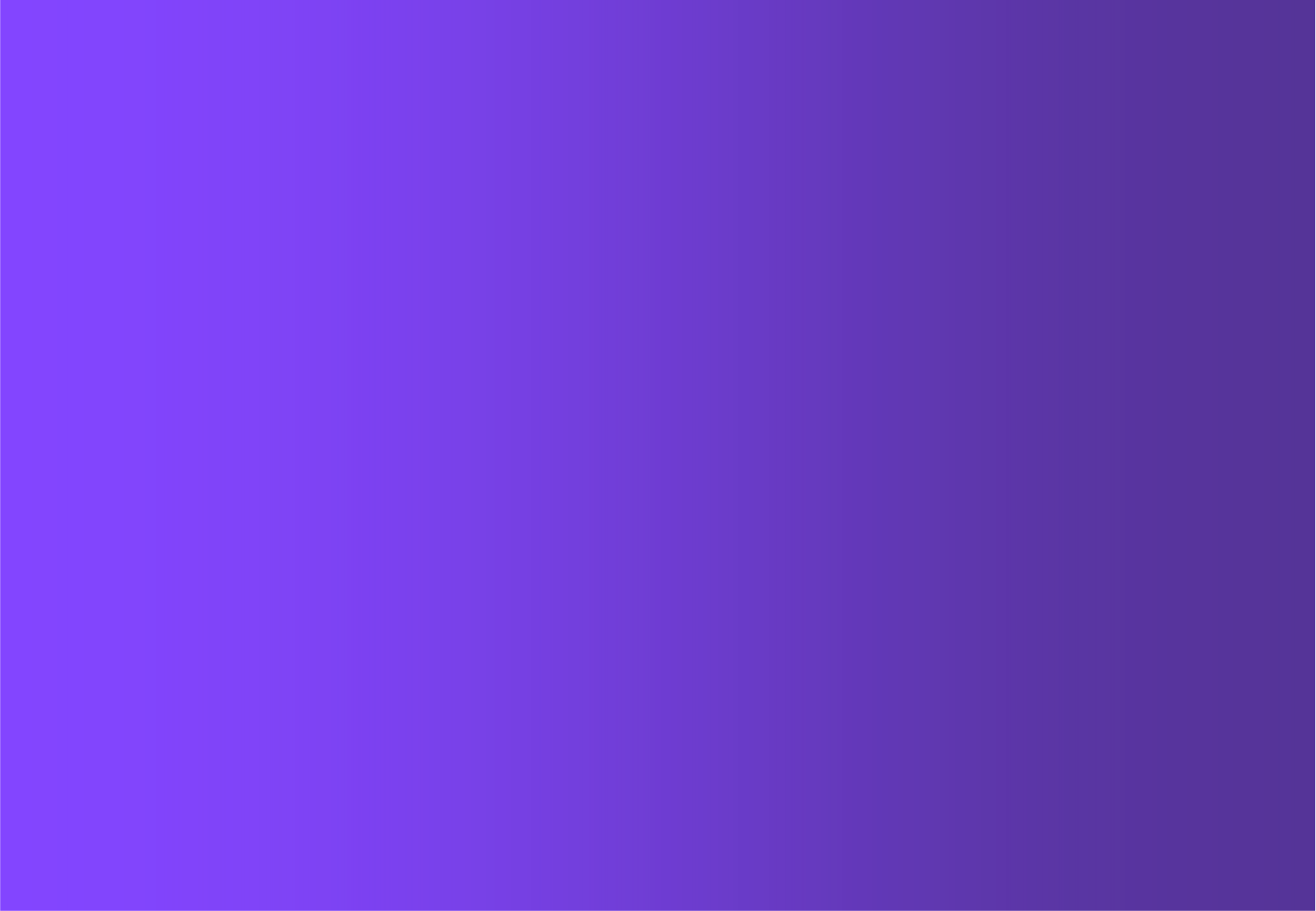 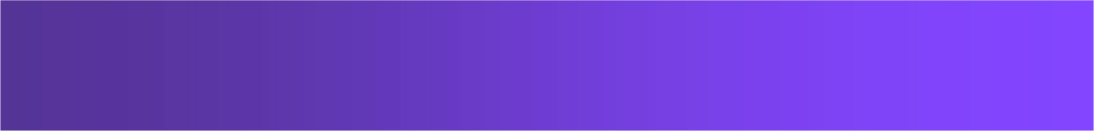 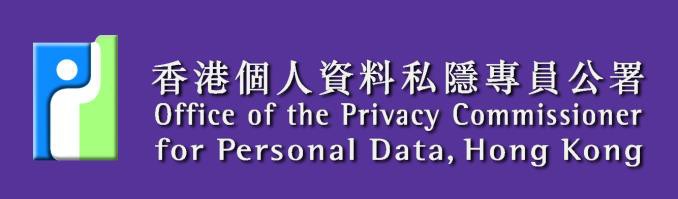 •	DPP 1 － Purpose and manner of collection•	DPP 2 － Accuracy and duration of retention•	DPP 3 － Use of personal data•	DPP 4 － Security of personal data•	DPP 5 － Information to be generally available•	DPP 6 － Access to personal data13Principle 1 – Purpose and manner of collection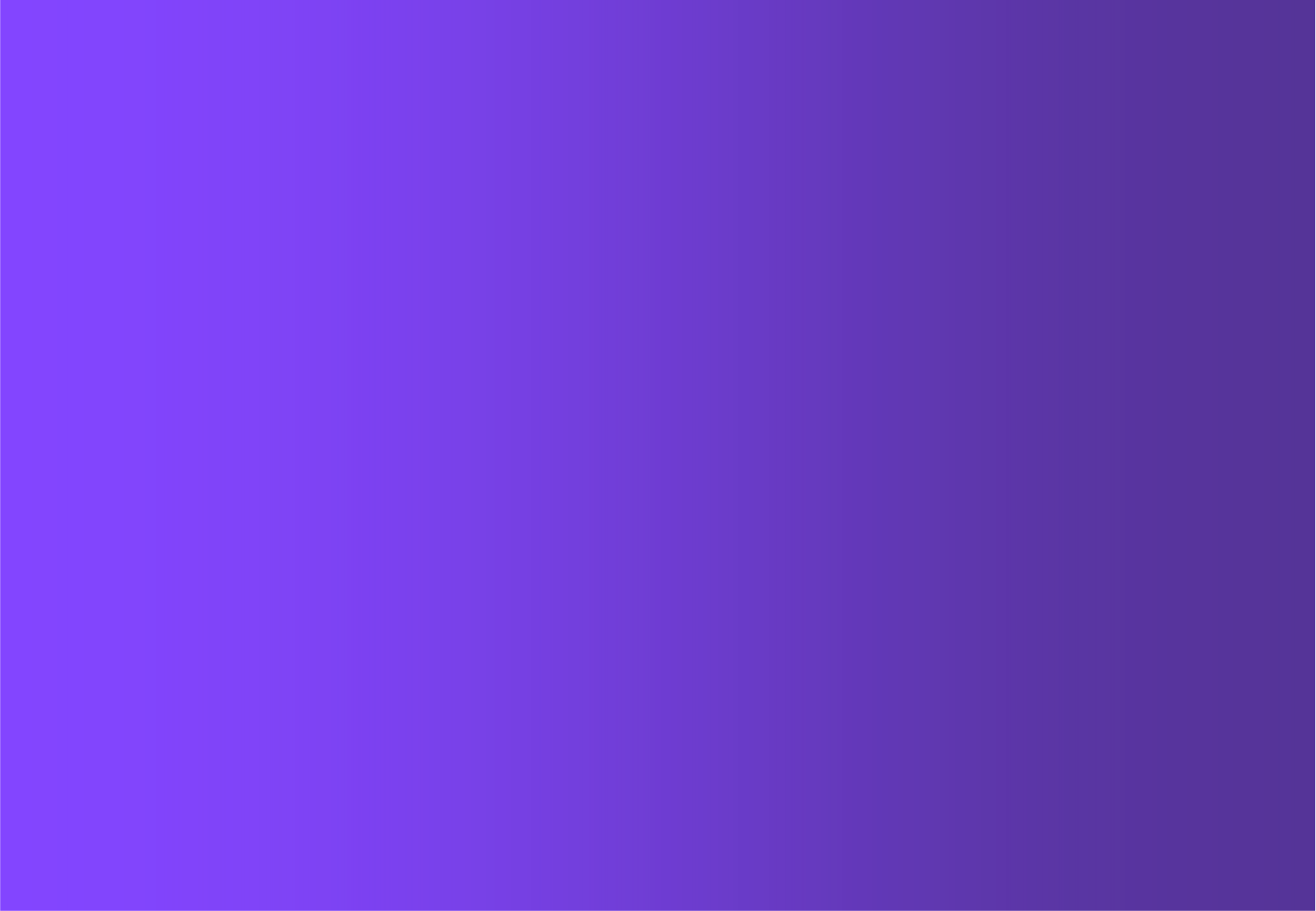 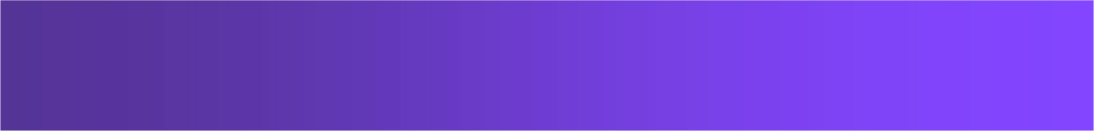 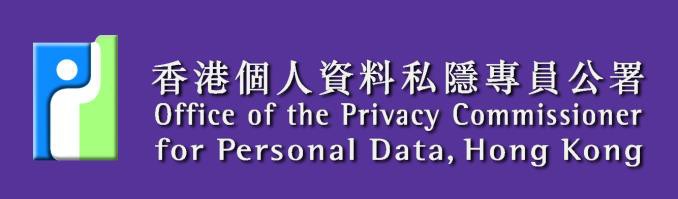 •	shall	be	collected	for	purposes	related	to	thefunctions or activities of the data user•	the	data	collected	should	be	adequate	but	notexcessive•	the means of collection must be lawful and fair14Example of unfair collection –blind advertisementCompany Assistant-	Form 5 or above-  Knowledge of company secretarial dutiesPlease send resume to PO Box 100Company Assistant-	Form 5 or above-  Knowledge of company secretarial dutiesInterested parties please contactMiss Chan on 2808-xxxx•Submission of personal data by job applicants•No identity of the employer provided•No notification of purpose of use of the data•Job applicants are denied of data access rights•No submission of personal data by job applicants•Contact person provided from whom applicants:-  may seek to identify the employer-  may seek information about purpose statement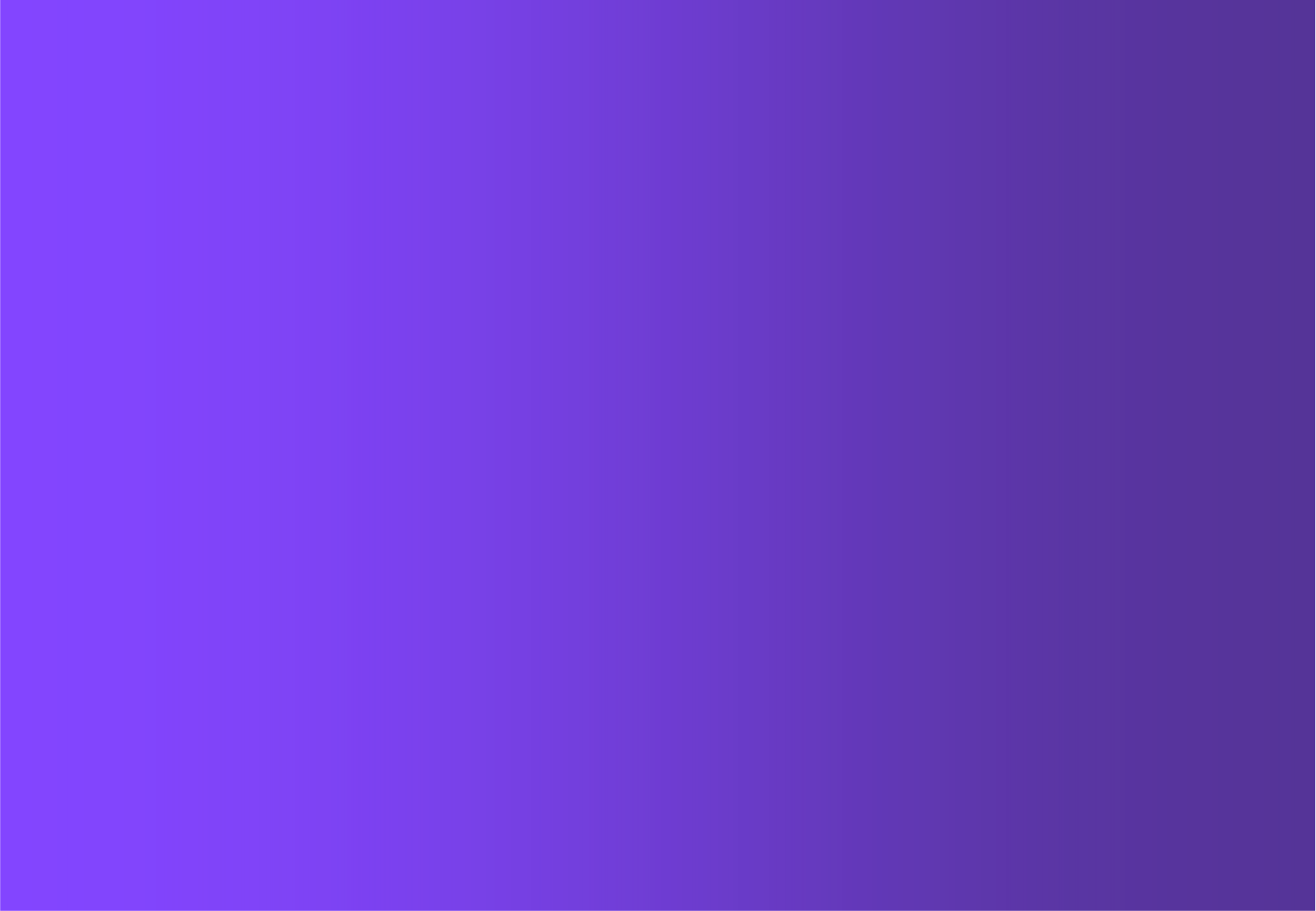 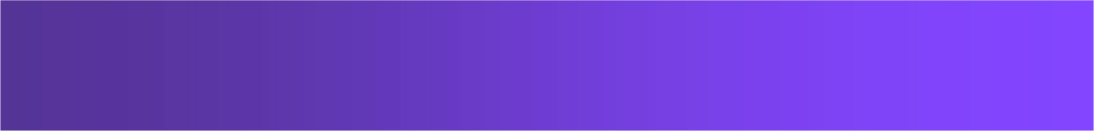 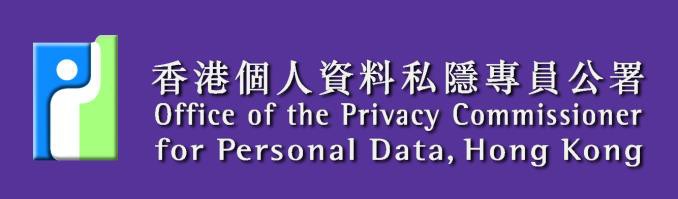 15Principle 1 – Purpose and manner of collection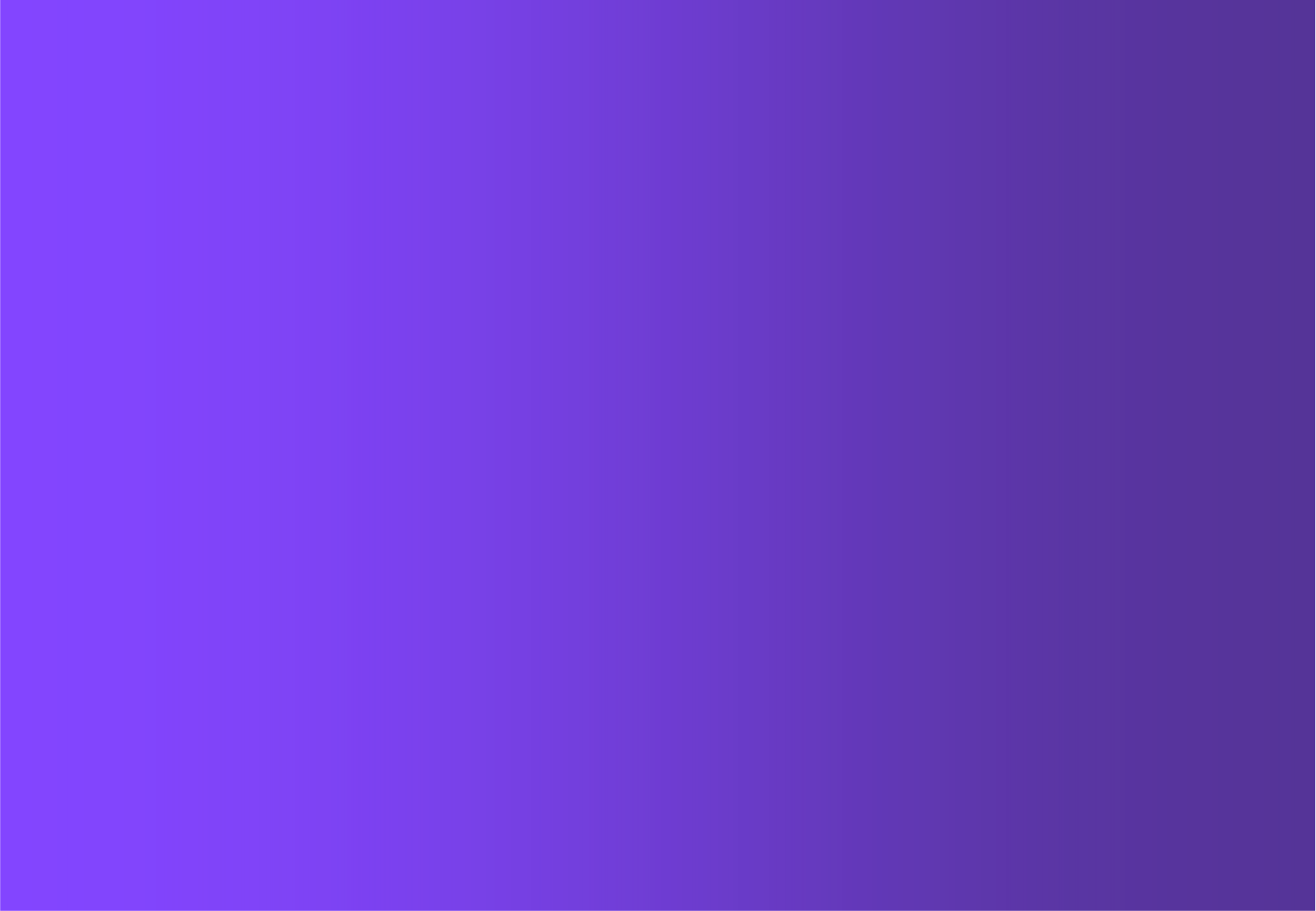 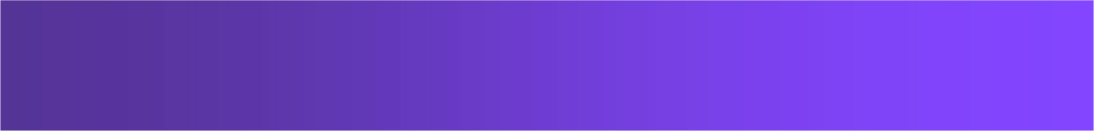 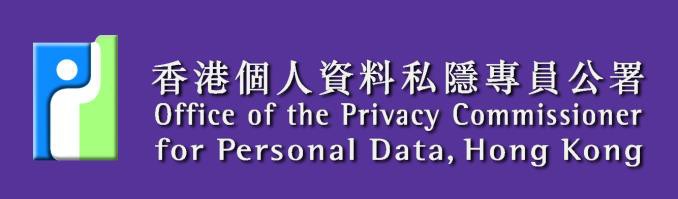 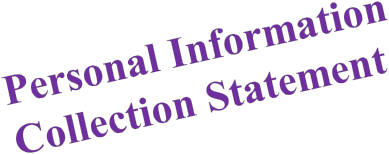 inform the data subject of the following immediately or in advance:a)	the purposes of data collection;b)	the classes of persons to whom the data may be transferred;c)	whether it is obligatory or voluntary for the data subject to	supplythe data;d)	where it is obligatory for the data subject to supply the data, the consequences for him if he fails to supply the data; ande)	the name or job title and address to which access and correctionrequests of personal data may be made.16Example	of	PICSThe Alpha CorporationPersonal Information Collection Statement pertaining to RecruitmentThe personal data collected in this application form will be used by the Alpha Corporation to assess your suitability to assume the job duties of the position for which  you  have  applied  and  to  determine   preliminary  remuneration,   bonus payment, and benefits package to be discussed with you subject to selection for the position.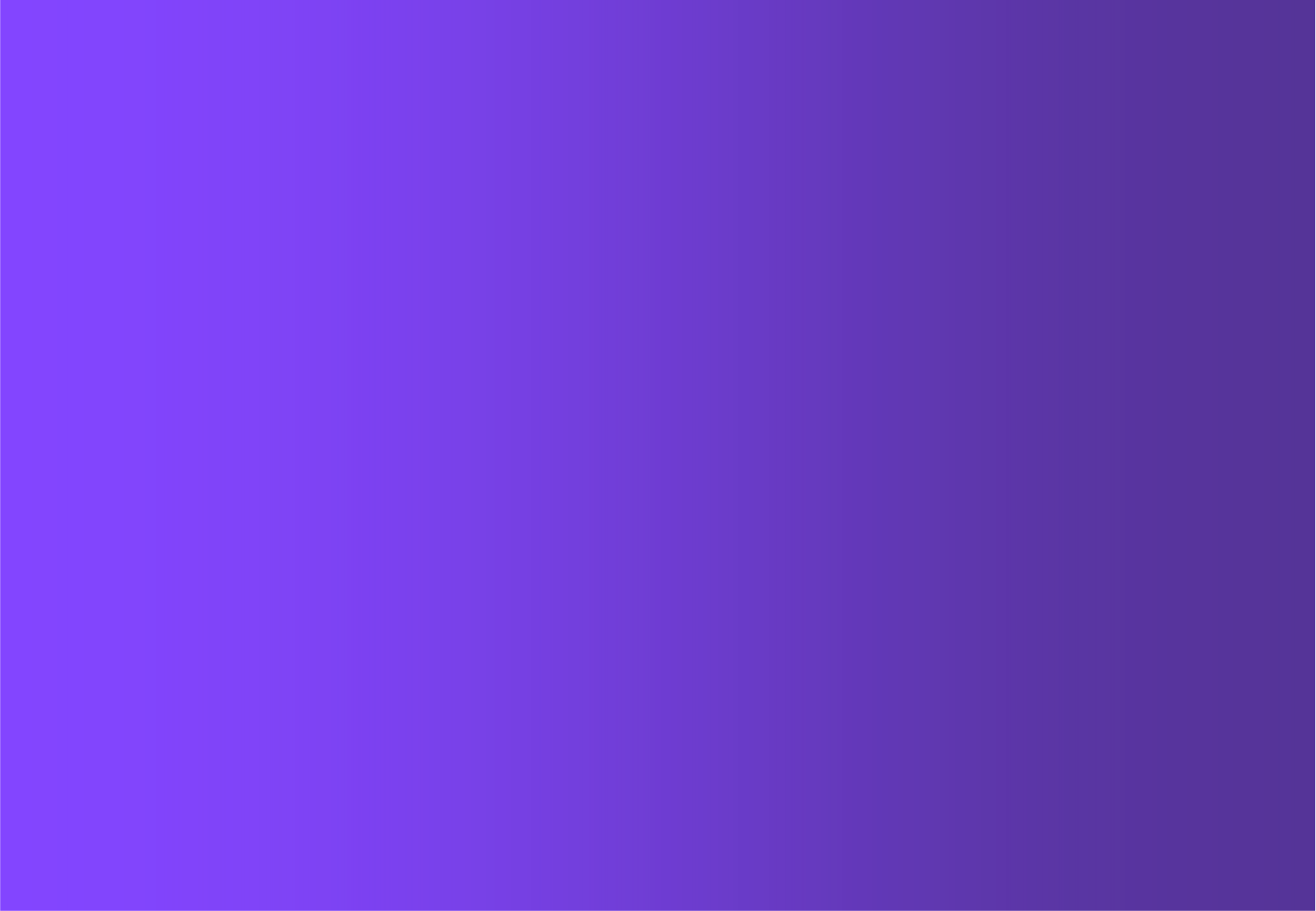 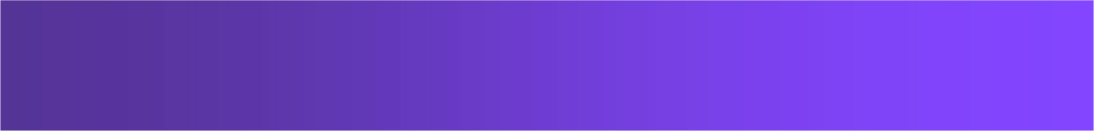 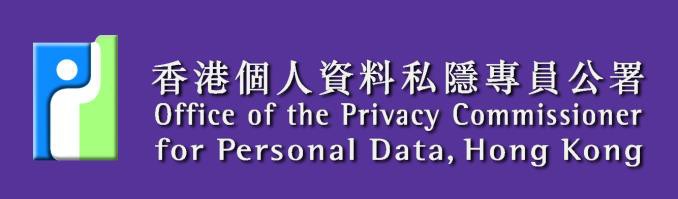 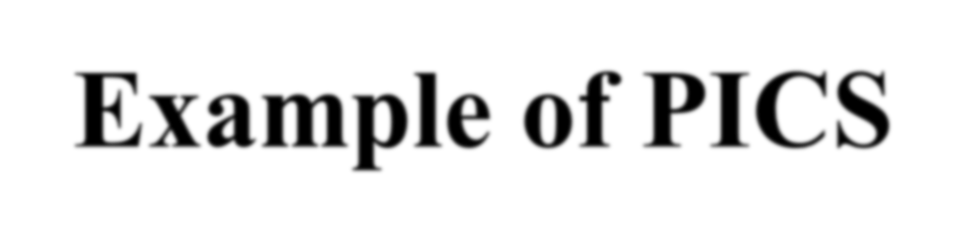 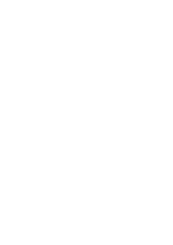 Personal data marked with (*) on the application form are regarded as mandatory for selection purposes. Failure to provide these data may influence the processing and outcome of your application.It is our policy to retain the personal data of unsuccessful applicants for future recruitment purposes for a period of two years. When there are vacancies in our subsidiary or associate companies during that period, we may transfer your application to them for consideration of employment.Under the Personal Data (Privacy) Ordinance, you have a right to request access to, and to request correction of, your personal data in relation to your application. If you wish to  exercise these rights, please complete  our  "Personal Data  Access Form" and forward it to our Data Protection Officer in the Human Resources.PurposeStatementObligatory or optional to provide dataClasses of transfereesAccess & correction right 17Principle 2 – Accuracy and duration of retention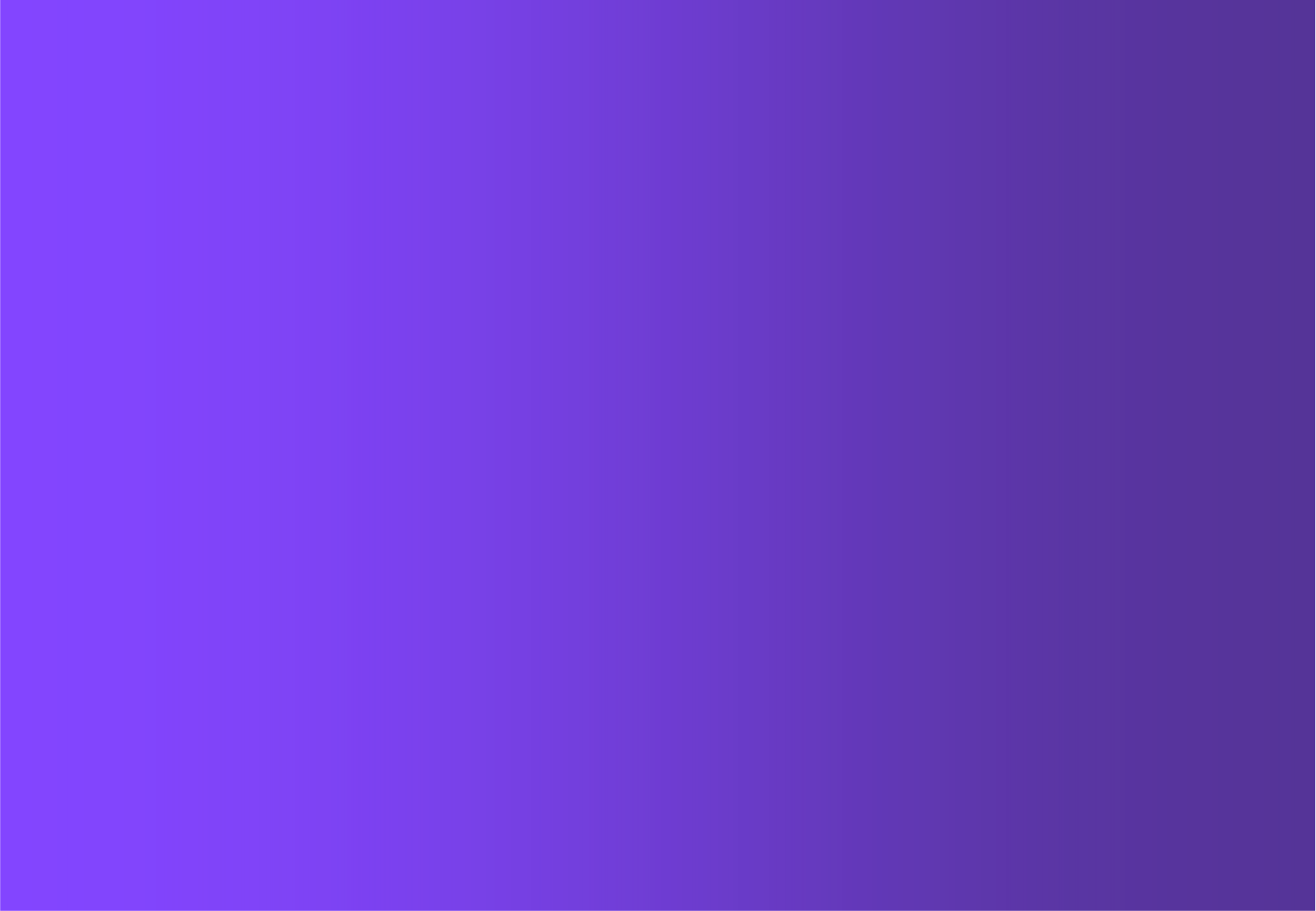 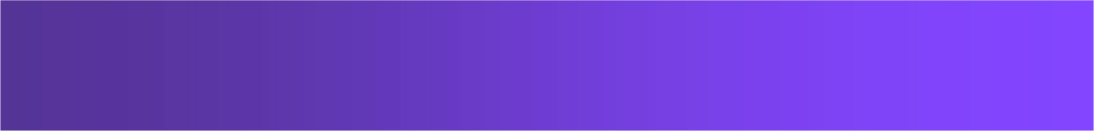 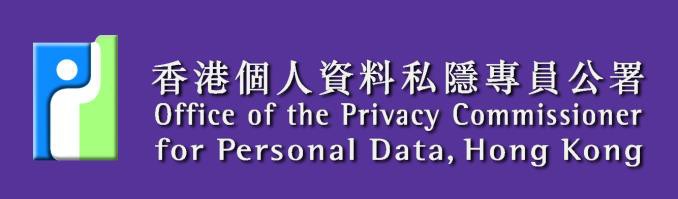 •	Data users shall take practicable steps to ensure the accuracy of personal data held by them.•	All practicable steps must be taken to ensure that personal data isnot kept longer than is necessary for the fulfillment of the purpose•	If a data user engages a data processor to process personal data on the data user’s behalf, the data user must adopt contractual or other means  to  prevent  any  personal  data  transferred  to  the  data processor from being kept longer than is necessary for processing of the data“Information	Leaflet:	Outsourcing	the	Processing	of	Personal	Data	toData Processors”18Principle 3 – Use of personal data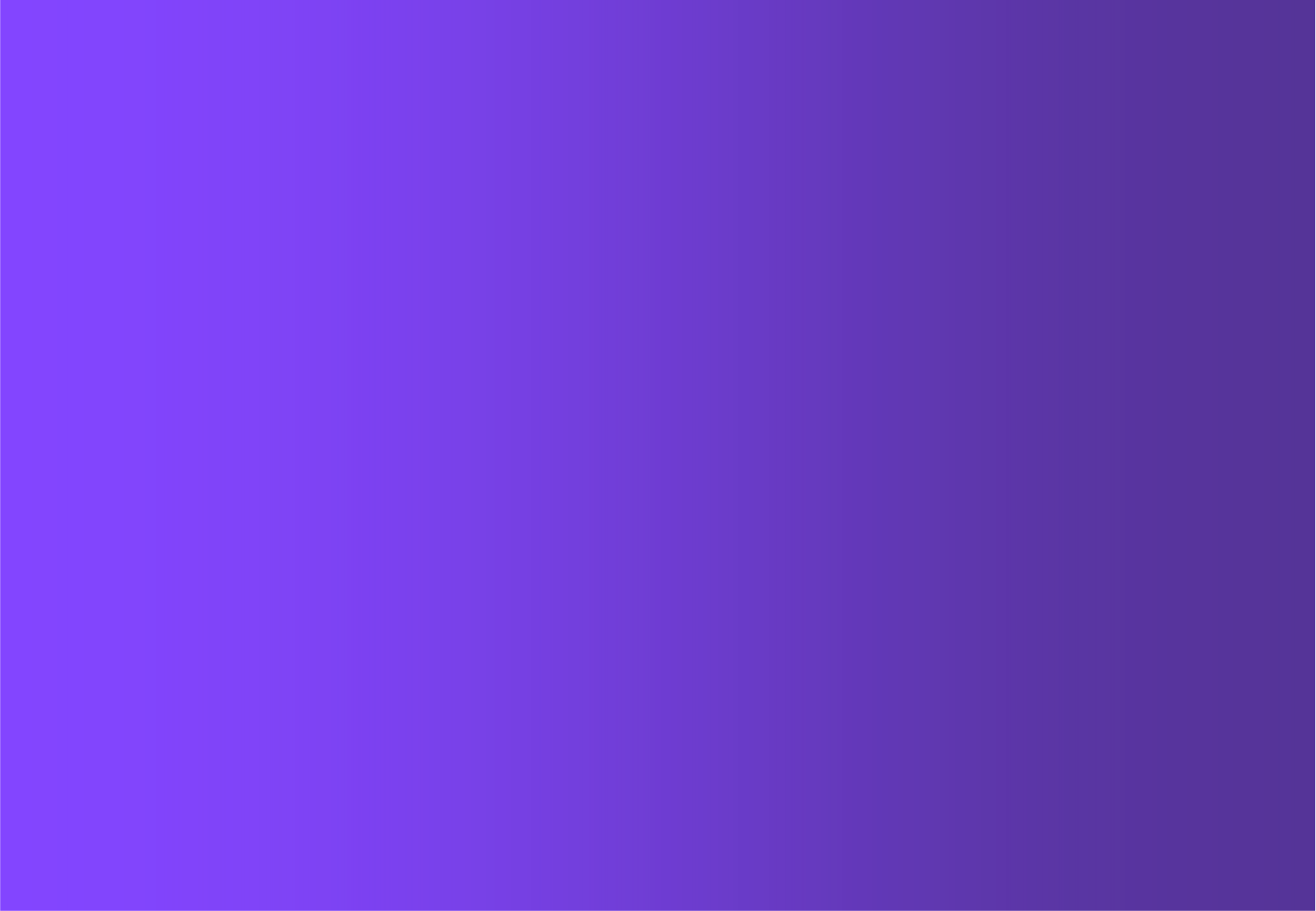 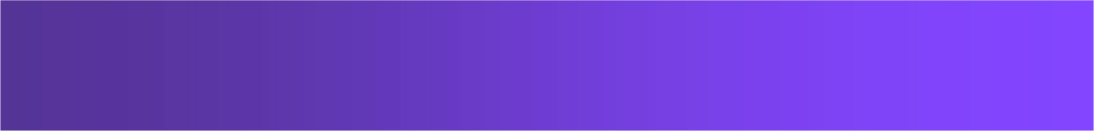 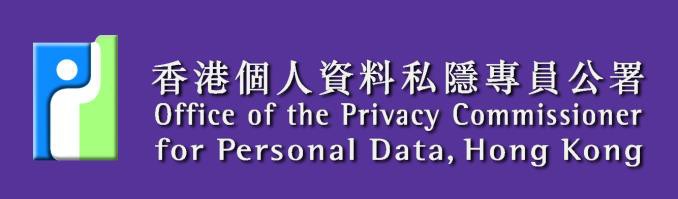 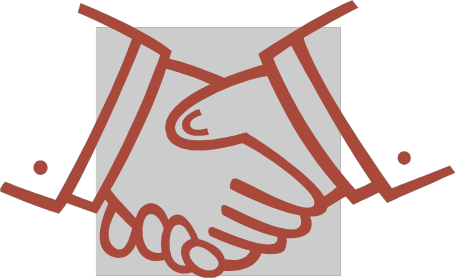 •	Personal data shall not, without the prescribed consent ofthe data subject, be used for a new purpose.•	Allow a “relevant person” to give	prescribed consent forthe data subject under specified conditionsNew purpose means any purpose other than the purposes for which they were collected or directly related purposes19Principle 4 – Security of personal data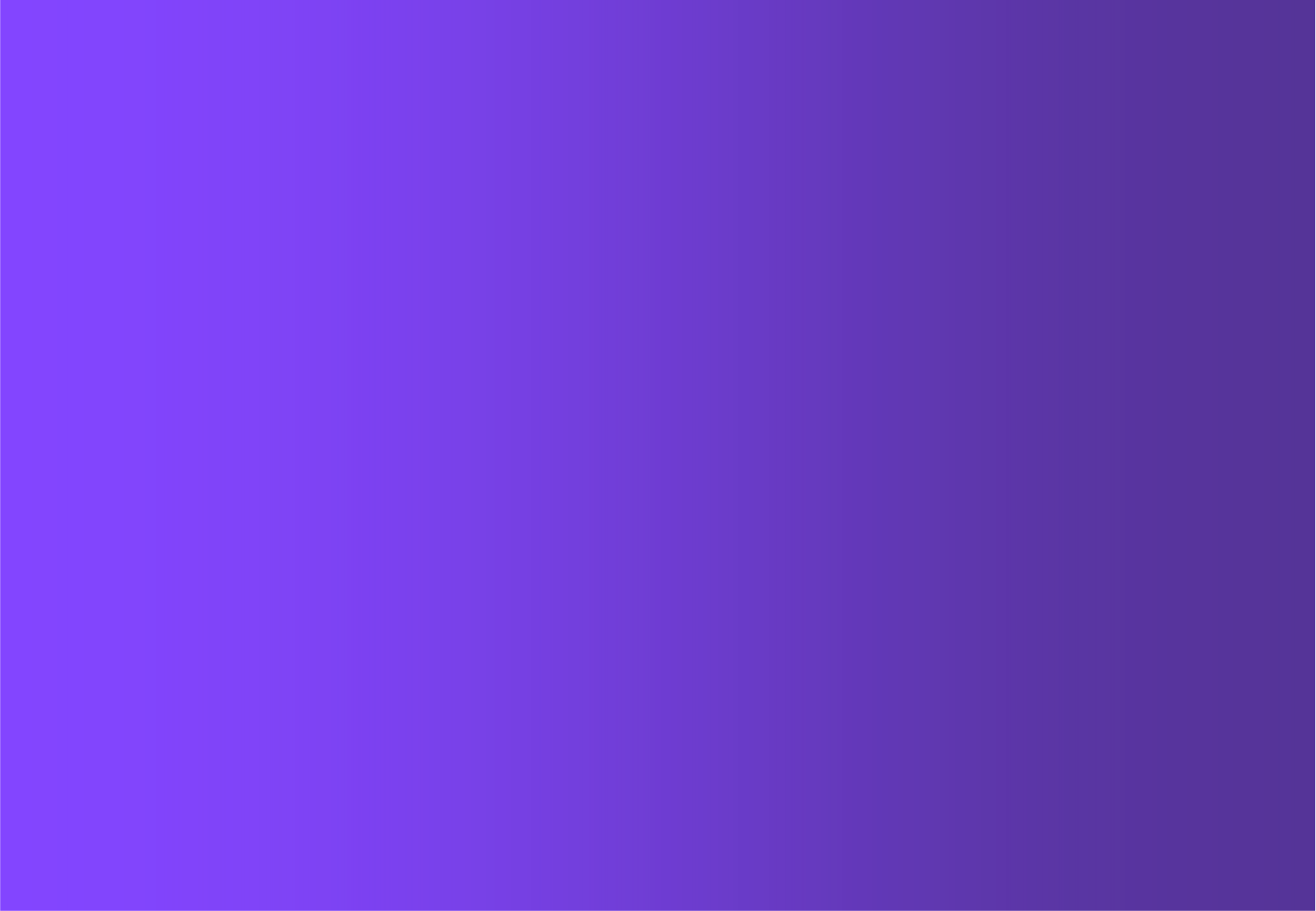 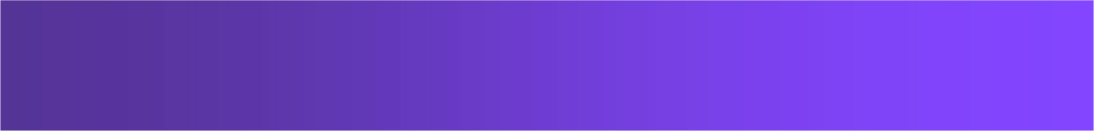 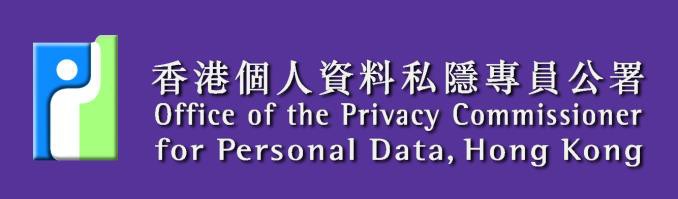 •	All practicable steps shall be taken to ensure that personal data are	protected   against   unauthorized   or   accidental   access, processing, erasure, loss and use•	Security in the storage, processing and transmission of data.•	If a data user engages a data processor to process personal data on the data user’s behalf, the data user must adopt contractual or other	means  to  prevent  unauthorized  or  accidental  access, processing, erasure, loss or use of the data transferred to the data processor for processing“Information	Leaflet:	Outsourcing	the	Processing	of	Personal	Data	to	DataProcessors”20Principle 5 – Information to be generally available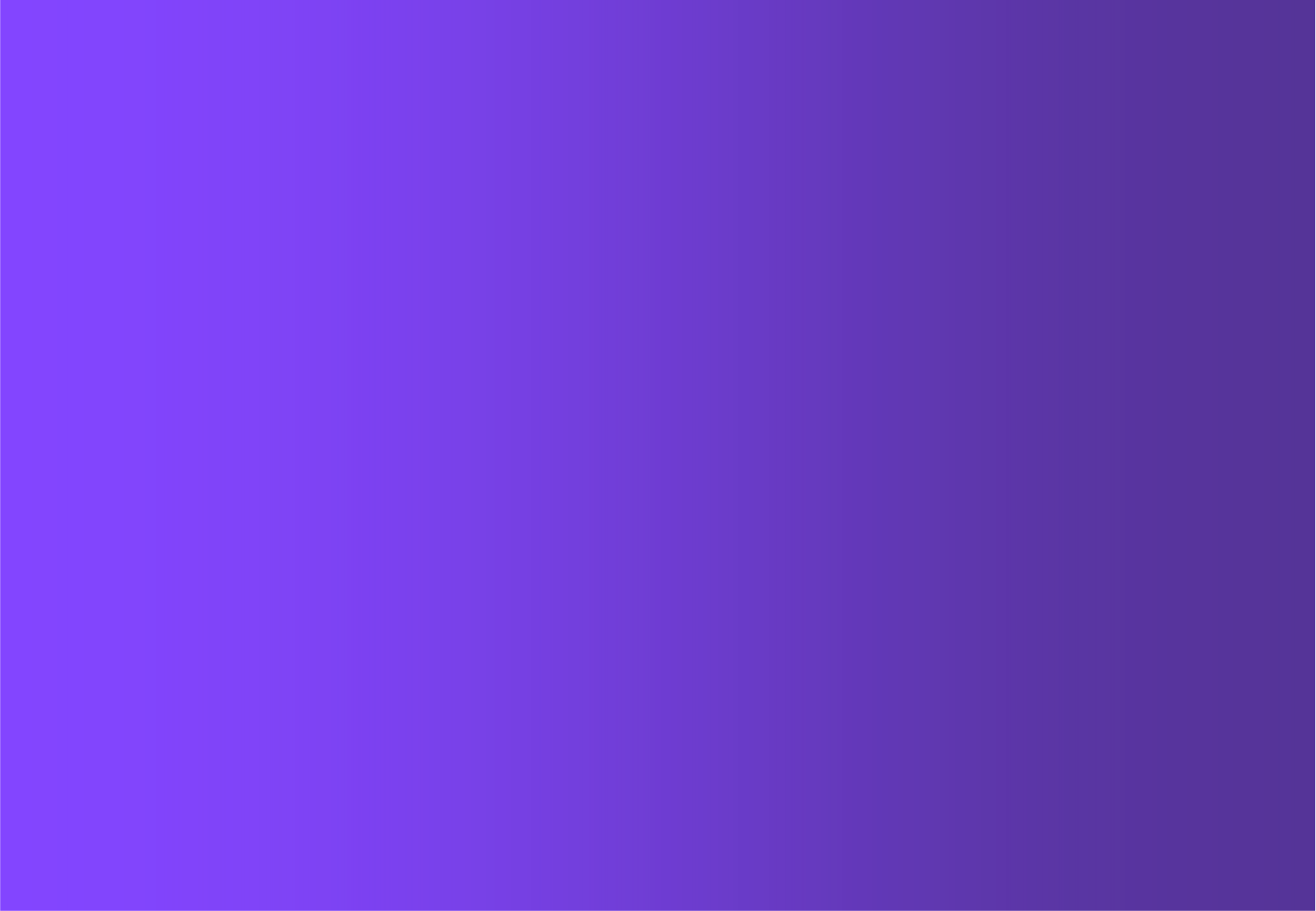 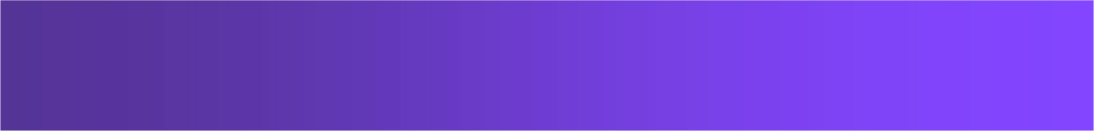 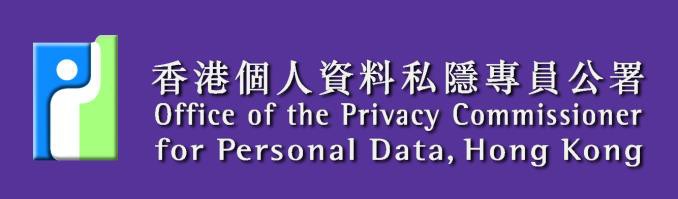 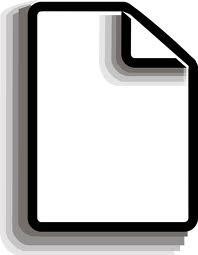 Data users have to provide(a)	policies and practices in relation to personal	data;(b)	the kind of personal data held;(c)	the main purposes for which personal data are used.PrivacyPolicyPrinciple 6 – Access to personal data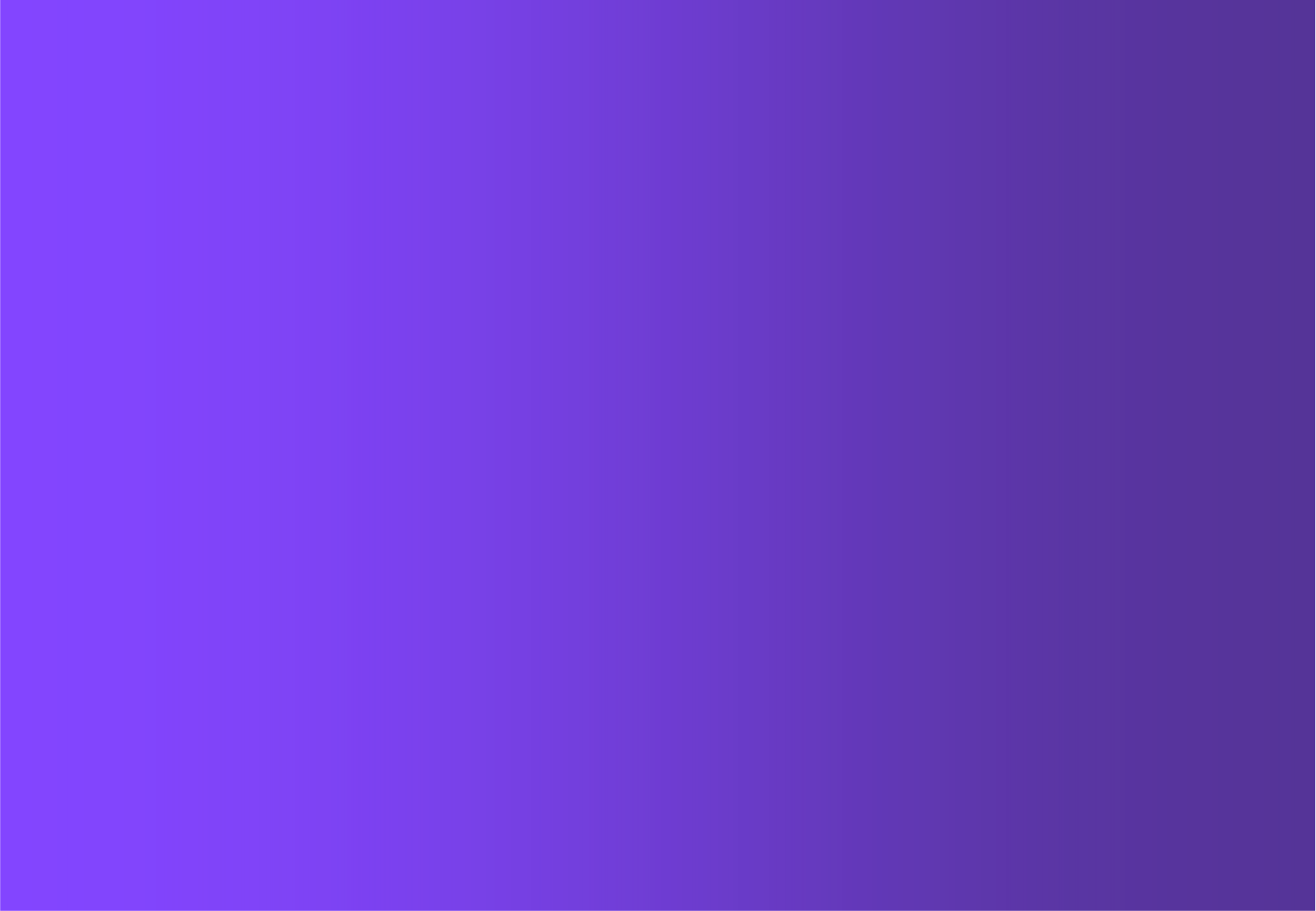 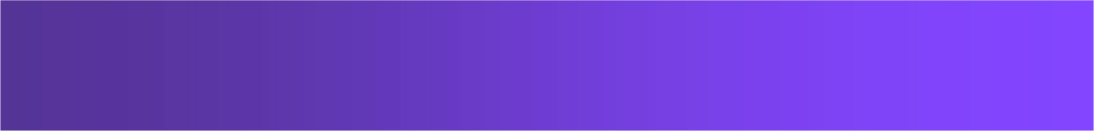 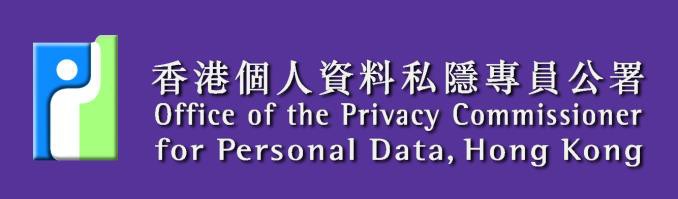 •	A data subject shall be entitled to(a) request access to his/her personal data;(b) request correction of his/her personal data.•	Data user may charge a fee for complying withthe data access request22PERSOXALDAIA(PRI\'.-\CY) ORDIXAXCE D.UA.ACCESS REQUEST FORM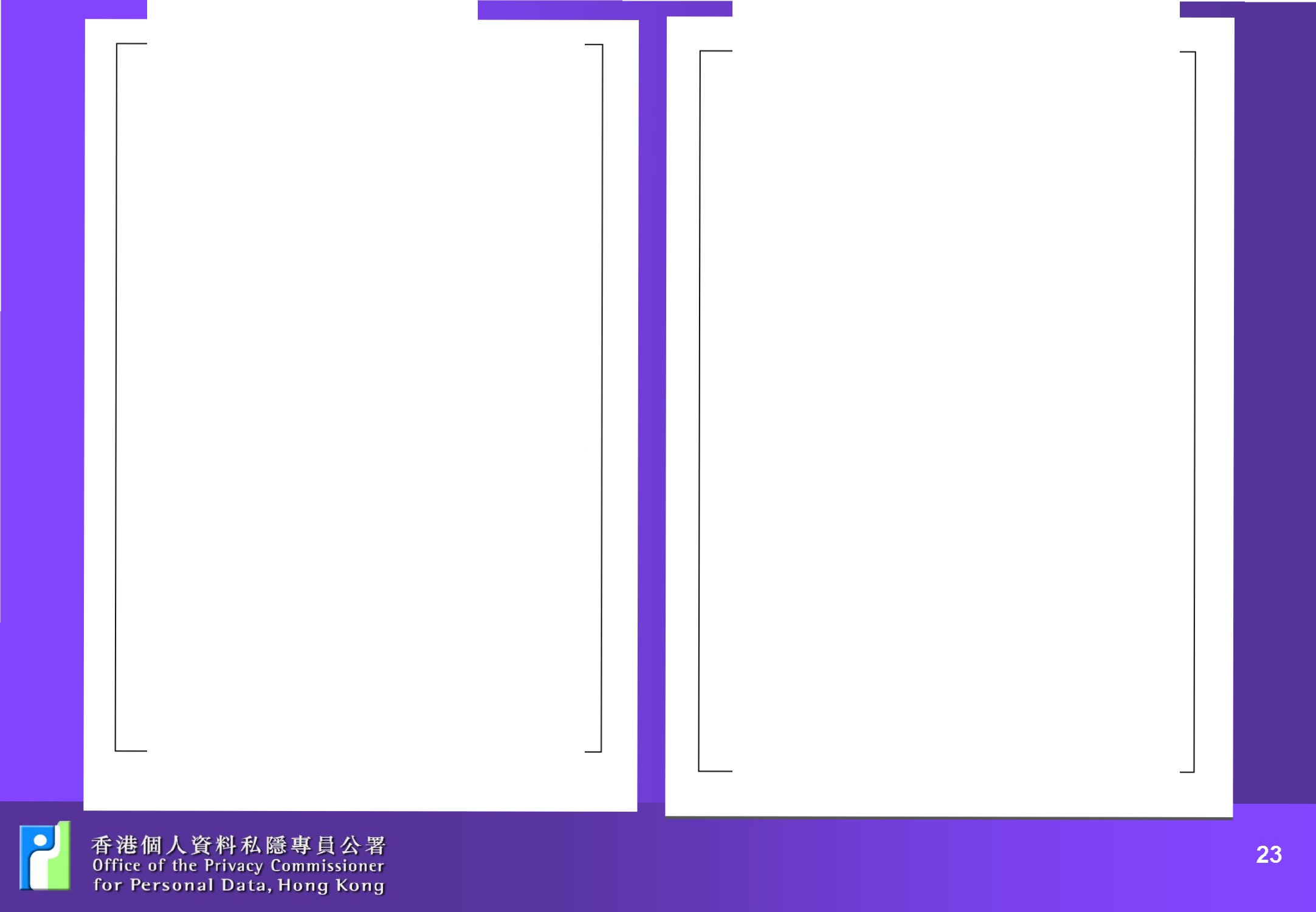 Importut Sotiuto .-<lorI.	P.me  rsd tbis flml aJJd !be iDo:DOCe.; cmfJlJy befcm iWlg Ibis Frmn \\llea tbisFoxm ccmoo:s a ·of	me	\m.der   the Jlmal!al Dalil (Pti\Ortl::n.=e ("tile PCY).!he Slmi!!:OU)'ts pnJ\icled far refm!xe p:llpOSt ocly.  For a cCIIqller.eaJJd dCci!i\'1! Slilt!!!r£ll a me Lm·. p!e.1;e mer m !be PDPOilieli2. 	Thu FCIID!l is 5.J1tdlil!d by !be Pli\\JCl Commi.isiOD!f Eac Pmocal Dl1ll ("1211! CCIII:ll:i;>iocer')m:denecrioo67(l) of !be POPO"I\'i1b  e:r   :!tom I October 2011   1'bl! d.!.lil wermayrefue10comply l\'ilh yvur clam ams;reques1 ()-oor req:J!;I') Ifit is  to1!ll.lido m tbis Form(;ee secDIIIl2CXJXe)a:llle PDPO).3.	P-eacomplm d!u FOim m Ch:ne;e «E sh. clat.J user may rdu>t 10 cmrply wnb )'Ourrequesllf fi7Jr ro<[U!!;I isI!DIIIL1dinl!illler lmpD.ge(WCDOII 2Xa) o: 	me PDPO).4.	To make a chlil .cc.es;; req:J!>I. )'OU t!llb"l  e.iiher be llle clam subject  cr a -re!e\'11!1 per..oo" a;de5cede1 secriOI:2 cr 17Aa:the PDJlOe f!Z to P.!n m of this Fmm).S.	You an DOC  em:tJed to .cces; dlla .,."l!Jch is IIIX peiJCIW <1m «pmoml dlla DOtto)'OU (see sea:co 18(1)0:me PDPO).   The cl.xa u;er is oaly     to pnJ\ de )VJ ,.ilha copy o:)'OUI' pmoml dala Illtbi!r thlln a copy of !be documm co)'OUr penocal claa 	hl lllO>'t ;mwim:s, the  dou:a user Jra)' elea 10 pro\ide a copy of the cloomJem cor.cemed. !f lbe per.anal c!.ua ycu fl!C!U2SI is rec.accled in illlaudio fom!. me dala user rmy pnJ\ide a lrllt:SCiipt 0:tl:.u pan of !he uiJo rec.ocd wtichcCII!Wm your penaLll data.6.	II is m:parwtt d!at )'Oil <peeif}· i:n this flml dmr!y llld m dmil tile pmcml chm lbt yourequesl.    The da.a user lril}' t<fue ID comply witb your req"Jeil if )'OU  h.l\'1! 1101 >JRll:ed him1rilb such	I: a; hi! lril}'bly10 loa!!!be fl!C!U2Sied <1m  (see ieaioc2CXJ)(b) 0:!be PDJQ).   !f }'Oil >JP!!ly illl)' false or m:;leading iofamntioc m tbis FCilll Eac the purpose of h.nthe d.!.m      'lSel' tCOJply W.".lll )'Our)'OU  may COlmllt an o!!'eJ:Le (;eesect!IOD I S(S)oflbePDPO).7. 	Do mt selll!IIi> Focm to rlte COn:mis;:icmJ    'Ihi! coa:ple!ed FCilll iltould be 5eDt diredJy to lbe clam mu to...11=you make your nqui!St.S.	The d.l:a m.er rmy require you to proi'id@ i.clB!Iiiy =such a; your HocKoIdem:!)' Cardand lrilY charge· a (@!! fm CCOJpwtth ycmrt	c	20(1Xa) and 2S(2) of !bePDPO).9.     The d.l:a m.er may re5!se to cm:ply .,.ilh your fl!C!U2SI m tbe cut::lllUWlCes specified ill ;I!Cico20o!'tlt!PDJlO.Importut Sotict toDab UwrI .    Yoo are uqu:;red b)·>eaicl: 19(1) 0:1be PDPO to cOC!!ply 11.ilh a data iiCrus reques1rillill JO clays am rec.tl\!be smJe.      To cOC!!ply wttb am acc.m n!qJS mum  (a)1i )Vol  hold the Rqlli!5l!d claca. to u:!Cilll !beill1lritillr;d:l!.t )'OU hold llle dlm .md supp.'y acopy of 6leclaa or (b)!!')'OU do DOt hold me reqtii!Sfed cha ro il:!ilrm the reqtii!Sfcr ill..rnia;th.lt )'Oil doDOt bold tit! cl.ltl (ucepdw tit!Koog Po!ice =y ioformtb t!q'le51« orally if         menquesis .,.ted:er il boll!s ·rec.cro of criminal com:aicm of an ioditidual).            A IIEl!noafiaMc p'!ll to !he reque;mr to cotlect !be  ted clam ac a a«e sem to !he reql2i!Xlr Jll}"tlt&l of •  u CIS:diriett.   Ir. COJ!l!ll}v.iii: tit! reqll!;t. you s:hCXJ!d omit or otbini.ie DOC <hlclose th!name; or od!.er ldet:tif)o: inmn:lu.1s! olber tb.1n the d.lm 11lb)ect.2.	If )Vol an llllab:e to comply willl the d.l:a aoce;;requi!Slwitb:ir. the 40-dry period. }'Oil  mastinfCilll the U!Stor b)'I!DIK't iD trrifillt;hm )'OU liil! SO Ullable and the.aad CODtlll)' wttblhl!· request to the extif a.cy. d:l!.t  )'OU  m able oo 1ridli:JI  tbot samt 41kky  pe,riod. aJJd!hereil.'tlf comply or fully oomply.a> 1be ca;e trulY be. \\oi!h1beas               50Cil as p[¥'Ccabl.t (seesectiOD 19(2) of the PDPO3.	If you h.l\\1! a l.ldlll rea;on f«10 COJil!llY will1 tbl! requeil ptii>'JAI!I to ;ectiao 20 of !bePDPO. you tmil pt'l! tit! Il!![Ui!il« writtfll notifiafi.otl oy:our re..'uialll:d )-out  S1lpp<ll'tiogrmsom 1ritbl dau.-  411-<Uy period(see sectoa 21(1) of tile PDPO)4. 	n u an of!i!Dr.ot to cOC!!ply .,.;m  a dim acces5 I1!Cfllil ill iiCCMdlnce .,.id! !heunder the PDPO.   Ax!y d;ua  mer com-:aed 0: such m crl!eDce 11 !iab e 10 a lille  at 1!\'tl 3(amm!y set a HKS10JXlO)(see ;;eaim M1\(l)of 1M PDPO).5.	You rmy chargl! a :M far CCOJply:I:,; wiih a dim acce» rl!qli!;t. bat sectioc !8(3) o!:be PDPO pro1'idts lhll ""no tte tmpOSed  for comp.'y;:ng ...ilha dala .cces; requ!St 5hall be e'!ai>m!". 'Ihi! PDPO cloei IIIX cl!5ni! rltea-:e:.:c:ess:i\1!- r.m   'litoa d;ua accl!Si nques&e   .  to lbe jl(tliCiple 2id OD\\'1:. inthe ciecisioo of Adn::=aam"Appeal No.3712009.• dom 1lii!I' IS ocJyallowed tothe rl!qli!il« for il!e cosn which m -dnctly ru.ed to .mdDKess.uy foe-complyiog ...ilha clam accm6.	You >hall refl5i!tocomply ...ilha dmaccm Il!![Ui!il-(a)    if)-ou n tot SllpJll:ed ...ilhmch ii:Jilrm.lriocas you tn.l.)' re.tiOmbly requirt -(i) 	morder to satmy you.a>10 the i.de:nty: of il!e requsor:(1'1)     ,..here !he reque;uP'JIPOITS to be a re:e•vm p;!fSOC.. illord!s 10 5i1tisfy )'OU-(A)    as to llle i&nti!)· 0: 1be Cldio.td!nt   ill re!.l.tion  to whom. tit!  request«purport> oo be sud!a pmco:.md(B)   tl:.u the reqll2Sior is >1ICh a pman m !Ution101lw irld..'\'idual:(b)    subject to secnac 20(2) o:tbe PDPO.if yoo  Cll!DOI  tOI!Jll!y wtlb the 11!qU51 wttbcutcliscloiing per;oiiA! datil ow: hich  aiJY oth!r iodi\'ilb!l is ihl! clam subject tu::ess )'OU   an! santl:.u  tit! other il:di\ du.al bas coc.semed 10  tit! d:>dosure of die  dD 10  the requestor:orNew Regulatory Regime of Direct Marketing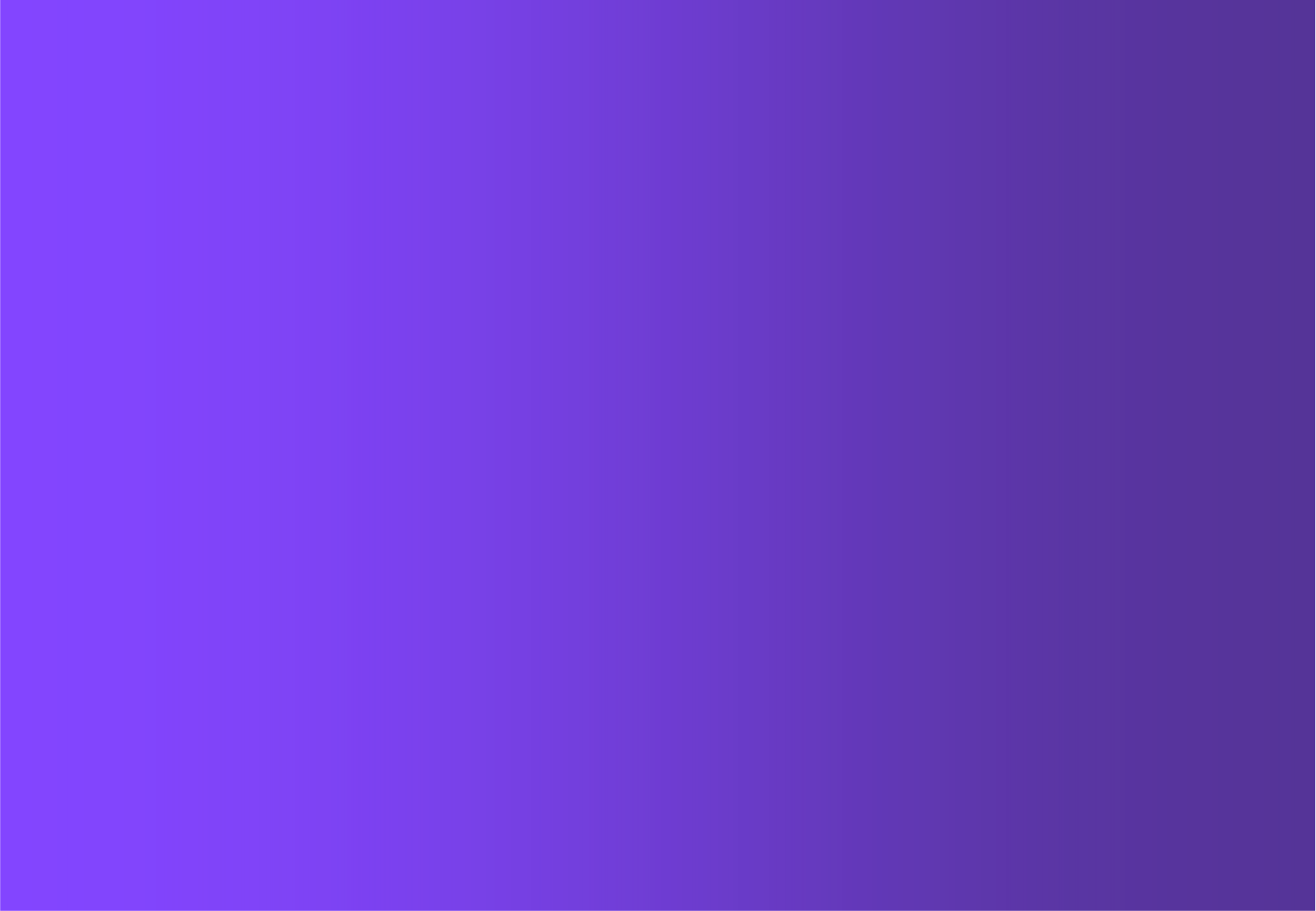 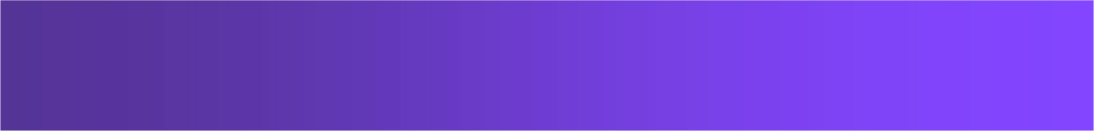 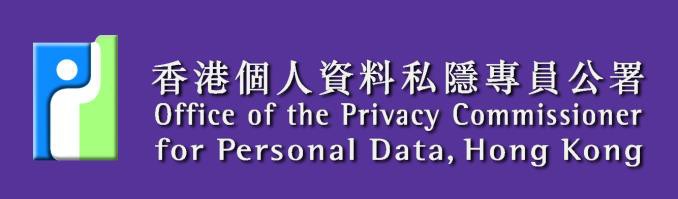 •	Part VIA of the Ordinance : 35A to 35M•	More stringent regulation and higher penalties•	「Opt-out Mechanism」unchanged24Use of Personal Data in Direct Marketing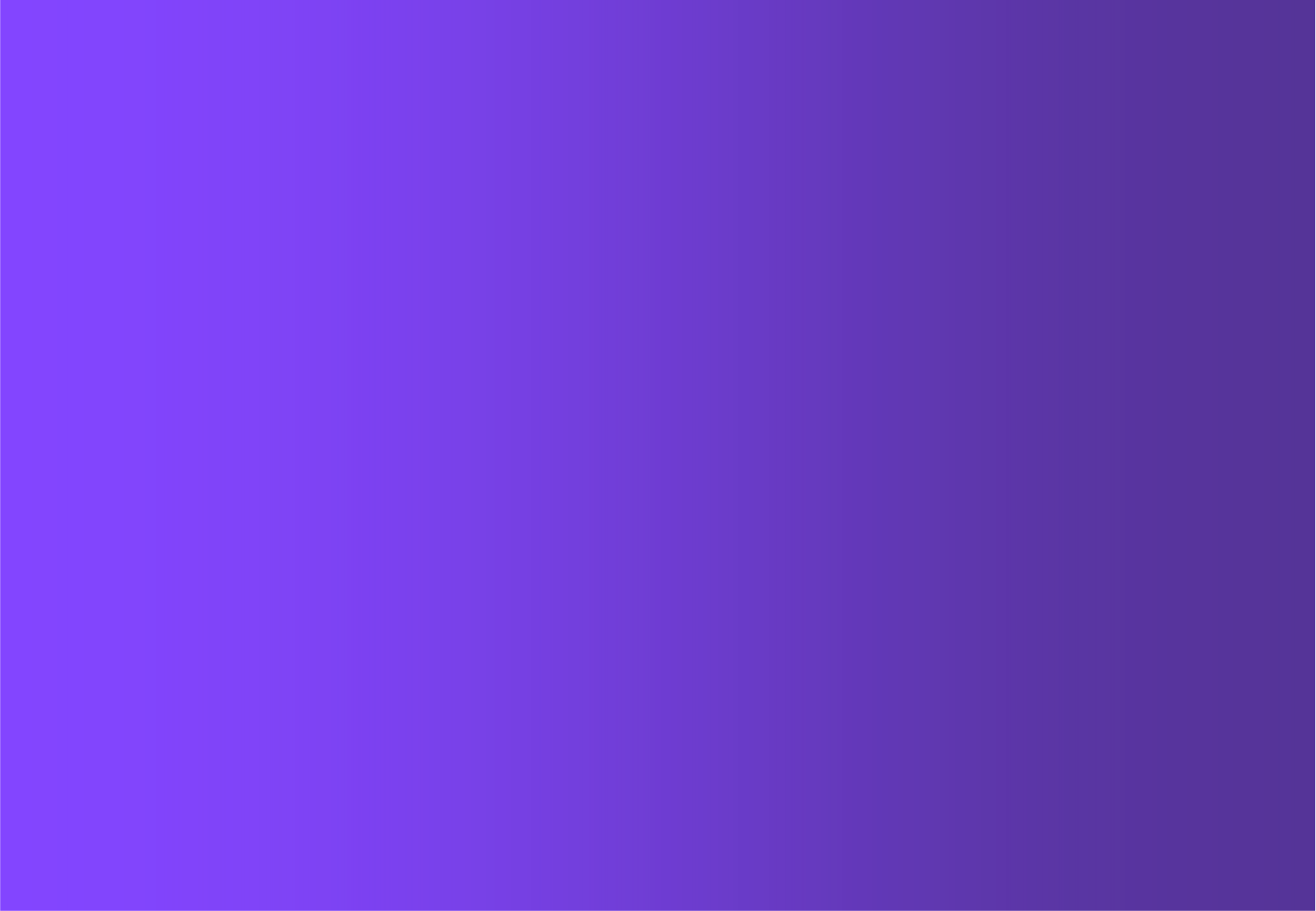 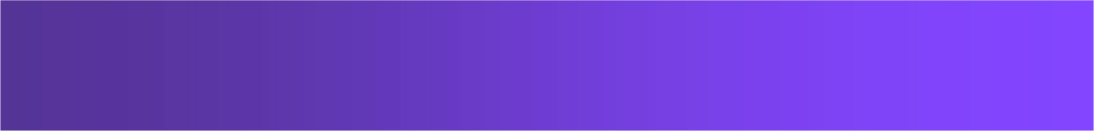 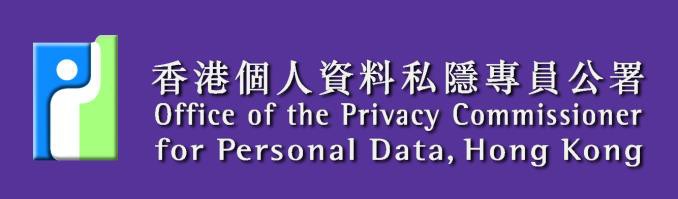 •	What is Direct Marketing?“Direct Marketing” is defined to meana.	the  offering,  or  advertising of  the  availability, of goods, facilities or services; orb.	the  solicitation  of  donations  or  contributions  for charitable, cultural, philanthropic, recreational, political or other purposes,through direct marketing means25Use of Personal Data in Direct Marketing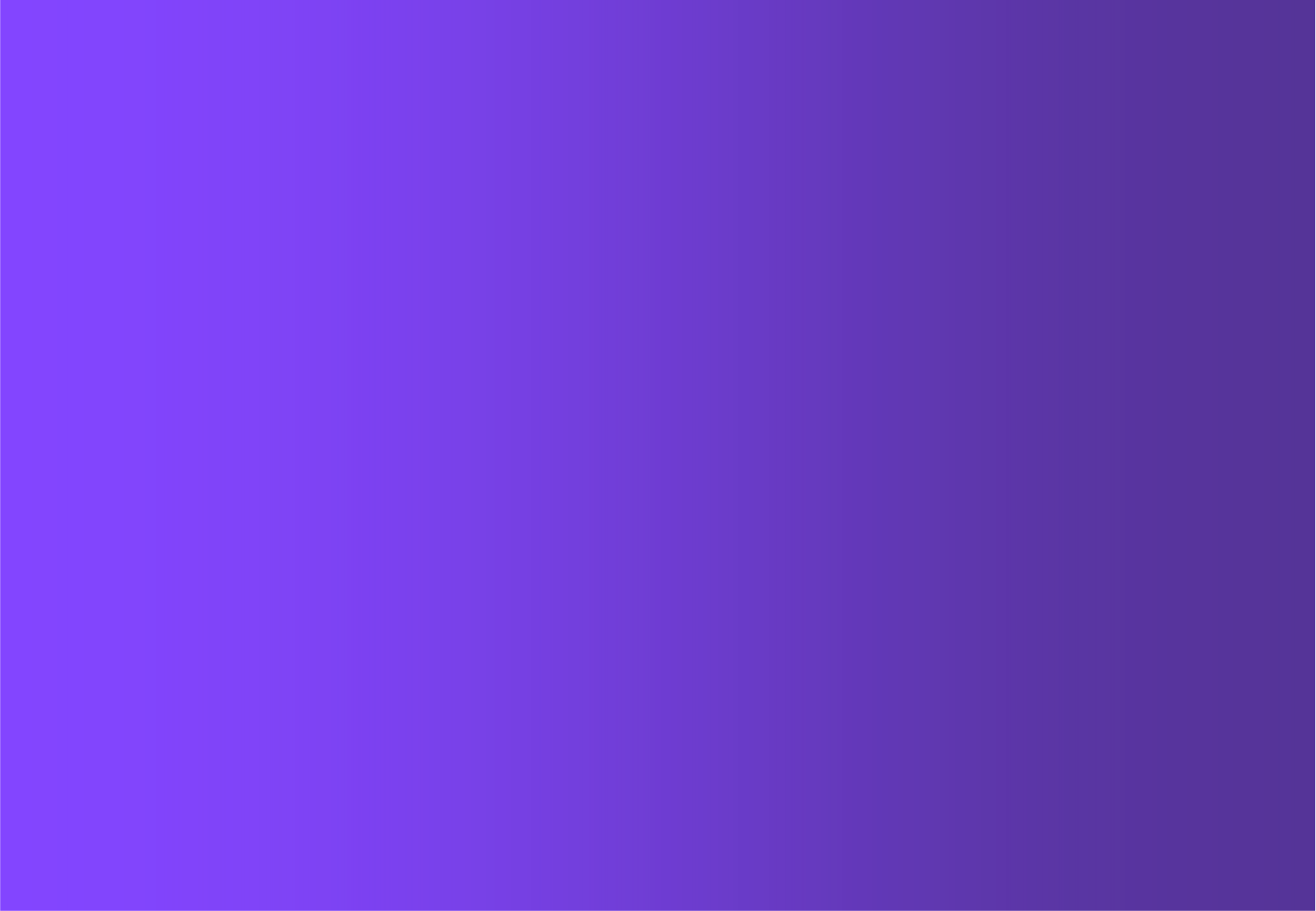 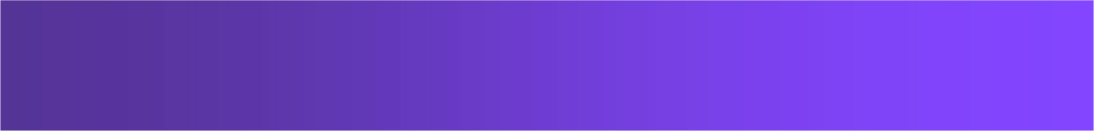 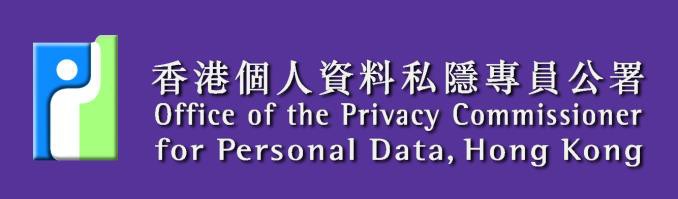 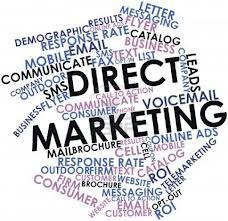 •	“Direct marketing means” is further defined to meana.	sending information or goods, addressed to specific persons by	name,  by  mail, fax,  electronic  mail  or  other  means  of communication; orb.	making telephone calls to specific persons.26Intends to use personal data or provide personal data to another person for use in direct marketingData UserNotificationData SubjectConsentProvision ofPersonal Data	Provide data subjects with “prescribed information” and response channel through which the data subject may elect to give consent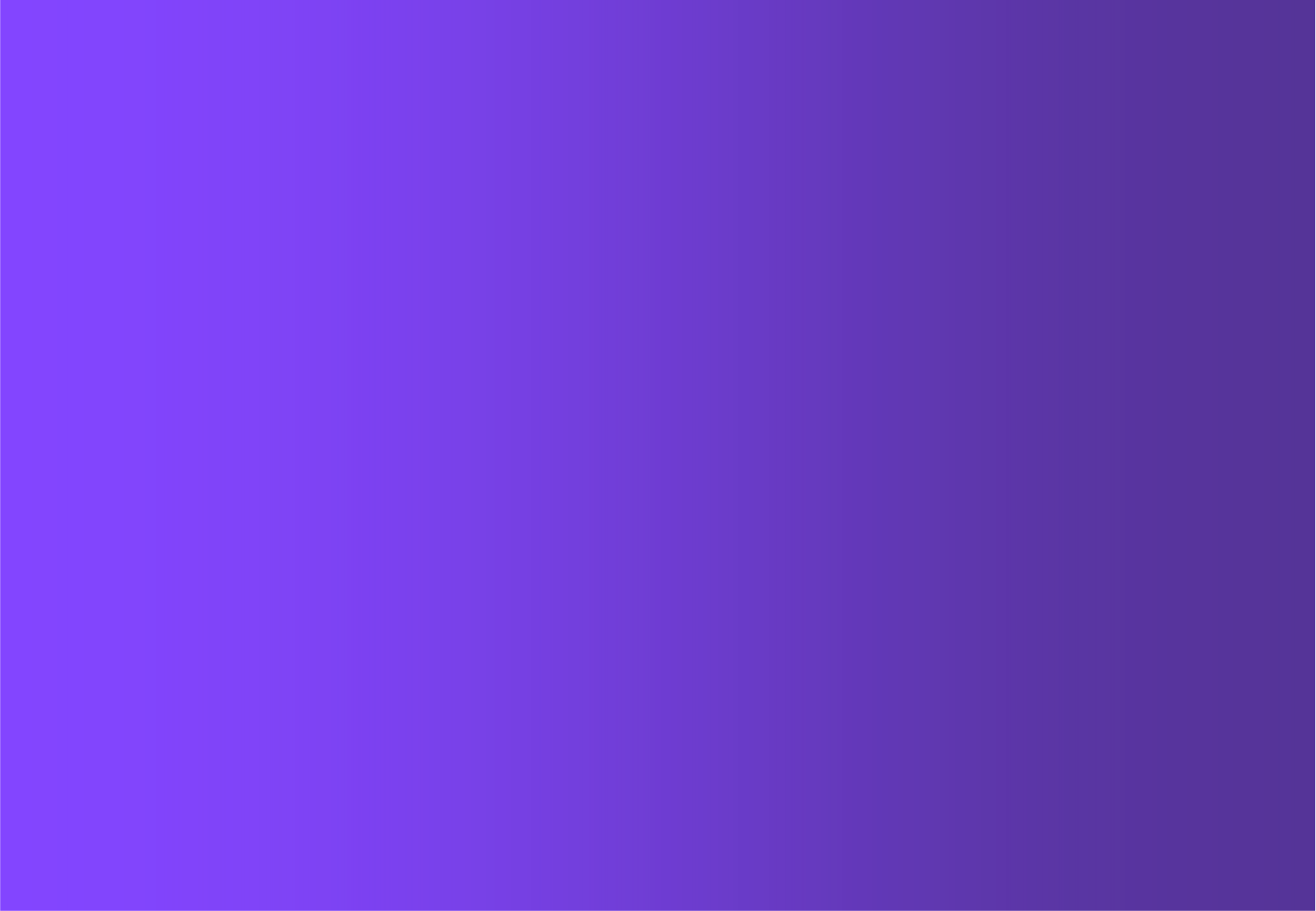 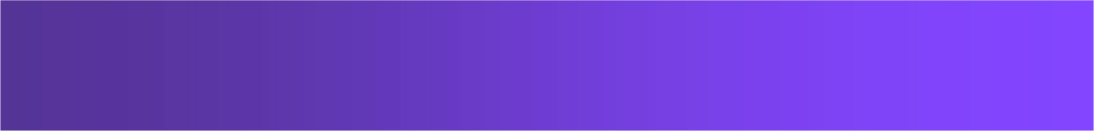 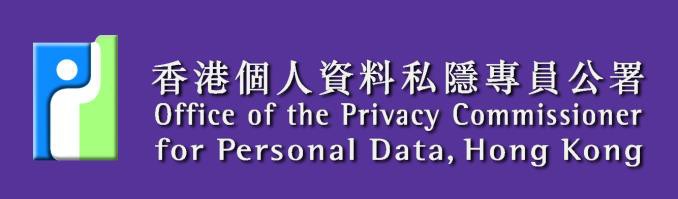 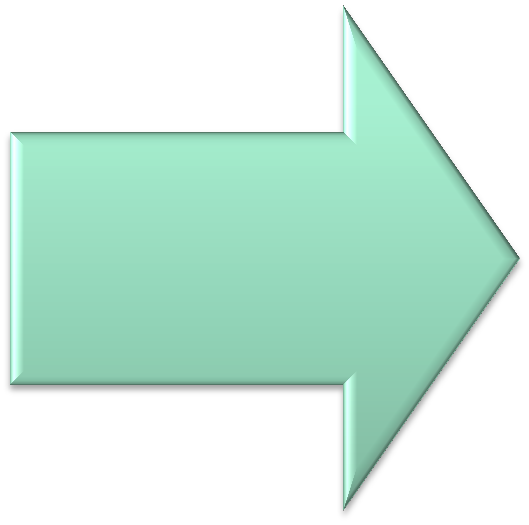 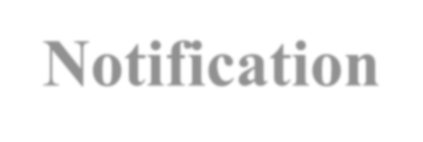 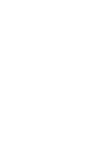 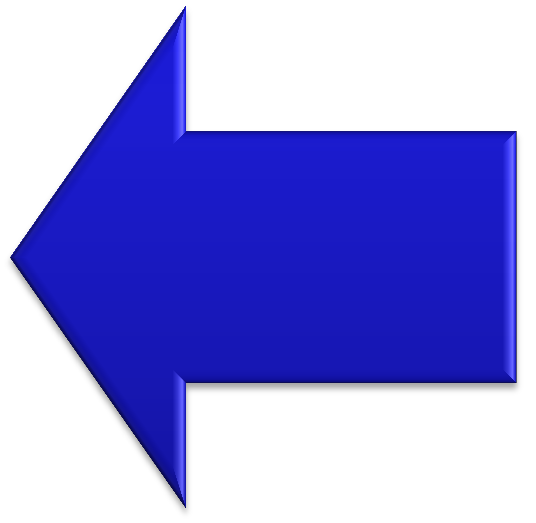 	Notification should be easily understandable	Should be given explicitly andvoluntarily	“consent” includes an indication of “no objection”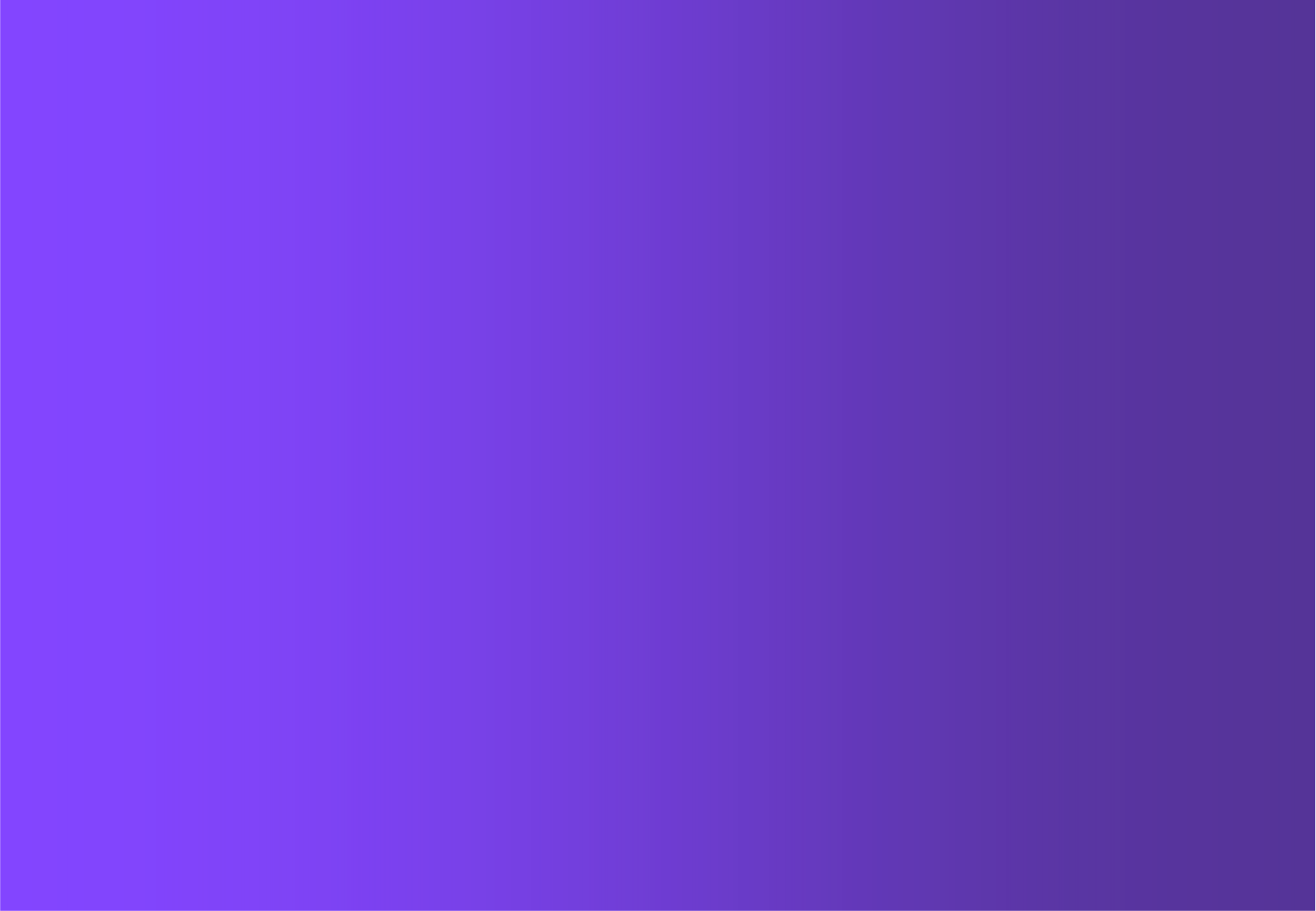 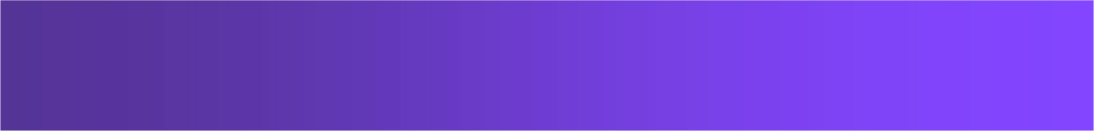 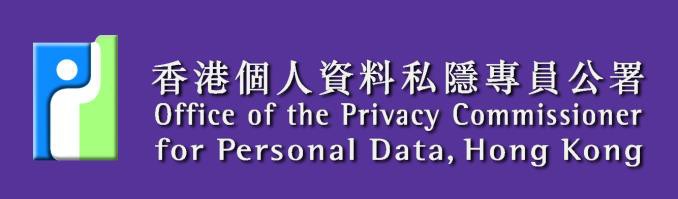 Prescribed information：“Consent” includes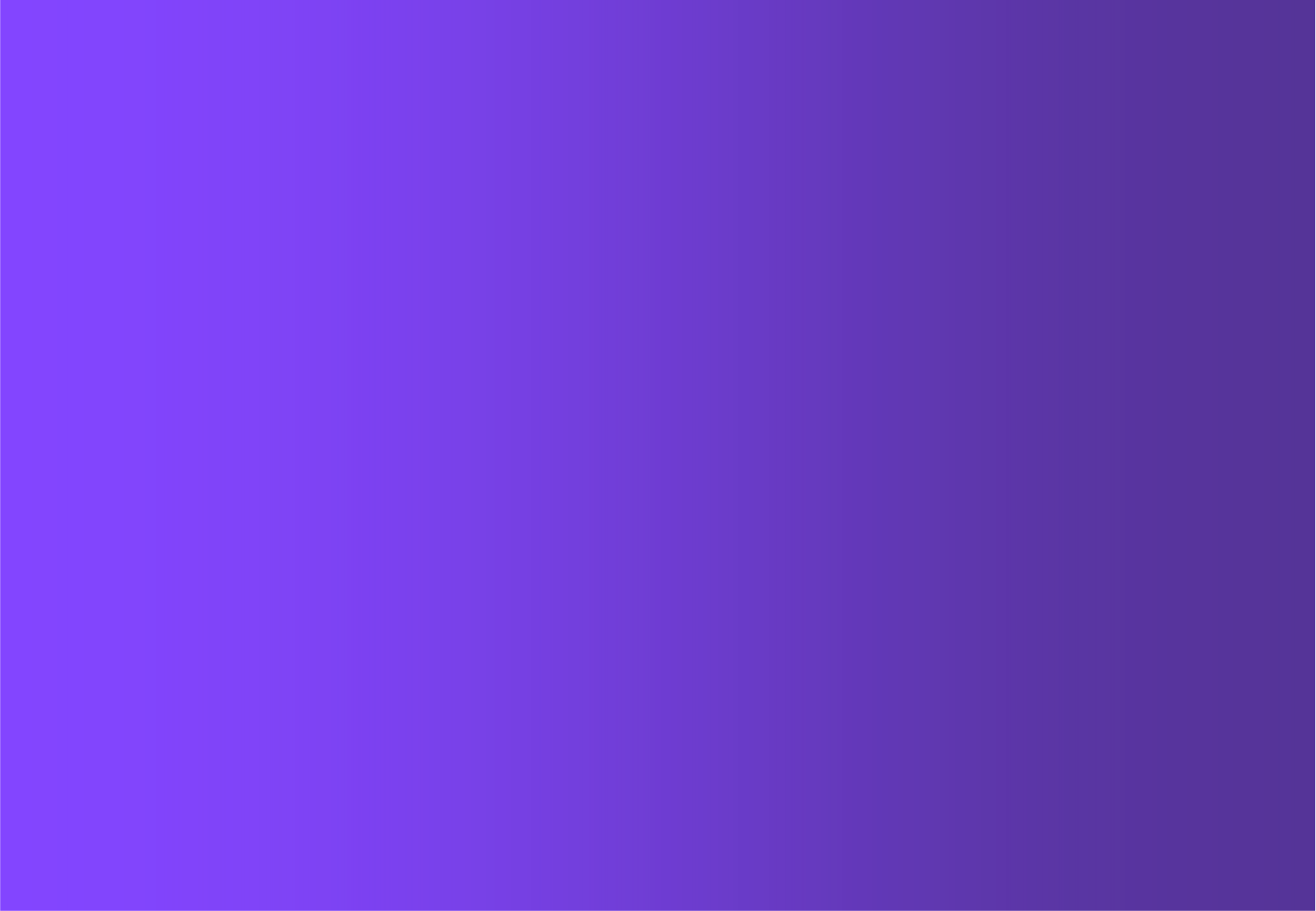 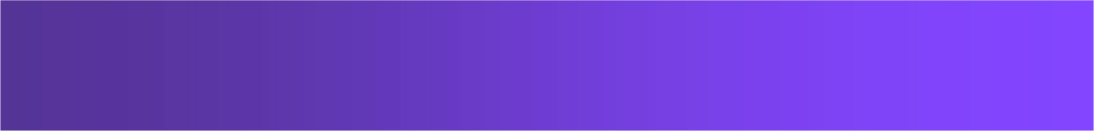 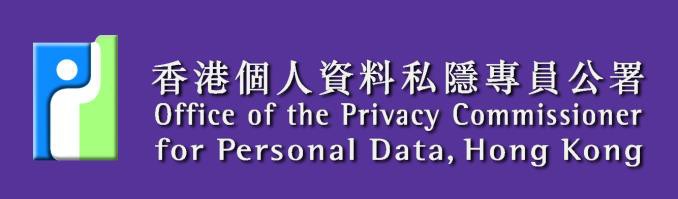 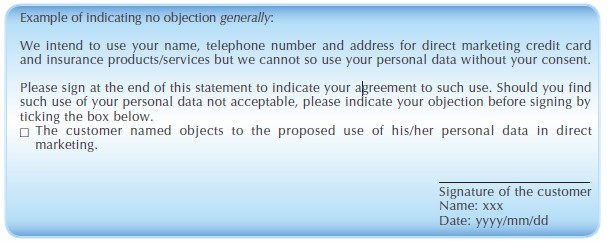 an “indication of no objection”Return the signed form but did not check the box indicatingobjection = consentNew Regulatory Regime of Direct Marketing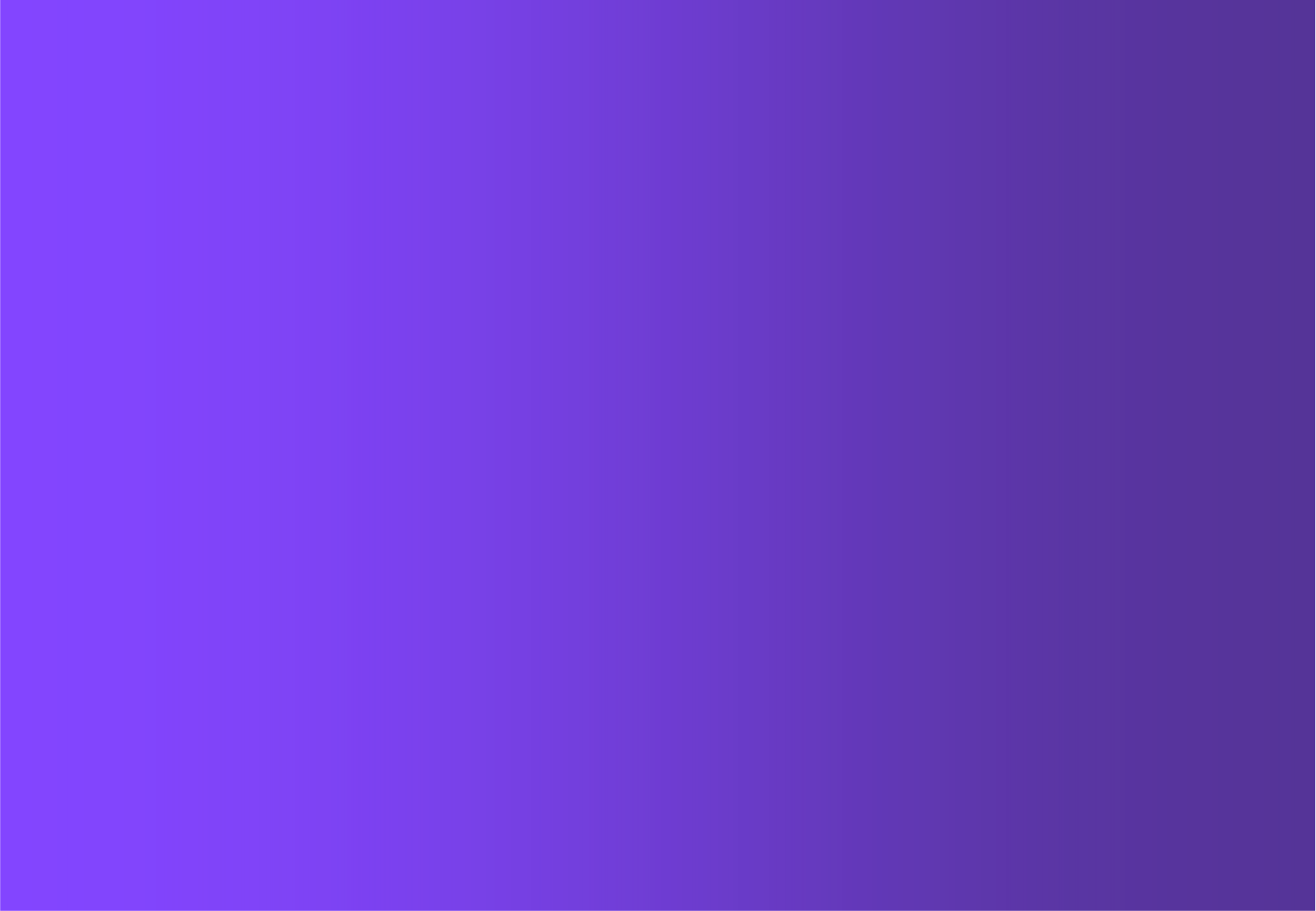 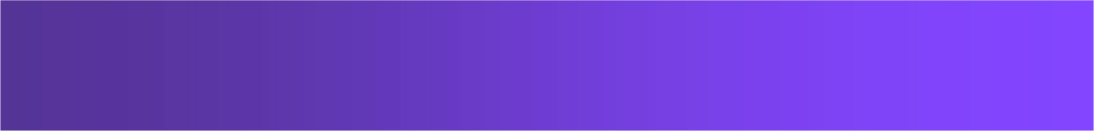 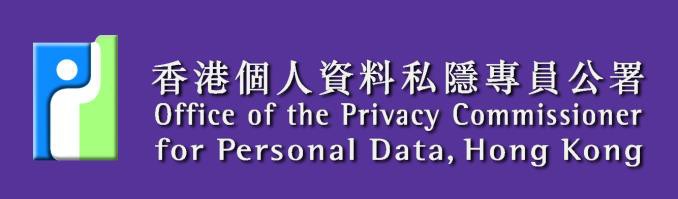 Higher Penalties for Non-ComplianceGuidance to help data user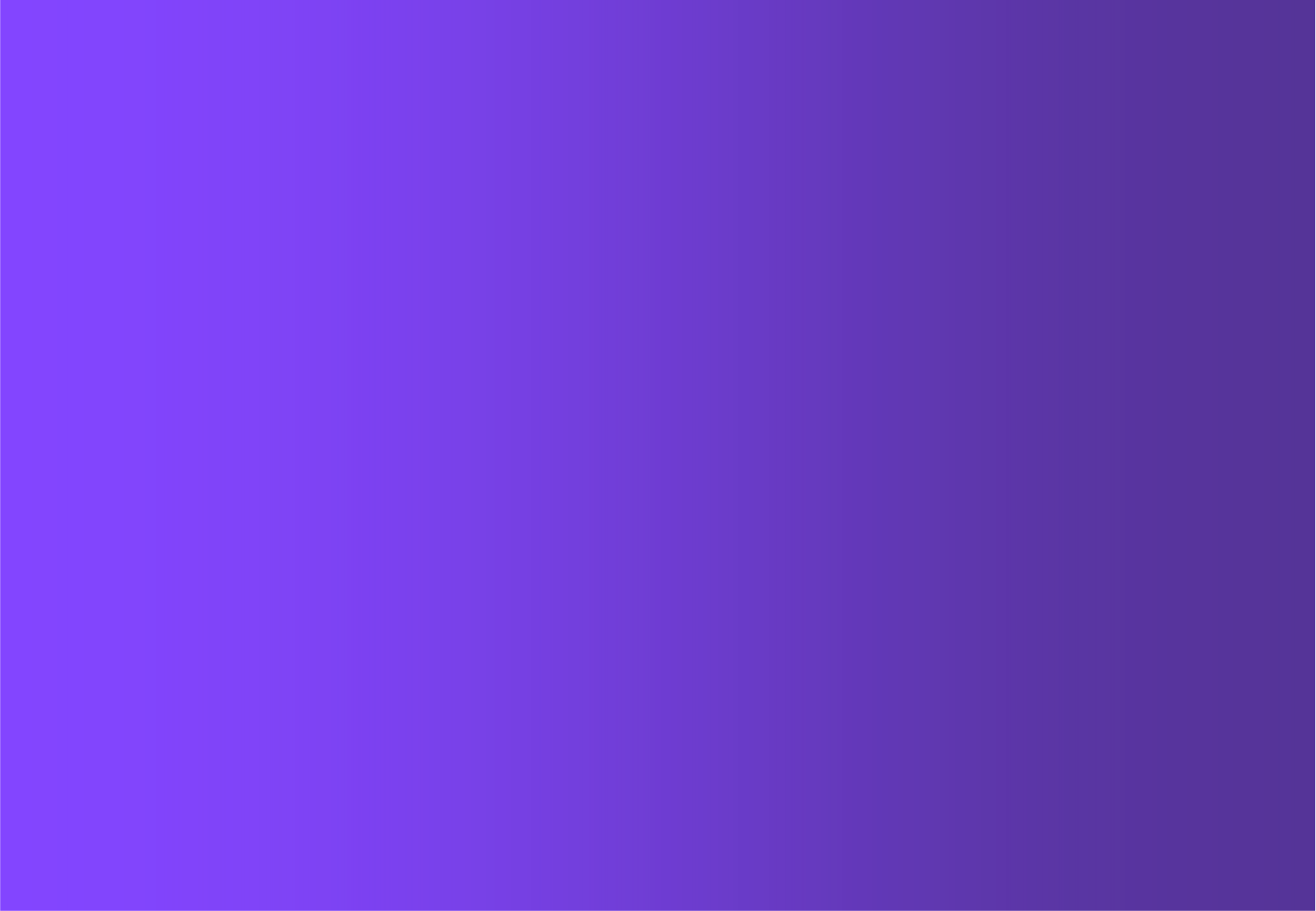 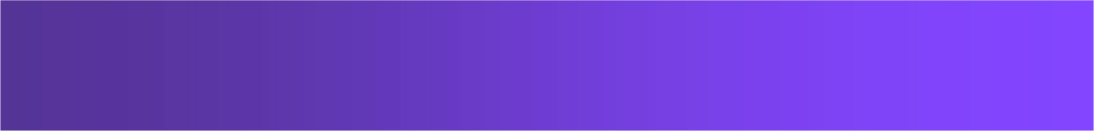 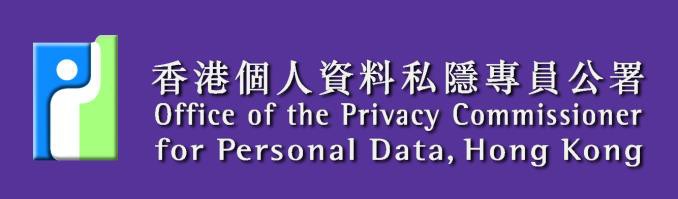 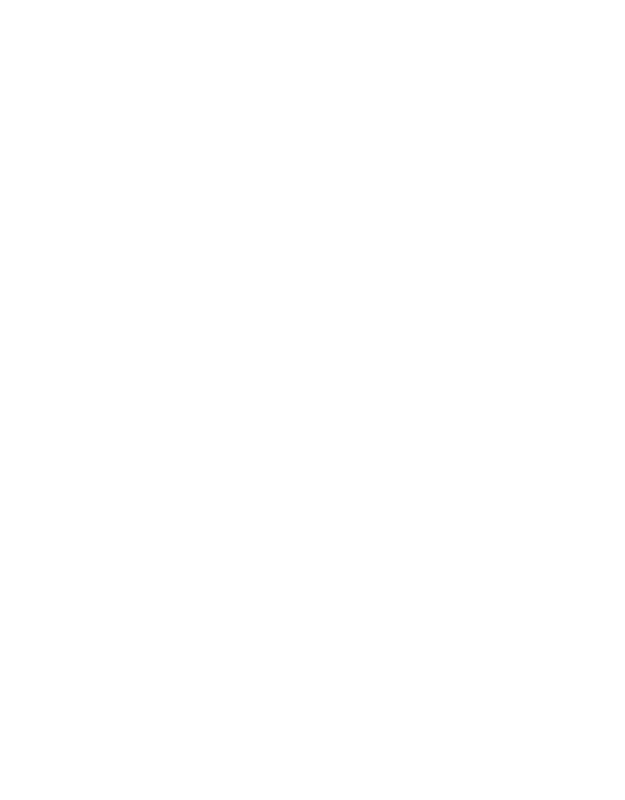 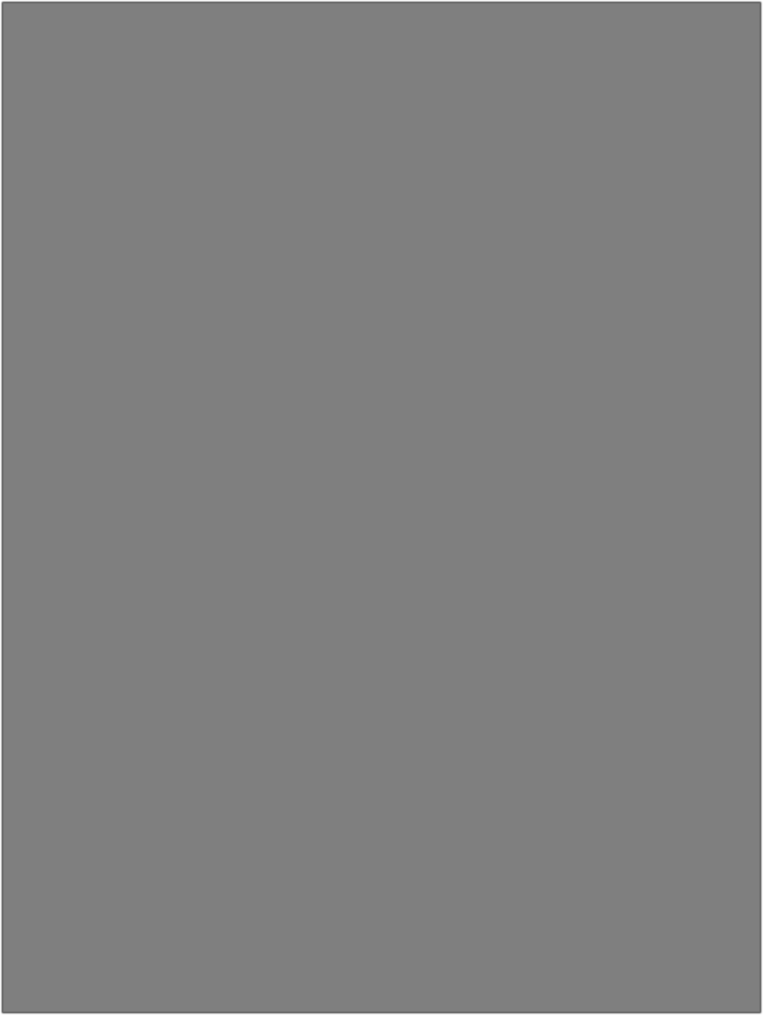 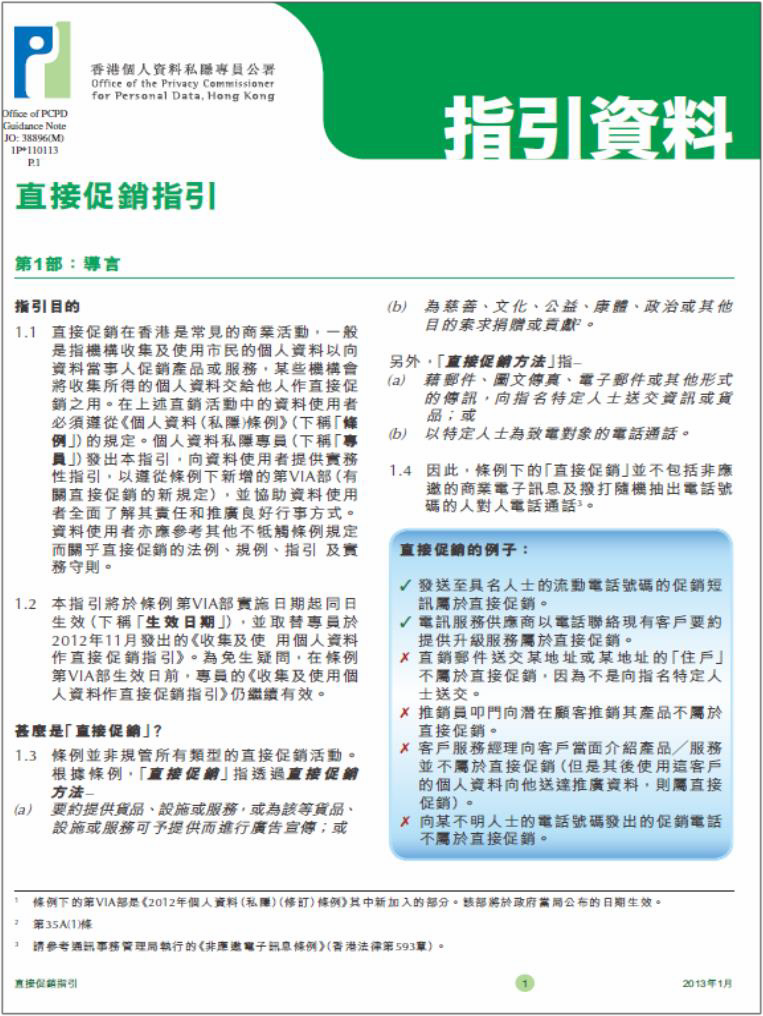 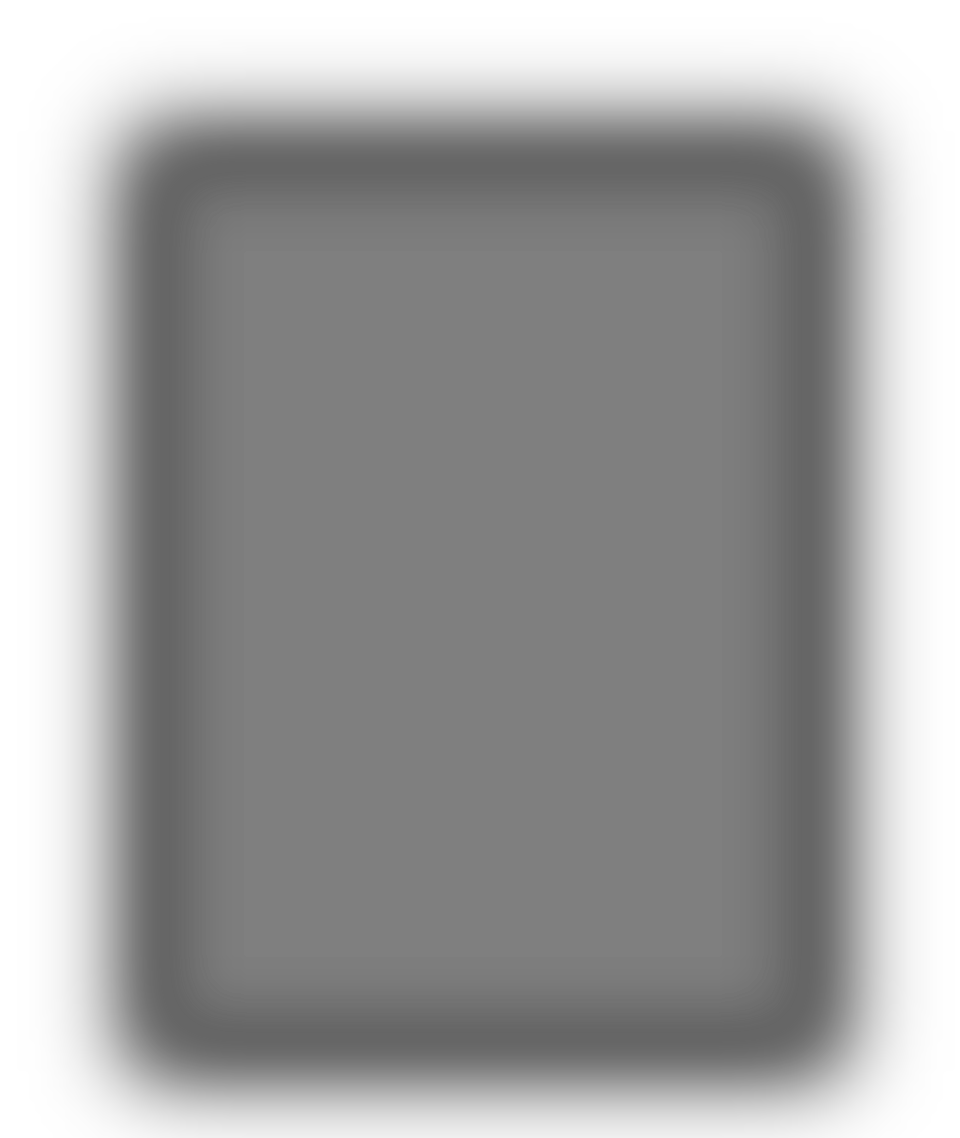 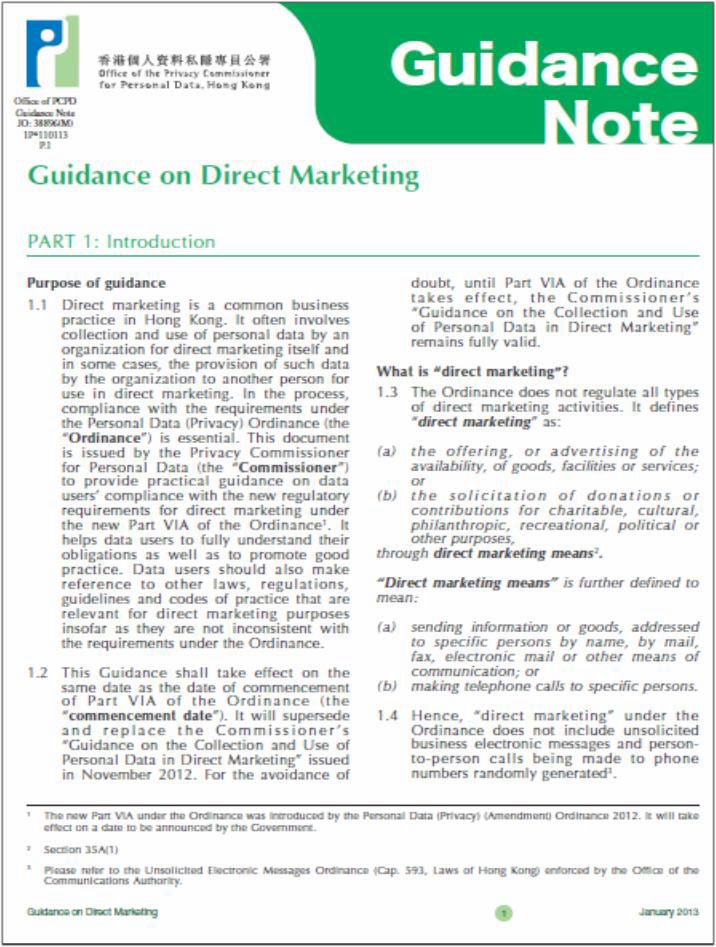 	"New Guidance on Direct Marketing"(Jan 2013 edition), explaining the requirements under the new regime and providing practical guidance to data users.	Professional Workshop,	to familiarise organisations with the new provisions and compliance measures.Offences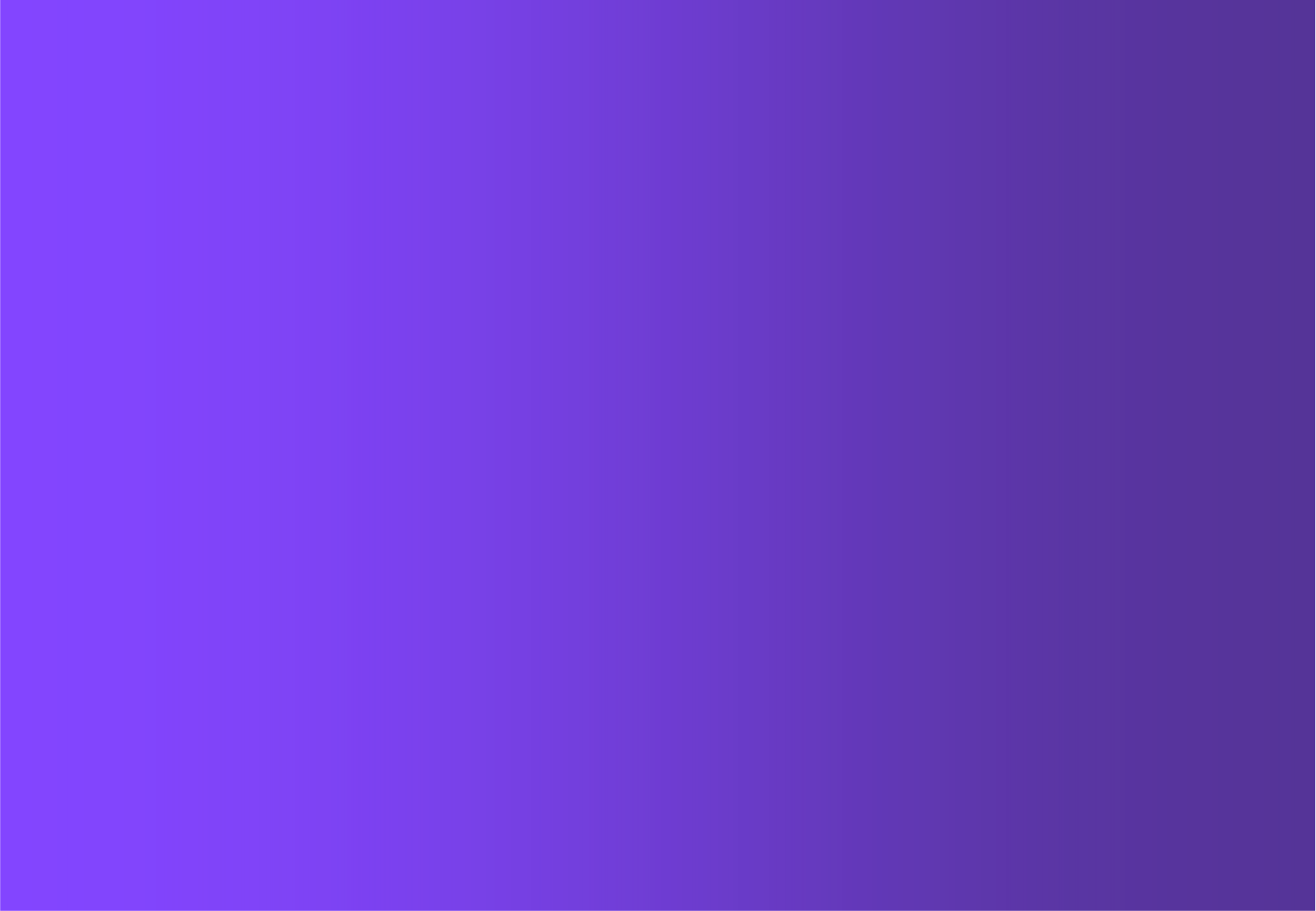 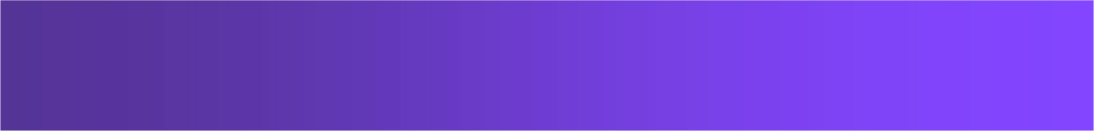 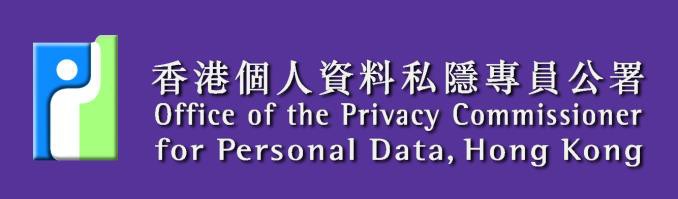 •	Contravention of DPP is not an offence. The Commissioner may serve an enforcement notice on the relevant data user directing the data user to remedy the contravention.•	Non-compliance  with  an  enforcement  notice  commits  an  offence  and carries a penalty of a fine at $50,000 and imprisonment of 2 years.•	Same infringement of the second time commits an offence and carries apenalty of a fine at $50,000 and imprisonment of 2 years•	Repeated non-compliance with enforcement notice carries a penalty of a fine	at $100,000 and imprisonment of 2 years, in case of a continuing offence, a daily fine of $2,00032Offences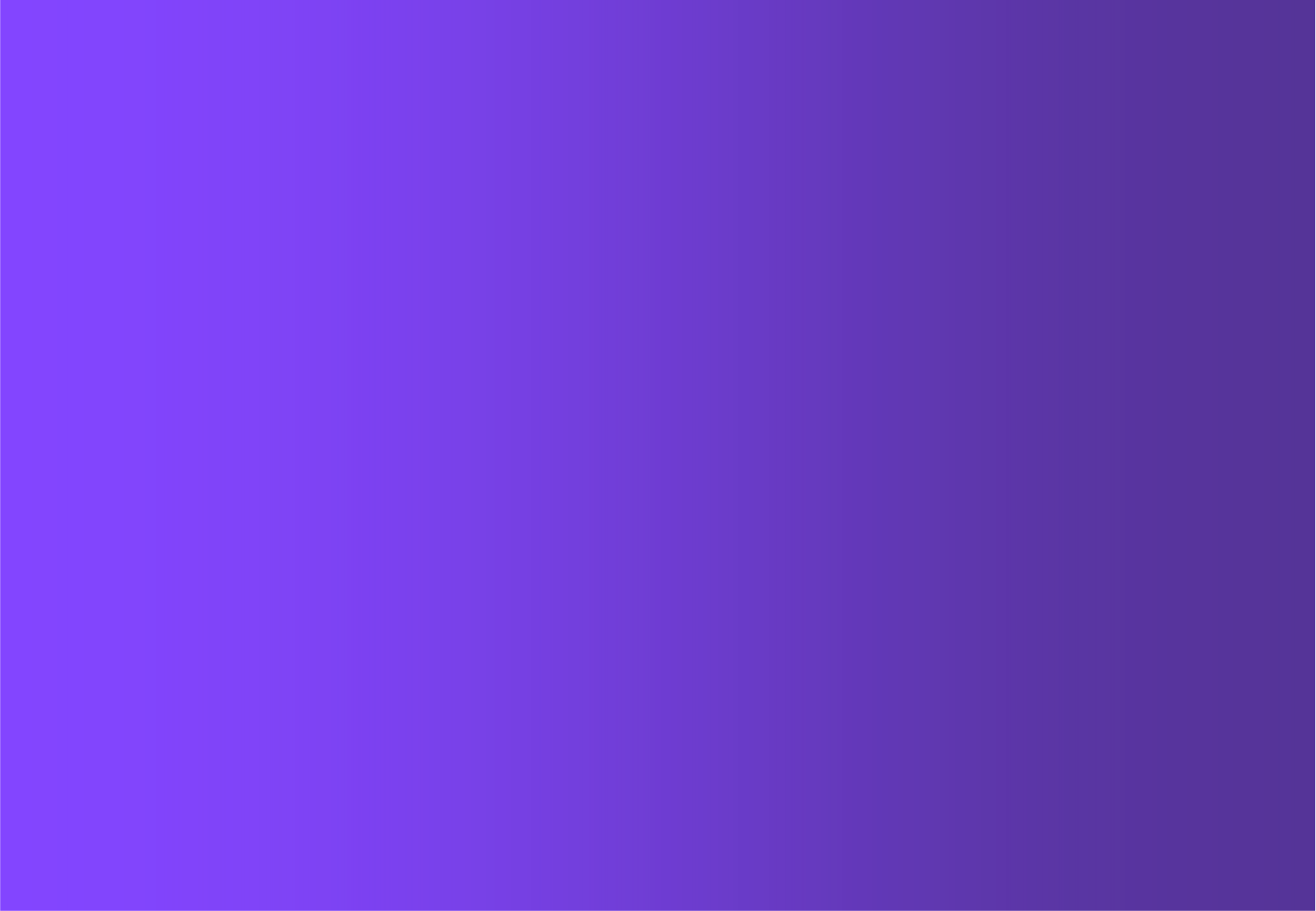 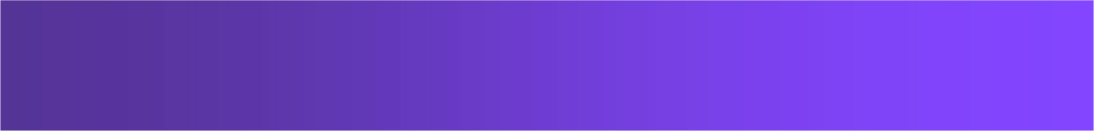 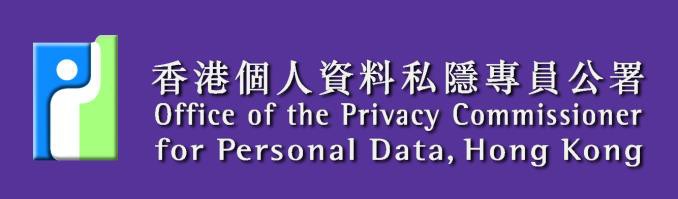 •	Section 64 provides that “A person commits an offence if the persondiscloses	any	personal	data	of	a	data	subject	which	was	obtainedfrom a data user without the data user’s consent –a) With an intent –1)	to obtain gain in money or other property,	whether for the benefit of the person or another person; or2) to cause loss in money or other property to the datasubject; orb)	the disclosure causes psychological harm to the datasubject.•	Maximum penalty:	a fine of $1,000,000 and 5 years’ imprisonment33Compensation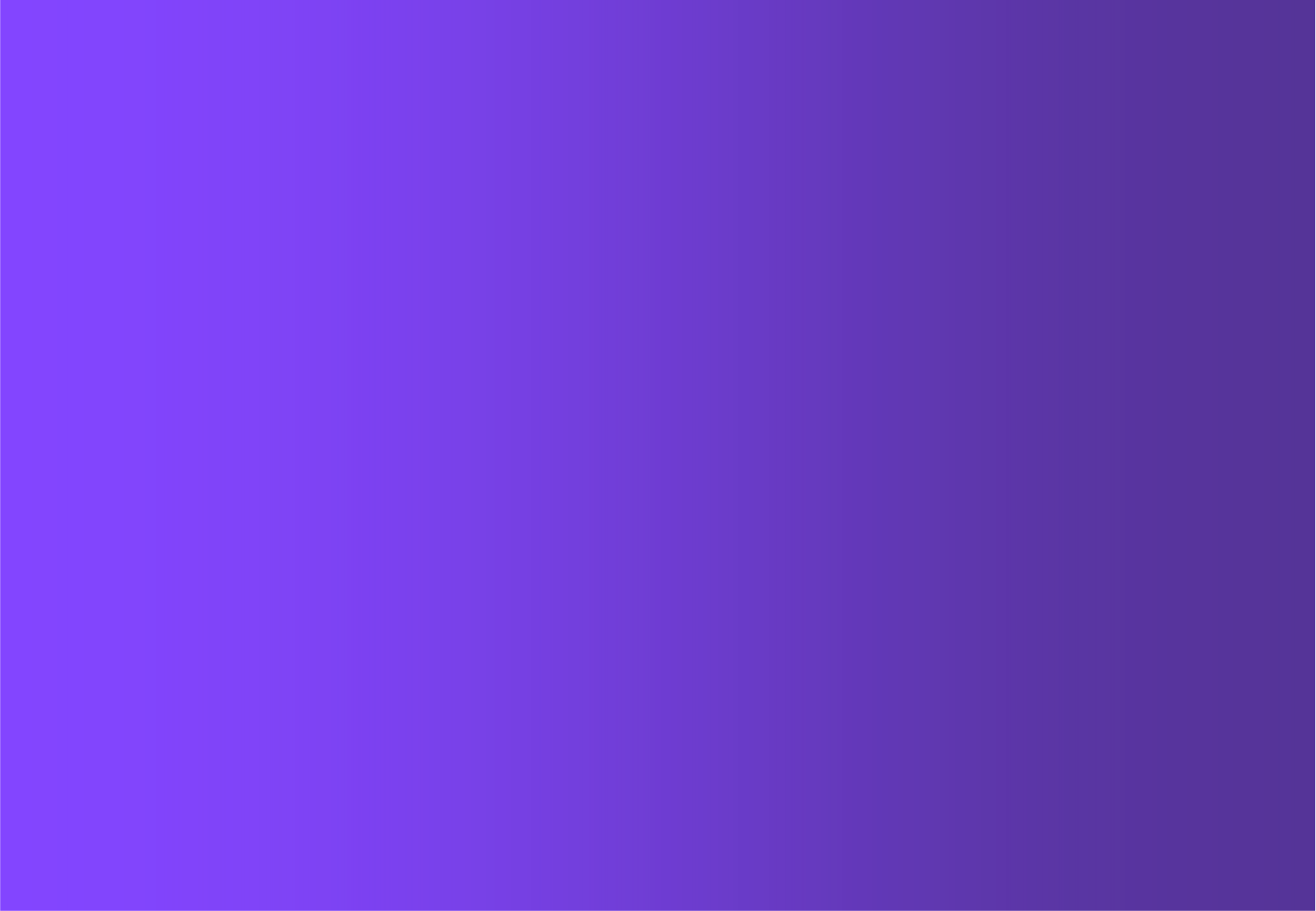 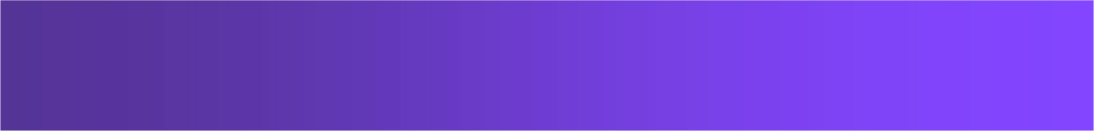 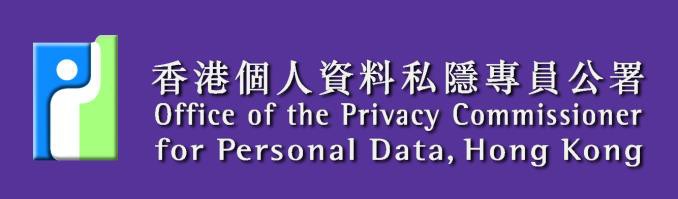 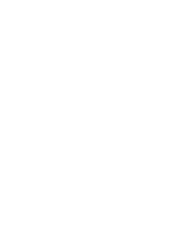 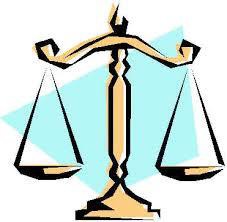 •	New	section	66B	:		Privacy		Commissioner		can	grant assistance	to		data		subject	in	respect	of	these		legalproceedings34Code	of	Practice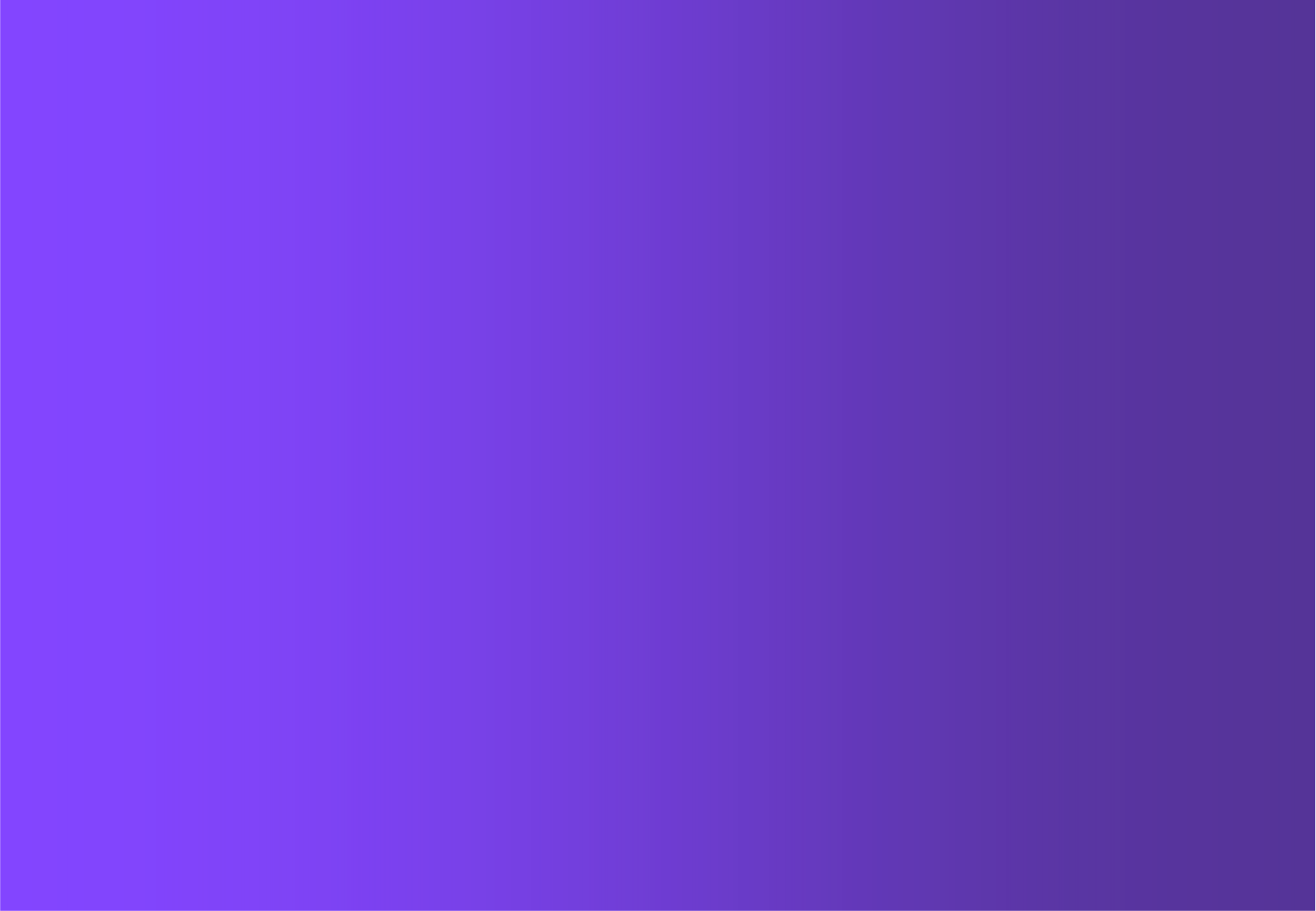 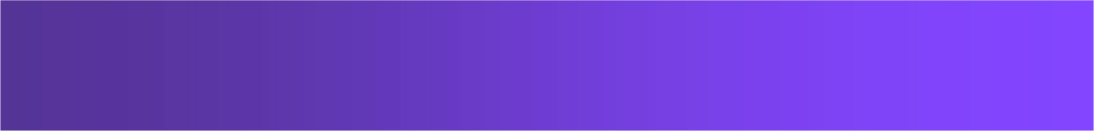 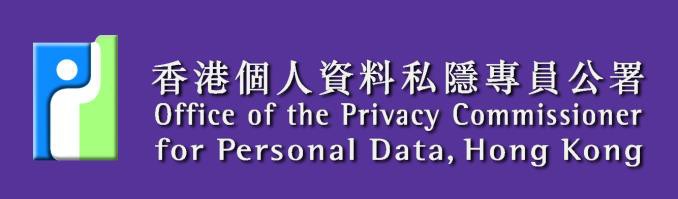 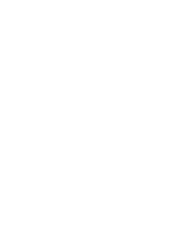 •	Identity Card Number and other Personal Identifiers•	Human Resource Management•	Consumer Credit Data35Guidelines and	leaflets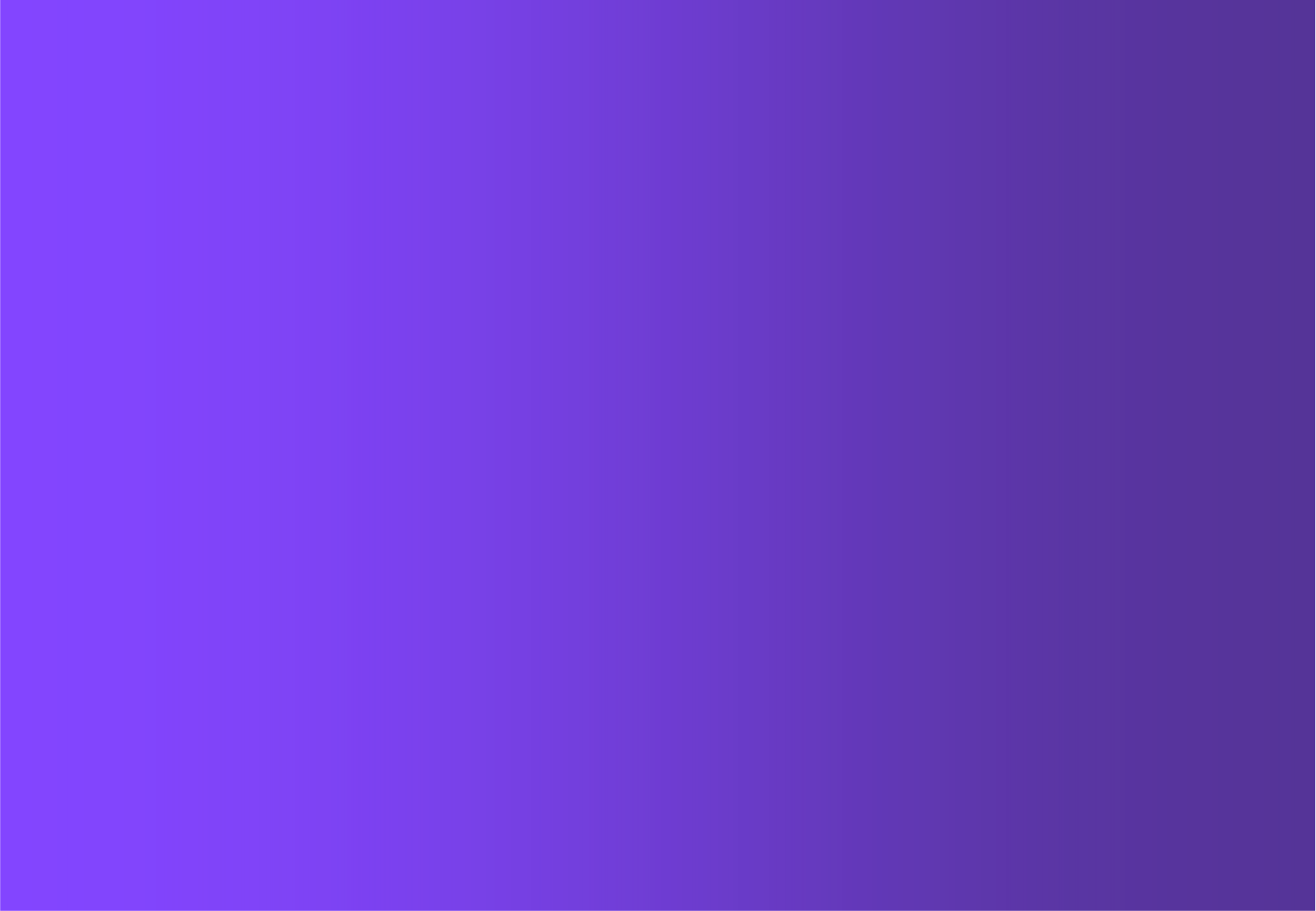 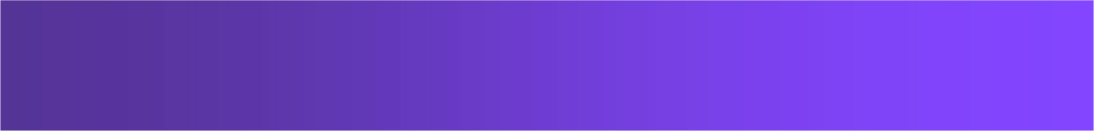 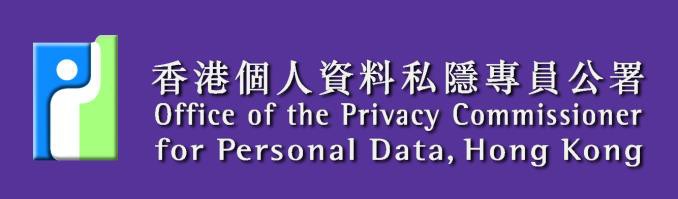 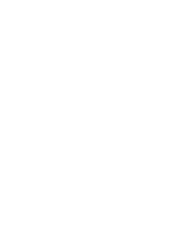 •	Information   Leaflet:   An   Overview   of   the   Major Provisions of the Personal Data (Privacy) (Amendment) Ordinance 2012•	Information	Leaflet:	Outsourcing	the	Processing	ofPersonal Data to Data Processors•	Information Leaflet: Offence for disclosing personal data obtained without consent from the data user36Guidelines and	leaflets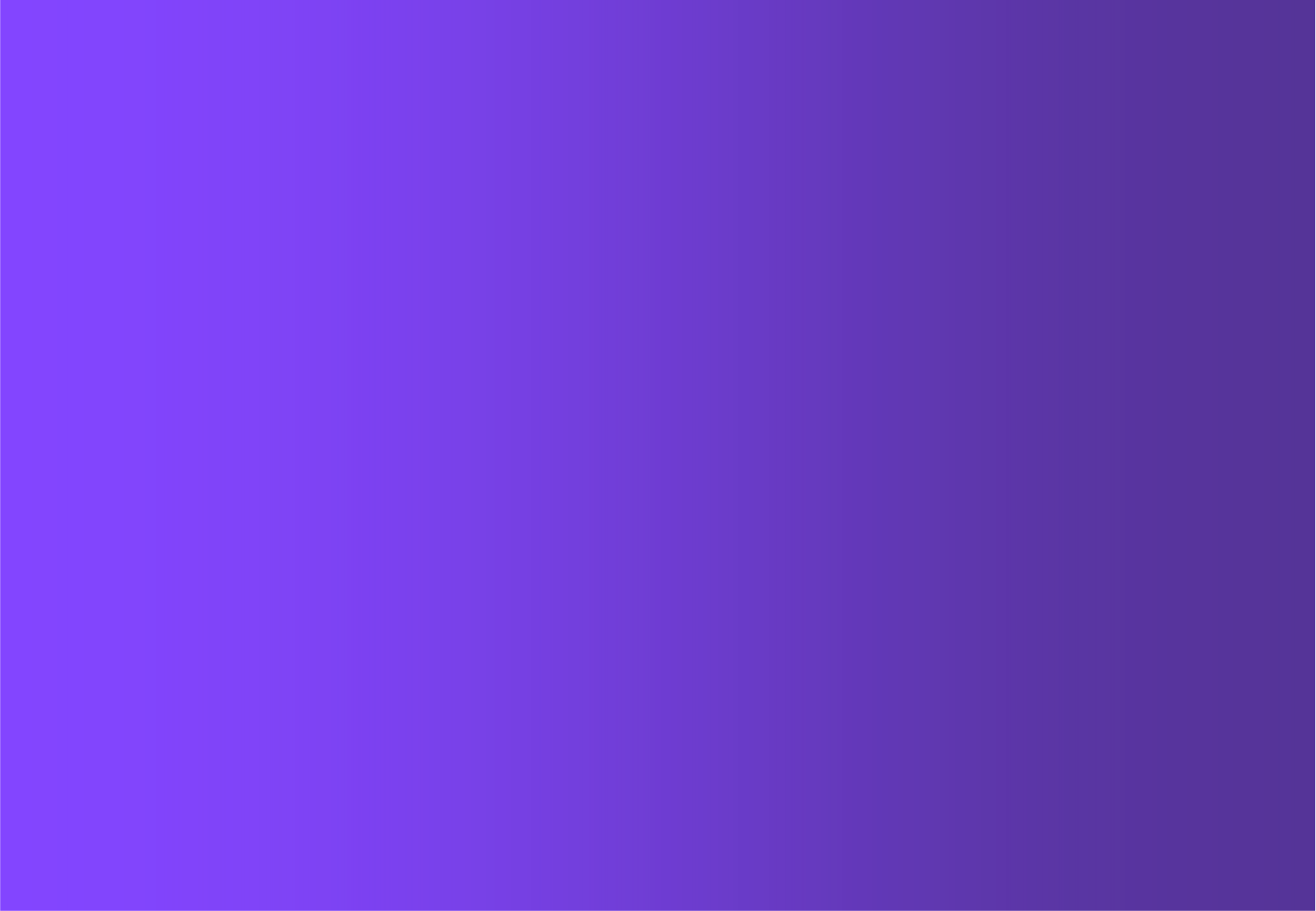 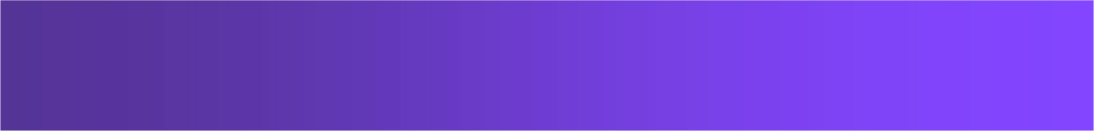 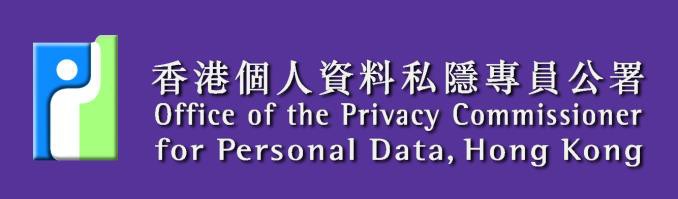 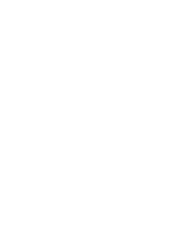 •	New Guidance on Direct Marketing•	Guidance	on	Preparing	Personal	InformationCollection Statement and Privacy Policy Statement•	Monitoring and Personal Data Privacy at Work•	Guidance on Collection of Fingerprint Data•	Guidance on CCTV Surveillance Practices•	Guidance	on	Data	Breach	Handling	and	the	Giving of Breach Notification37Guidelines and	leaflets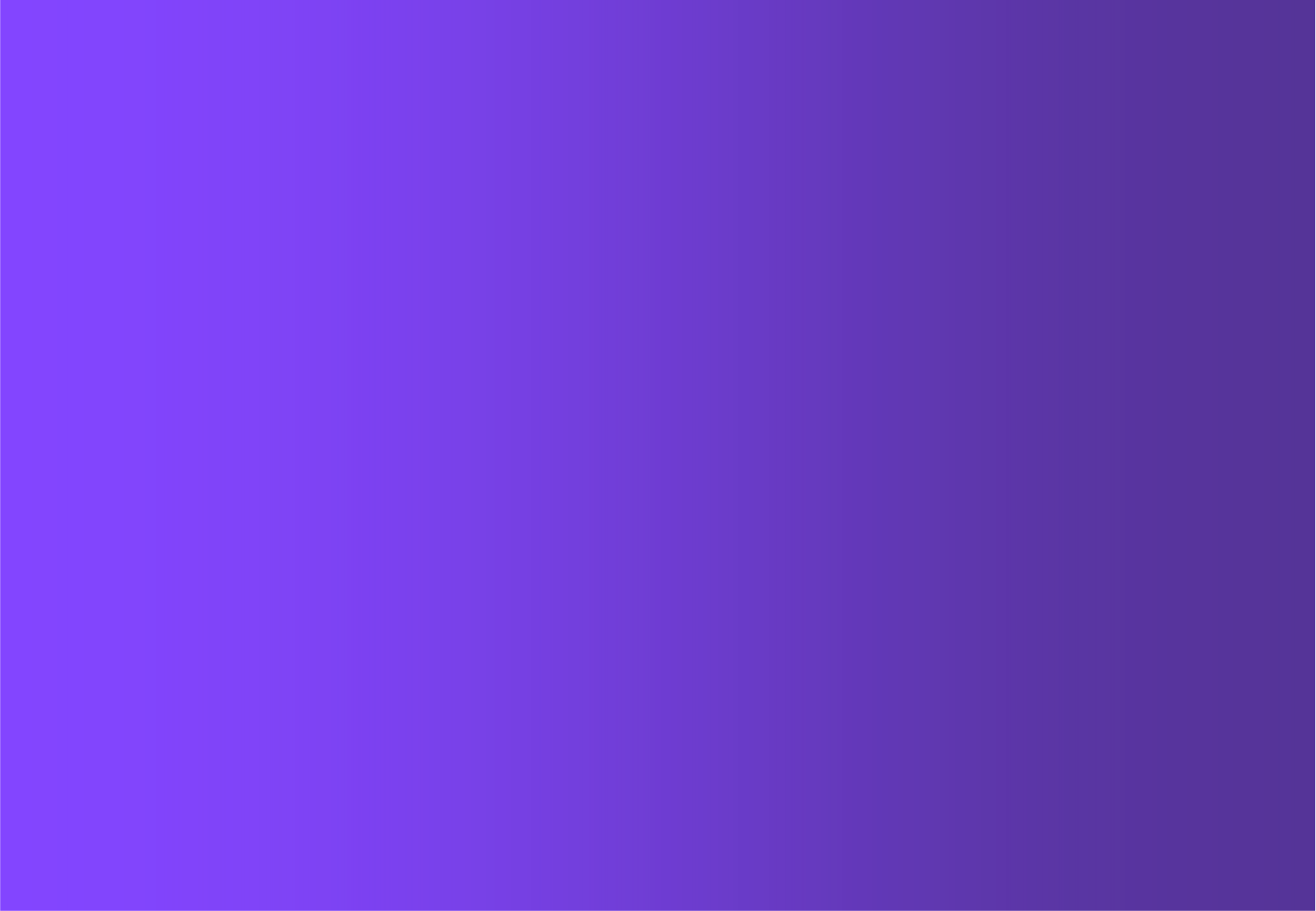 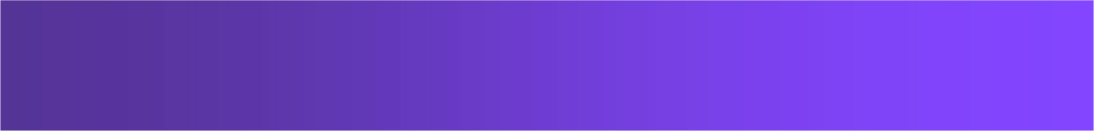 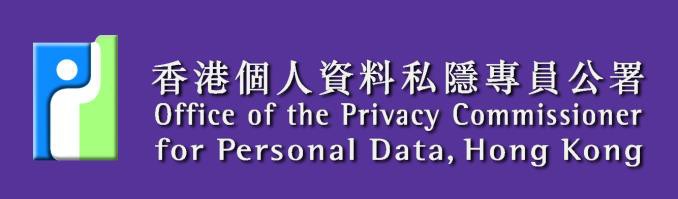 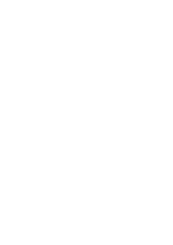 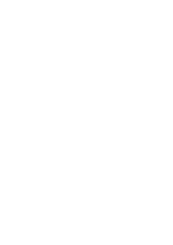 •	Guidance on the Use of Portable Storage Devices•	Guidance	for	Data	User	on	the	Collection	and	Use	ofPersonal Data through the Internet•	Guidance on Personal Data Erasure and Anonymisation•	Proper Handling of Data Access Request and Chargingof Data Access Request Fee by Data Users38ii-AJUHt..••a*• Office of  the Prfvacy Commissioner for  Pc:rson1l OUa , Hong JeongPnvacy Polley Statement 	Search 	S1te 01rectory 	Text Only Version 	j{About PCPDThe OrdinanceReview of the OrdinancePCPD ActivitiesInformation centre 	>    Media  Statement: School websites>    ProfessionalWorkshops on DirectPersonalData PrivacyUberal Studiesfound to have exposed student data>    Media  Statement: Restricti ng Access  to Company Directors' Personal InformationProtect  Privacy  by Smart Use  of Smartphones (Leaflet pdO Annual Report  2011-2012 CpdONew Guidance on Direct Marketing Consent and Opt Out Right in Direct MarketingLegal Assi stance SchemeGet to Know  MoreMarketing (and other new subjects)>    Public  Seminars FREE>    Student Ambassador Programme>   TV Docu-dramaPrivacy Beyond Price">    More>    FAO about  My PrivacyData Protection Principl esData Access Request Form COPS 003)) Code of Practice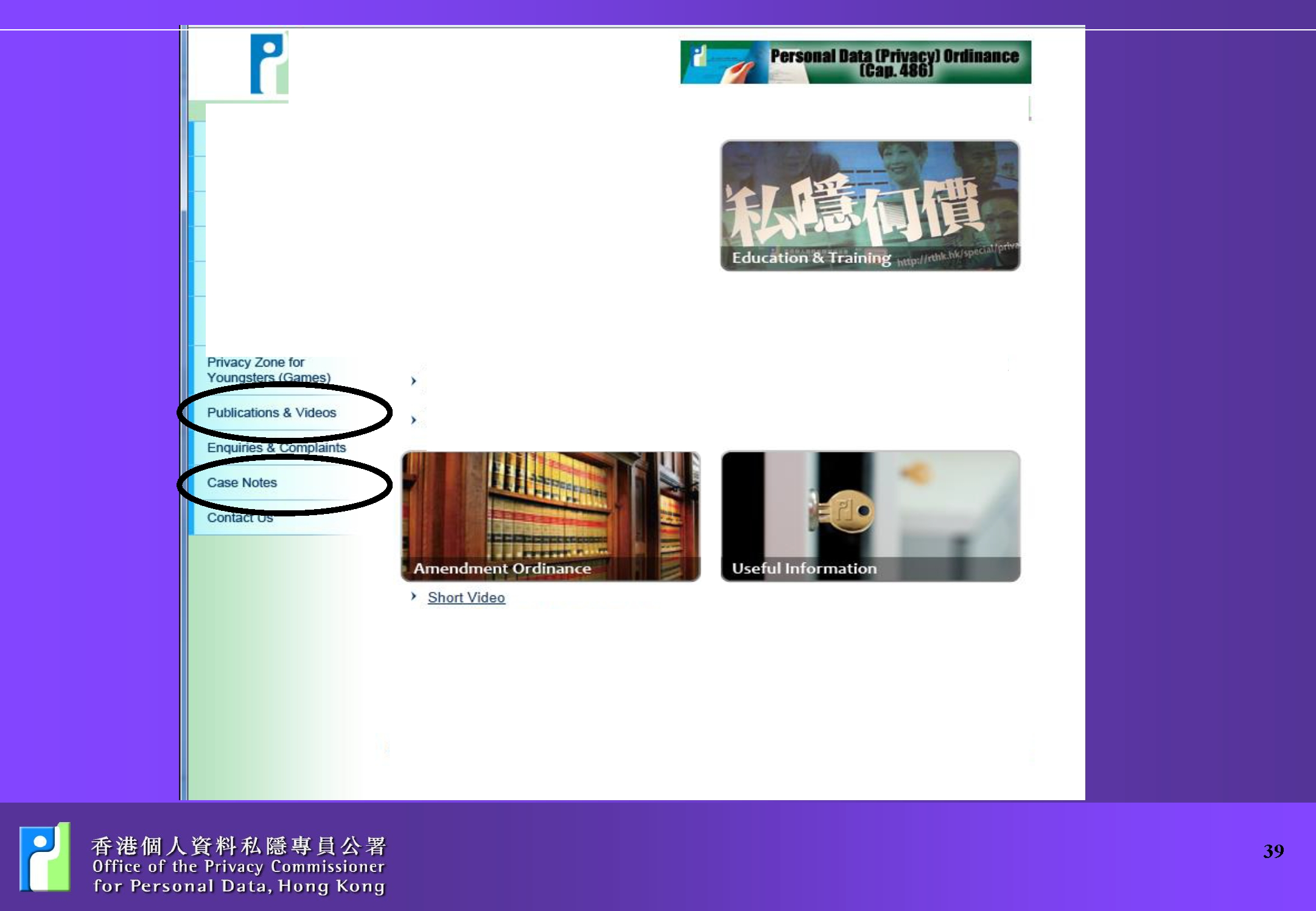 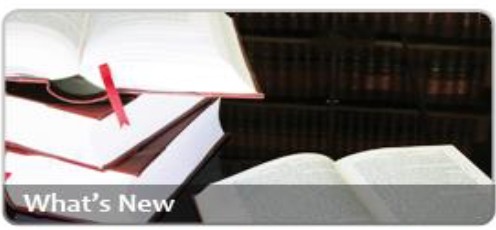 Nobcel Copynght 2001 Office of the Privacy Commissioner for PersonalData, Hong Kong. All rights reserved  DisclaimerContact Us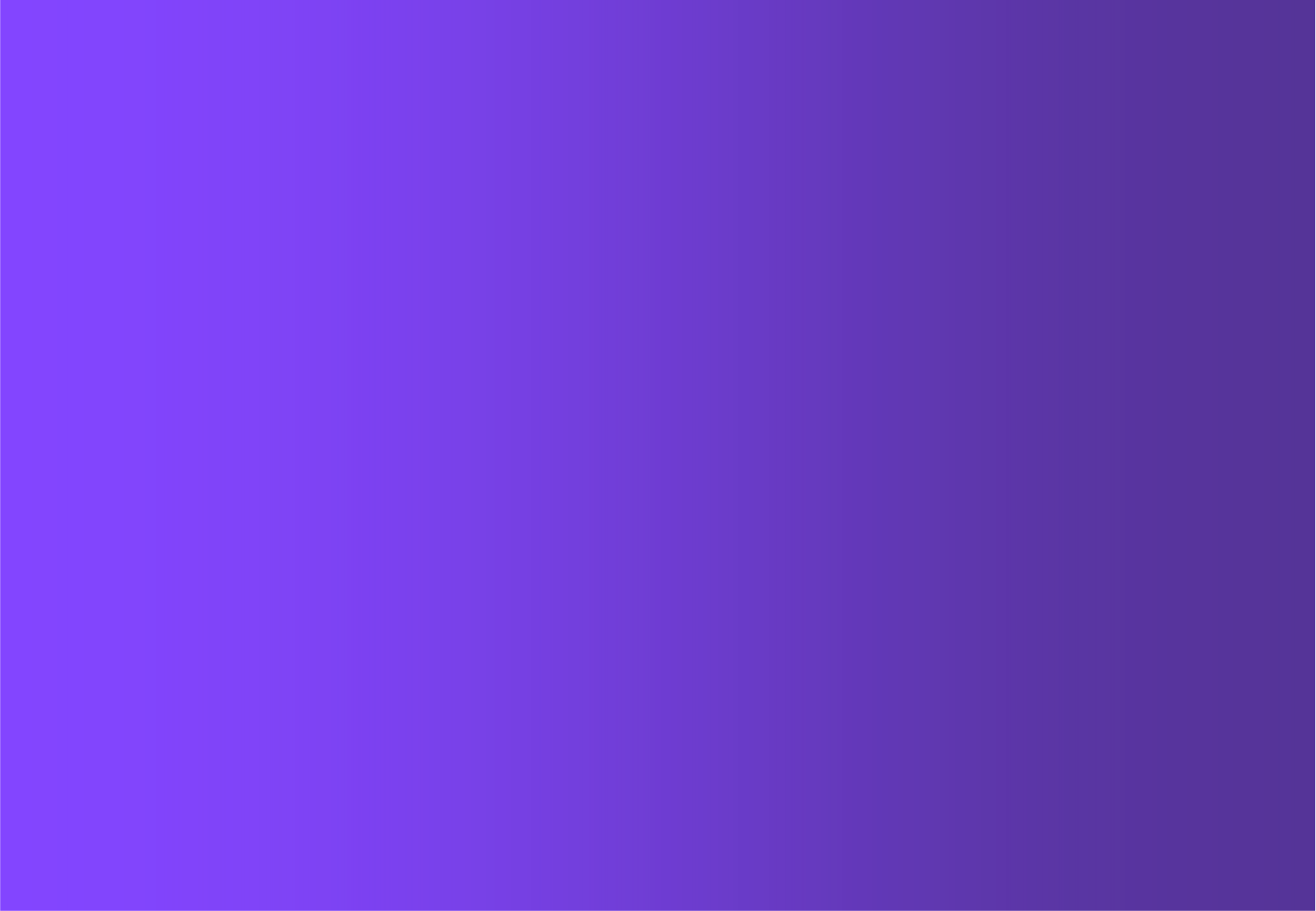 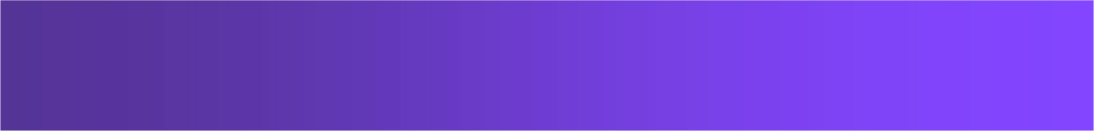 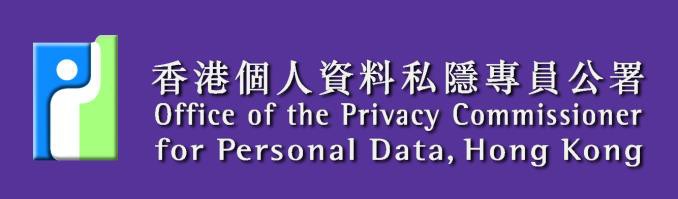 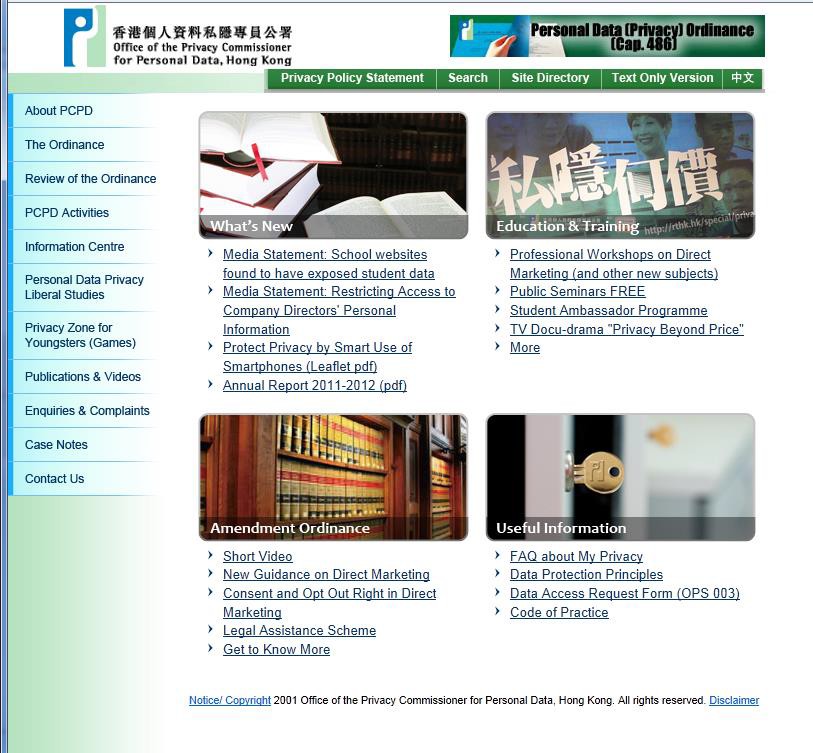  Hotline	- 2827 2827 Fax	- 2877 7026 Website	- www.pcpd.org.hk E-mail	- enquiry@pcpd.org.hk Address	- 12/F, 248 Queen’s Road East, Wanchai, HK©	Office of the Privacy Commissioner for Personal Data, 2013The above PowerPoint may not be reproduced without the written consent of theOffice of the Privacy Commissioner for Personal Data.40Use of Personal Data in Direct MarketingProvide Personal Data to another person for Use inDirect Marketing1.	The data user intends to use the personal data ofthe data subject for direct marketing;1.	The data user intends to provide the personal data of the data subject to another person for use by that person in direct marketing;2.	The data user may not so use the data unless the data user has received the data subject’s consent to the intended use;2.	The data user may not so provide the data unless it has received the data subject’s   written consent to the intended provision;3.	The kinds of personal data to be used;3.	The provision of the data is for gain (if it is to be so provided);4.	The classes of marketing subjects in relation towhich the data is to be used;4.	The kinds of personal data to be provided;5.	The response channel5.	The classes of persons to which the data is to be provided;6.	The classes of marketing subjects in relation to which the data is to be used; and7.	The response channelMaximum Fine(HK$)MaximumImprisonmentNon-Compliance500,0003 yearsNon-Compliance if the personal data is provided to third party for its use in direct marketing in exchange for gain1,000,0005 years